             ЈАВНО ПРЕДУЗЕЋЕ «ЕЛЕКТРОПРИВРЕДА СРБИЈЕ» БЕОГРАД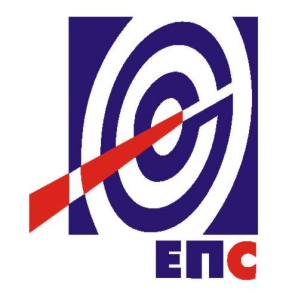 КОНКУРСНА ДОКУМЕНТАЦИЈАза подношење понуда у отвореном поступку ради закључења оквирног споразума са једним понуђачем на период до две годинеу отвореном поступку за јавну набавку услугеПрање возилаЈН бр. 8400/0097/2017(заведено у ЈП ЕПС број Е.10.20. 375742/16-17 од 14.02.2018. године)                                                                      К О М И С И Ј А                                                                за спровођење ЈН бр. 8400/0097/2017                                                                          формирана Решењем бр.12.01.375742/3-17Ниш, фебруар 2018. годинaНа основу члана 32, 40, 40а и 61. Закона о јавним набавкама („Сл. гласник РС” бр. 124/12, 14/15 и 68/15, у даљем тексту Закон), члана 6. Правилника о обавезним елементима конкурсне документације у поступцима јавних набавки и начину доказивања испуњености услова („Сл. гласник РС” бр. 86/15), Одлуке о покретању поступка јавне набавке број 12.01.375742/2-17 oд 06.10.2017. године и Решења о образовању комисије за јавну набавку број 12.01.375742/3-17 oд 06.10.2017. године, припремљена је:КОНКУРСНА ДОКУМЕНТАЦИЈАу отвореном поступку за јавну набавку услуге  Прање возила ЈН бр. 8400/0097/2017Садржај конкурсне документације:Укупан број страна документације: 115ОПШТИ ПОДАЦИ О ЈАВНОЈ НАБАВЦИПОДАЦИ О ПРЕДМЕТУ ЈАВНЕ НАБАВКЕ2.1 Опис предмета јавне набавке, назив и ознака из општег речника  набавкеНабавка услуге: Прање возила.Назив из општег речника набавке: – прање аутомобила и сличне услуге.      Ознака из општег речника набавке: 50112300.  Детаљни подаци о предмету набавке наведени су у техничкој спецификацији (поглавље 3. Конкурсне документације).3. ТЕХНИЧКА СПЕЦИФИКАЦИЈА(Предмет, техничке карактеристике, количина и опис услуге, техничка документација, место и рок извршења услуге, гарантни рок)3.1.   Предмет јавне набавке je: Прање возилаПартија 1. Прање возила за потребе возног парка НишПартија 2. Прање возила за потребе возног парка ПиротПартија 3. Прање возила за потребе возног парка Прокупље Партија 4. Прање возила за потребе возног парка ЛесковацПартија 5. Прање возила за потребе возног парка ВрањеПартија 6. Прање возила за потребе возног парка ЗајечарПартија 7. Прање возила за потребе возног парка БеоградУ наведеним табелама дате су оквирне количине предметних услуга  с обзиром да се прецизне количине предмета јавне набавке не могу одредити. Укупнo пoнуђeнe цeнe кoje су дaтe нa oснoву oквирних кoличинa приликoм стручнe oцeнe пoнудa служићe зa рaнгирaњe пoнудa, a oквирни спoрaзум ћe сe зaкључити нa изнoс прoцeњeнe врeднoсти jaвнe нaбaвкe.3.2. Рок извршења услугеУслуге ће се извршавати по појединачним наруџбеницама до реализације оквирног споразума, у временском периоду најдуже до 2 (две) године од дана закључења оквирног споразума. Услуге које су предмет ове јавне набавке пружалац услуге обавља сукцесивно, према потреби корисника услуге. Услуге се врше по пријему налога (наруџбенице) од стране одговорног/овлашћеног лица корисника услуге. Наруџбеница се може поднети факсом или електронском поштом.Рок за извршење појединачне услуге не може бити дужи од 24 (двадесетчетири) часа од тренутка пријема наруџбенице, за сваку конкретну услугу.3.3. Начин издавања наруџбеницеНакон закључења Оквирног споразума, када настане потреба Корисника услуге за предметом набавке, Корисник услуге ће упутити Пружаоцу услуге Наруџбеницу (путем факса или путем електронске поште) која садржи опис услуга, обим, јединичне цене, место извршења, рок извршења и друге услове у складу са Оквирним споразумом.Услуге ће се извршавати по појединачним наруџбеницама до реализације оквирног споразума, а најкасније 24 (двадесетчетири) месеца од дана закључења оквирног споразума. Наруџбенцом се  не могу се мењати битни услови из овог оквирног споразума.3.4. Квалитативни и квантитативни пријемУговорне стране ће потписивањем Записника о извршеној услузи – без примедби  констатовати квалитативни и квантитативни пријем сваке конкретне услуге, која је предмет овог оквирног споразума. Пружилац услуге је обавезан да предмет оквирног споразума реализује у складу са техничком спецификацијом из Конкурсне документације за предметну јавну набавку, важећим техничким прописима и прописаним стандардима. Уколико дође до било каквог квантитативног или квалитативног одступања у извршеној услузи, а која је предмет овог оквирног споразума, корисник има право да одбије пријем такве извршене услуге, с тим што је дужан да пружаоцу услуге одмах на то укаже, а пружалац услуге обавезује се да исте отклони одмах - о свом трошку и услугу усагласи са условима из конкурсне документације и своје понуде за предметну јавну набавку. 3.5. Место извршења услуге Објекат пружаоца услуге.УСЛОВИ ЗА УЧЕШЋЕ У ПОСТУПКУ ЈАВНЕ НАБАВКЕ ИЗ ЧЛ. 75.  ЗАКОНА О ЈАВНИМ НАБАВКАМА И УПУТСТВО КАКО СЕ ДОКАЗУЈЕ ИСПУЊЕНОСТ ТИХ УСЛОВАПонуда понуђача који не докаже да испуњава наведене обавезне и додатне услове из тачака 1. до 5. овог обрасца, биће одбијена као неприхватљива.1. Сваки подизвођач мора да испуњава услове из члана 75. став 1. тачка 1), 2) и 4) Закона, што доказује достављањем доказа наведених у овом одељку. 2. Сваки понуђач из групе понуђача  која подноси заједничку понуду мора да испуњава услове из члана 75. став 1. тачка 1), 2) и 4) Закона, што доказује достављањем доказа наведених у овом одељку. Услов из члана 75. став 1. тачка 5. дужан је да испуни понуђач из групе понуђача којем је поверено извршење дела набавке за који је неопходна испуњеност тог услова.3. Докази о испуњености услова из члана 77. Закона могу се достављати у неовереним копијама. Наручилац може пре доношења одлуке о закључењу оквирног споразума, захтевати од понуђача, чија је понуда на основу извештаја комисије за јавну набавку оцењена као најповољнија да достави на увид оригинал или оверену копију свих или појединих доказа.Ако понуђач у остављеном, примереном року који не може бити краћи од пет дана, не достави на увид оригинал или оверену копију тражених доказа, наручилац ће његову понуду одбити као неприхватљиву.4. Лице уписано у Регистар понуђача није дужно да приликом подношења понуде доказује испуњеност обавезних услова за учешће у поступку јавне набавке, односно Наручилац не може одбити као неприхватљиву, понуду зато што не садржи доказ одређен Законом или Конкурсном документацијом, ако је понуђач, навео у понуди интернет страницу на којој су тражени подаци јавно доступни. У том случају понуђач може, да у Изјави (пожељно на меморандуму, која мора бити потписана и оверена), да наведе да је уписан у Регистар понуђача. Уз наведену Изјаву, понуђач може да достави и фотокопију Решења о упису понуђача у Регистар понуђача.  На основу члана 79. став 5. Закона понуђач није дужан да доставља следеће доказе који су јавно доступни на интернет страницама надлежних органа, и то:1) извод из регистра надлежног органа:- извод из регистра АПР: www.apr.gov.rs2) докази из члана 75. став 1. тачка 1), 2) и 4) Закона- регистар понуђача: www.apr.gov.rs5. Уколико је доказ о испуњености услова електронски документ, понуђач доставља копију електронског документа у писаном облику, у складу са законом којим се уређује електронски документ.6. Ако понуђач има седиште у другој држави, наручилац може да провери да ли су документи којима понуђач доказује испуњеност тражених услова издати од стране надлежних органа те државе.7. Ако понуђач није могао да прибави тражена документа у року за подношење понуде, због тога што она до тренутка подношења понуде нису могла бити издата по прописима државе у којој понуђач има седиште и уколико уз понуду приложи одговарајући доказ за то, наручилац ће дозволити понуђачу да накнадно достави тражена документа у примереном року.8. Ако се у држави у којој понуђач има седиште не издају докази из члана 77. став 1. Закона, понуђач може, уместо доказа, приложити своју писану изјаву, дату под кривичном и материјалном одговорношћу оверену пред судским или управним органом, јавним бележником или другим надлежним органом те државе9. Понуђач је дужан да без одлагања, а најкасније у року од пет дана од дана настанка промене у било којем од података које доказује, о тој промени писмено обавести наручиоца и да је документује на прописани начин.КРИТЕРИЈУМ ЗА ДОДЕЛУ ОКВИРНОГ СПОРАЗУМАИзбор најповољније понуде ће се извршити применом критеријума „Економски најповољнија понуда“.Елементи критеријума на основу којих се додељује оквирни споразум су:          - Понуђена цена -  60 пондера и                      - Удаљеност од седишта Одсека Наручиоца до сервиса понуђача (у случају заједничке понуде, удаљеност се рачуна од сервиса носиоца посла групе понуђача, односно од адресе носиоца посла) - интервално  0 - 30км  40 пондера						                            >30км    0 пондера  	Збир пондера по основу оба елемента критеријума износи 100 пондера		      По свим датим елементима критеријума, понуђач који понуди најповољније услове, бодоваће се са највећим бројем пондера (бодова) предвиђеним за конкретан елемент критеријума.Остали понуђачи ће освојити пондере сразмерно неповољности њихове понуде у односу на понуду која је освојила највећи број пондера по конкретном елементу критеријума.Понуђена цена:    60 пондера.Према овом елементу критеријума, упоређиваће се укупно понуђене цене.Понуда са најнижом укупно понуђеном ценом бодоваће се са максималним бројемпондера (бодова) предвиђеним за овај елемент критеријума.Остале понуде, по овом елементу критеријума, бодоваће се сразмерно нижим бројем пондера, а према формули:Ппц =   60  х  Цмин        ПцГде је:Ппц – број освојених пондера за понуђену цену,60 – максималан број пондера по овом елементу критеријума,Цмин – најнижа понуђена цена иПц – понуђена цена. Удаљеност од седишта Одсека / ТЦ Наручиоца до сервиса понуђачаПонуђачи који су удаљени од седишта Одсека Наручиоца до сервиса понуђача интервално  0 – 30 км  освојиће 40 пондера.Понуђачи који су удаљени од седишта Одсека Наручиоца до сервиса понуђача интервално  >30 км  освојиће  0 пондера.Наручилац приликом стручне оцене понуда извршиће проверу уписане километраже из обрасца понуде - ОБРАЗАЦ бр. 1У случају примене критеријума економски најповољније понуде, а у ситуацији када постоје понуде домаћег и страног понуђача који пружају услуге, наручилац мора изабрати понуду домаћег понуђача под условом да разлика у коначном збиру пондера између најповољније понуде страног понуђача и најповољније понуде домаћег понуђача није већа од 5 у корист понуде страног понуђача.  Резервни критеријумУколико две или више понуда имају исти број пондера, као најповољнија биће изабрана понуда оног понуђача који је понудио нижу цену. Уколико ни после примене резервног критеријума не буде могуће изабрати најповољнију понуду, најповољнија понуда биће изабрана путем жреба.Извлачење путем жреба наручилац ће извршити јавно, у присуству понуђача који имају исти број пондера и не могу се рангирати ни применом резервног критеријума. На посебним папирима који су исте величине и боје Наручилац ће исписати називе понуђача, те папире ставити у кутију, одакле ће председник Комисије извући само један папир. Понуђачу чији назив буде на извученом папиру биће додељен оквирни споразум. 6. УПУТСТВО ПОНУЂАЧИМА КАКО ДА САЧИНЕ ПОНУДУКонкурсна документација садржи Упутство понуђачима како да сачине понуду и потребне податке о захтевима Наручиоца у погледу садржине понуде, као и услове под којима се спроводи поступак избора најповољније понуде у поступку јавне набавке.Понуђач мора да испуњава све услове одређене Законом и конкурсном документацијом. Понуда се припрема и доставља на основу позива, у складу са конкурсном документацијом, у супротном, понуда се одбија као неприхватљива.Језик на којем понуда мора бити састављенаНаручилац је припремио конкурсну документацију на српском језику и водиће поступак јавне набавке на српском језику. Понуда са свим прилозима мора бити сачињена на српском језику.Прилози који чине саставни део понуде, достављају се на српском језику. Уколико је неки прилог (доказ или документ) на страном језику, он мора бити преведен на српски језик и оверен од стране овлашћеног преводиоца, у супротном ће понуда бити одбијена као неприхватљива.Начин састављања и подношења понудеПонуђач је обавезан да сачини понуду тако што Понуђач уписује тражене податке у обрасце који су саставни део конкурсне документације и оверава је печатом и потписом законског заступника, другог заступника уписаног у регистар надлежног органа или лица овлашћеног од стране законског заступника уз доставу овлашћења у понуди. Доставља их заједно са осталим документима који представљају обавезну садржину понуде.Препоручује се да сви документи поднети у понуди  буду нумерисани и повезани у целину (јемствеником, траком и сл.), тако да се појединачни листови, односно прилози, не могу накнадно убацивати, одстрањивати или замењивати. Препоручује се да се нумерација поднете документације и образаца у понуди изврши на свакоj страни на којој има текста, исписивањем “1 од н“, „2 од н“ и тако све до „н од н“, с тим да „н“ представља укупан број страна понуде.Препоручује се да доказе који се достављају уз понуду, а због своје важности не смеју бити оштећени, означени бројем (банкарска гаранција, меница), стављају се у посебну фолију, а на фолији се видно означава редни број странице листа из понуде. Фолија се мора залепити при врху како би се докази, који се због своје важности не смеју оштетити, заштитили.Понуђач подноси понуду у затвореној коверти или кутији, тако да се при отварању може проверити да ли је затворена, као и када, на адресу: Јавно предузеће „Електропривреда Србије“, Одељење за набавке ТЦ Ниш, Булевар др Зорана Ђинђића 46а, 18000 Ниш - са назнаком: „Понуда за јавну набавку услуге: Прање возила - Јавна набавка број ЈН/8400/0097/2017 - НЕ ОТВАРАТИ“. На полеђини коверте обавезно се уписује тачан назив и адреса понуђача, телефон и факс понуђача, као и име и презиме овлашћеног лица за контакт.У случају да понуду подноси група понуђача, на полеђини коверте је пожељно назначити да се ради о групи понуђача и навести називе и адресу свих чланова групе понуђача.Уколико понуђачи подносе заједничку понуду, група понуђача може да се определи да обрасце дате у конкурсној документацији потписују и печатом оверавају сви понуђачи из групе понуђача или група понуђача може да одреди једног понуђача из групе који ће потписивати и печатом оверавати обрасце дате у конкурсној документацији, изузев образаца који подразумевају давање изјава под материјалном и кривичном одговорношћу морају бити потписани и оверени печатом од стране сваког понуђача из групе понуђача.У случају да се понуђачи определе да један понуђач из групе потписује и печатом оверава обрасце дате у конкурсној документацији (изузев образаца који подразумевају давање изјава под материјалном и кривичном одговорношћу), наведено треба дефинисати споразумом којим се понуђачи из групе међусобно и према наручиоцу обавезују на извршење јавне набавке, а који чини саставни део заједничке понуде сагласно чл. 81. Закона. Уколико је неопходно да понуђач исправи грешке које је направио приликом састављања понуде и попуњавања образаца из конкурсне документације, дужан је да поред такве исправке стави потпис особе или особа које су потписале образац понуде и печат понуђача.  Обавезна садржина понудеСадржину понуде, поред Обрасца понуде, чине и сви остали докази о испуњености услова из чл. 75. ЗЈН, предвиђени чл. 77. ЗЈН, који су наведени у конкурсној документацији, као и сви тражени прилози и изјаве (попуњени, потписани и печатом оверени) на начин предвиђен следећим ставом ове тачке:6.3.1 Садржај затворене коверте или кутије у којој се доставља Понуда је следећи: Затворена коверта или запакован регистратор са назнаком: “Општа документација и обавезни и додатни услови  за ЈН бр. 8400/0097/2017“ Прање возила - _____“ Партија_____ Докази, изјаве, потврде, решења којима се доказује испуњеност услова за учешће у поступку јавне набавке из члана 75. и 76. ЗЈН, у складу са упутством како се доказује испуњеност тих услова из поглавља 4. Конкурсне документације, тачке од 1 до 5 ; Садржај коверте или регистратора са назнаком  Општа документација и обавезни и додатни услови  за ЈН бр. 8400/0097/2017“ Прање возила - ____“ Партија ______Образац бр. 1 - Образац понуде, Образац бр. 2 - Образац структуре цене,Образац бр. 3 - Изјава о независној понуди, Образац бр. 4 - Изјава у складу са чланом 75. став 2. ЗЈН,Образац бр. 5 - Образац трошкова припреме понуде, ако понуђач захтева надокнаду трошкова у складу са чл.88. ЗЈН,СФО за озбиљност понуде,Образац бр. 6 – Изјава о техничком капацитету,Образац бр. 7 - Модел оквирног споразума, потписан и печатом оверен образац (пожељно је да буде попуњен),Споразум о заједничком извршењу јавне набавке,Обрасци, изјаве и докази одређене тачком 6.9 или 6.10 овог упутства у случају да понуђач подноси понуду са подизвођачем или заједничку понуду подноси група понуђача,Докази о испуњености услова из чл. 76. Закона у складу са чланом 77. Закона и Одељком 4. конкурсне документације Наручилац ће одбити као неприхватљиве све понуде које не испуњавају услове из позива за подношење понуда и конкурсне документације.Наручилац ће одбити као неприхватљиву понуду понуђача, за коју се у поступку стручне оцене понуда утврди да докази који су саставни део понуде садрже неистините податке. Подношење и отварање понудаБлаговременим се сматрају понуде које су примљене, у складу са Позивом за подношење понуда објављеним на Порталу јавних набавки, без обзира на начин на који су послате.Ако је понуда поднета по истеку рока за подношење понуда одређеног у позиву, сматраће се неблаговременом, а Наручилац ће по окончању поступка отварања понуда, овакву понуду вратити неотворену понуђачу, са назнаком да је поднета неблаговремено.Комисија за јавне набавке ће благовремено поднете понуде јавно отворити дана наведеном у Позиву за подношење понуда у просторијама просторијама Јавног предузећа „Електропривреда Србије“ Београд, Одељење за набавке ТЦ Ниш, Булевар др Зорана Ђинђића 46а, 18000 Ниш.Представници понуђача који учествују у поступку јавног отварања понуда, морају да пре почетка поступка јавног отварања доставе Комисији за јавне набавке писано овлашћење за учествовање у овом поступку, (пожељно је да буде издато на меморандуму понуђача), заведено и оверено печатом и потписом законског заступника понуђача или другог заступника уписаног у регистар надлежног органа или лица овлашћеног од стране законског заступника уз доставу овлашћења у понуди.Комисија за јавну набавку води записник о отварању понуда у који се уносе подаци у складу са Законом.Записник о отварању понуда потписују чланови комисије и присутни овлашћени представници понуђача, који преузимају примерак записника.Наручилац ће у року од три (3) дана од дана окончања поступка отварања понуда поштом или електронским путем доставити записник о отварању понуда понуђачима који нису учествовали у поступку отварања понуда. Начин подношења понудеПонуђач може поднети само једну понуду.Понуду може поднети понуђач самостално, група понуђача, као и понуђач са подизвођачем.Понуђач који је самостално поднео понуду не може истовремено да учествује у заједничкој понуди или као подизвођач. У случају да понуђач поступи супротно наведеном упутству свака понуда понуђача у којој се појављује биће одбијена. Понуђач може бити члан само једне групе понуђача која подноси заједничку понуду, односно учествовати у само једној заједничкој понуди. Уколико је понуђач, у оквиру групе понуђача, поднео две или више заједничких понуда, Наручилац ће све такве понуде одбити.Понуђач који је члан групе понуђача не може истовремено да учествује као подизвођач. У случају да понуђач поступи супротно наведеном упутству свака понуда понуђача у којој се појављује биће одбијена.  Измена, допуна и опозив понудеУ року за подношење понуде понуђач може да измени или допуни већ поднету понуду писаним путем, на адресу Корисника, са назнаком „ИЗМЕНА – ДОПУНА - Понуде за јавну набавку услуге: Прање возила Партија ___ Јавна набавка број ЈН/8400/0097/2017 - НЕ ОТВАРАТИ“. У случају измене или допуне достављене понуде, Корисник ће приликом стручне оцене понуде узети у обзир измене и допуне само ако су извршене у целини и према обрасцу на који се, у већ достављеној понуди,измена или допуна односи.У року за подношење понуде понуђач може да опозове поднету понуду писаним путем, на адресу Корисника, са назнаком „ОПОЗИВ - Понуде за јавну набавку услуге: Прање возила Партија ___ Јавна набавка број ЈН/8400/0097/2017- НЕ ОТВАРАТИ“ У случају опозива поднете понуде пре истека рока за подношење понуда, Наручилац такву понуду неће отварати, већ ће је неотворену вратити понуђачу.ПартијеНабавка је обликована по партијама и то :Партија 1 – Прање возила за потребе возног парка НишПартија 2 – Прање возила за потребе возног парка Пирот Партија 3 – Прање возила за потребе возног парка ПрокупљеПартија 4 – Прање возила за потребе возног парка ЛесковацПартија 5 – Прање возила за потребе возног парка ВрањеПартија 6 -  Прање возила за потребе возног парка ЗајечарПартија 7 – Прање возила за потребе возног парка БеоградПонуђач може да поднесе понуду за једну или више партија. Понуда мора да обухвати најмање једну целокупну партију.Понуђач је дужан да у понуди наведе да ли се понуда односи на целокупну набавку или само на одређене партије.У случају да понуђач поднесе понуду за две или више партија, она мора бити поднета тако да се може оцењивати за сваку партију посебно Понуда са варијантамаПонуда са варијантама није дозвољена. Подношење понуде са подизвођачимаПонуђач је дужан да у понуди наведе да ли ће извршење набавке делимично поверити подизвођачу. Ако понуђач у понуди наведе да ће делимично извршење набавке поверити подизвођачу, дужан је да наведе:- назив подизвођача, а уколико уговор између наручиоца и понуђача буде закључен, тај подизвођач ће бити наведен у уговору;- проценат укупне вредности набавке који ће поверити подизвођачу, а који не може бити већи од 50% као и део предметне набавке који ће извршити преко подизвођача.Понуђач у потпуности одговара наручиоцу за извршење уговорене набавке, без обзира на број подизвођача и обавезан је да наручиоцу, на његов захтев, омогући приступ код подизвођача ради утврђивања испуњености услова.Обавеза понуђача је да за подизвођача достави доказе о испуњености обавезних услова из члана 75. став 1. тачка 1), 2) и 4) Закона наведених у одељку Услови за учешће из члана 75. Закона и Упутство како се доказује испуњеност тих услова. Доказ о испуњености услова из члана 75. став 1. тачка 5) овог Закона доставља  се за део набавке који ће се извршити  преко подизвођача.Додатне услове понуђач испуњава самостално, без обзира на агажовање подизвођача.Све обрасце у понуди потписује и оверава понуђач, изузев образаца под пуном материјалном и кривичном одговорношћу, које попуњава, потписује и оверава сваки подизвођач у своје име.Понуђач не може ангажовати као подизвођача лице које није навео у понуди, у супротном наручилац ће реализовати средство обезбеђења и раскинути уговор, осим ако би раскидом уговора наручилац претрпео знатну штету. Понуђач може ангажовати као подизвођача лице које није навео у понуди, ако је на страни подизвођача након подношења понуде настала трајнија неспособност плаћања, ако то лице испуњава све услове одређене за подизвођача и уколико добије претходну сагласност Наручиоца. Наручилац у овом поступку не предвиђа примену одредби става 9. и 10. члана 80. Закона.6.10 Подношење заједничке понудеУ случају да више понуђача поднесе заједничку понуду, они као саставни део понуде морају доставити Споразум о заједничком извршењу набавке, којим се међусобно и према Кориснику обавезују на заједничко извршење набавке, који обавезно садржи податке прописане чланом 81. став 4. и 5.Закона: податке о члану групе који ће бити Носилац посла, односно који ће поднети понуду и који ће заступати групу понуђача пред Наручиоцем;опис послова сваког од понуђача из групе понуђача у извршењу уговора.Сваки понуђач из групе понуђача  која подноси заједничку понуду мора да испуњава услове из члана 75.  став 1. тачка 1), 2) и 4) Закона, наведене у одељку Услови за учешће из члана 75. Упутство како се доказује испуњеност тих услова. Услов из члана 75. став 1. тачка 5) овог Закона дужан је да испуни понуђач из групе понуђача којем је поверено извршење дела набавке за који је неопходна испуњеност тог услова. У случају заједничке понуде групе понуђача обрасце под пуном материјалном и кривичном одговорношћу попуњава, потписује и оверава сваки члан групе понуђача у своје име.( Образац Изјаве о независној понуди и Образац изјаве у складу са чланом 75. став 2. Закона)Понуђачи из групе понуђача одговорају неограничено солидарно према наручиоцу.Понуђена ценаЦена у понуди се исказује у динарима. Цене у понуди се исказују  без ПДВ-а и са ПДВ-ом, с тим да се приликом оцењивања понуде узима у обзир цена без ПДВ-а. Јединичне цене и укупно понуђена цена морају бити изражене са две децимале у складу са правилом заокруживања бројева. У случају рачунске грешке меродавна је јединична цена. Понуђена цена  укључује и све евентуалне трошкове везане за испуњавање одредби Закона о безбедности и  здрављу на раду и Закона о заштити животне средине, трошкове транспорта, путне трошкове као и трошкове за прибављање средстава финансијског обезбеђења и све остале зависне трошкове.Ако је у понуди исказана неуобичајено ниска цена, наручилац ће поступити у складу са чланом 92. ЗЈН.Понуда која је изражена у две валуте, сматраће се неприхватљивом.Корекција ценеЈединичне цене из Обрасца структуре цене су фиксне за све време трајања овог Оквирног споразума. 6.13. Рок извршења услугеУслуге ће се извршавати по појединачним наруџбеницама до реализације оквирног споразума, у временском периоду најдуже до 2 (две) године од дана закључења оквирног споразума. Услуге које су предмет ове јавне набавке пружалац услуге обавља сукцесивно, према потреби корисника услуге. Услуге се врше по пријему налога (наруџбенице) од стране одговорног/овлашћеног лица корисника услуге. Наруџбеница се може поднети факсом или електронском поштом.Рок за извршење појединачне услуге не може бити дужи од 24 (двадесетчетири) часа од тренутка пријема наруџбенице, за сваку конкретну услугу.6.14 Начин издавања наруџбеницеНакон закључења Оквирног споразума, када настане потреба Корисника услуге за предметом набавке, Корисник услуге ће упутити Пружаоцу услуге Наруџбеницу (путем факса или путем електронске поште) која садржи опис услуга, обим, јединичне цене, место извршења, рок извршења и друге услове, у складу са Оквирним споразумом.Услуге ће се извршавати по појединачним наруџбеницама до реализације оквирног споразума, а најкасније 24 (двадесетчетири) месеца од дана закључења оквирног споразума.  Наруџбенцом се  не могу се мењати битни услови из овог оквирног споразума.6.15 Квалитативни и квантитативни пријемУговорне стране ће потписивањем Записника о извршеној услузи – без примедби  констатовати квалитативни и квантитативни пријем сваке конкретне услуге, која је предмет овог оквирног споразума. Пружилац услуге је обавезан да предмет оквирног споразума реализује у складу са техничком спецификацијом из Конкурсне документације за предметну јавну набавку, важећим техничким прописима и прописаним стандардима. 6.16  Место извршења услуге:Извршење услуга које су предмет набавке ће се вршити у објекту пружаоца услуге.6.17  Начин и услови плаћањаПлаћање извршених услуга на основу сваке појединачно издате Наруџбенице, Корисник услуга ће извршити на текући рачун Пружаоца услуга, у року од 45 дана од дана пријема исправног рачуна, а након потписивања Записника о извршеној услузи од стране овлашћених представника Корисника услуга и Пружаоца услуга - без примедбиУз рачун за извршене услуге, за партије од 1-6, који гласи на ЈП „Електропривреда Србије“, Царице Милице 2, 11000 Београд, ПИБ 103920327, а доставља се на адресу корисника услугe:  Јавно предузеће „Електропривреда Србије“, Технички центар Ниш, Булевар др Зорана Ђинђића 46а, 18000 Ниш, у коме се обавезно наводи број оквирног споразума по коме су извршене услуге, Пружалац услуга је обавезан да достави копију наруџбенице и  Записник о извршеној услузи - без примедби са датумoм извршења услуге, читко написаним именом и презименом и потписом овлашћеног лица.Уз рачун за извршене услуге, за партију 7, који гласи на ЈП „Електропривреда Србије“, Царице Милице 2, 11000 Београд, ПИБ 103920327, а доставља се на адресу корисника услугe:  Јавно предузеће „Електропривреда Србије“, Технички центар Београд, Масарикова 1-3, 11000 Београд, у коме се обавезно наводи број оквирног споразума по коме су извршене услуге, Пружалац услуга је обавезан да достави копију наруџбенице и  Записник о извршеној услузи - без примедби са датумoм извршења услуге, читко написаним именом и презименом и потписом овлашћеног лица.Понуђена цена треба да обухвати све зависне трошкове.Износ на рачуну мора бити идентичан износу са наруџбенице. Уколико се на основу једне наруџбенице изда више рачуна, њихов збир мора бити идентичан са износом на наруџбеници. Обрачун извршених услуга, а према свим укупно издатим појединачним наруџбеницама не сме бити већи од вредности на коју се закључује оквирни споразум.Оквирни споразум се може испунити највише до износа новчаних средстава која се плански опредељују Годишњим програмом пословања за године у којима  ће се извршавати финансијске обавезе, а у складу са законом и општим и посебним актима Наручиоца услуге.6.18 Рок важења понуде (опција понуде)Рок важења понуде не може бити краћи од 120 (словима:стодвадесет) дана од дана отварања понуда.У случају да понуђач наведе краћи рок важења понуде, понуда ће бити одбијена, као неприхватљива. 6.19 Средство финансијског обезбеђењаНаручилац користи право да захтева средство финансијског обезбеђења          (у даљем тексту СФО) којим понуђачи обезбеђују испуњење својих уговорних обавеза.Сви трошкови око прибављања средстава обезбеђења падају на терет понуђача, а и исти могу бити наведени у Обрасцу трошкова припреме понуде.Члан групе понуђача може бити налогодавац СФО.СФО мора да буде у валути у којој је и понуда.Ако се за време трајања оквирног споразума промене рокови за извршење уговорне обавезе, важност  СФО мора се продужити. Понуђач је дужан да достави следеће средство финансијског обезбеђења:СФО за озбиљност понуде:  Понуђач је обавезан да у тренутку подношења понуде преда:бланко сопствену меницу за озбиљност понуде која је неопозива, без права протеста и наплатива на први позив, потписана и оверена службеним печатом од стране овлашћеног  лица,менично писмо – овлашћење којим  Понуђач овлашћује Наручиоца да може наплатити меницу  на износ од 10 % од вредности понуде (без ПДВ-а) са роком важења 30 (тридесет) дана дужим од рока важења оквирног споразума, с тим да евентуални продужетак рока важења понуде има за последицу и продужење рока важења менице и меничног овлашћења, фотокопију важећег Картона депонованих потписа овлашћених лица за располагање новчаним средствима понуђача код пословне банке, оверену од стране  пословне банке на дан издавања менице и меничног овлашћења (потребно је да се поклапају датум са меничног овлашчења и датум овере банке на фотокопији депо картона),фотокопију ОП обрасца,доказ о регистрацији менице у Регистру меница Народне банке Србије (фотокопија  Захтева за регистрацију менице овереног од стране пословне банке која је извршила регистрацију менице или извод са интернет странице Регистра меница и овлашћења НБС). У  случају  да  изабрани Понуђач после истека рока за подношење понуда, а у року важења  опције понуде, повуче или измени понуду, не потпише оквирни споразум када је његова понуда изабрана као најповољнија или не достави средство финансијског обезбеђења које је захтевано Оквирним споразумом, Наручилац има право да изврши наплату бланко сопствене менице  за  озбиљност  понуде.Меница ће бити враћена Понуђачу у року од осам дана од дана предаје наручиоцу средства финансијског обезбеђења која су захтевана у Оквирном споразуму.Меница ће бити враћена понуђачу са којим није закључен оквирни споразум одмах по закључењу оквирног споразума са понуђачем чија понуда буде изабрана као најповољнија.Уколико средство финансијског обезбеђења није достављено у складу са захтевом из Конкурсне документације понуда ће бити одбијена као неприхватљива због битних недостатака.       Достављање средстава финансијског обезбеђења      Средство финансијског обезбеђења за  озбиљност понуде доставља се као   саставни део понуде и гласи на Јавно предузеће „Електропривреда Србије“ Београд, Царице Милице 2, 11000 Београд, ПИБ 103920327са назнаком: Средство финансијског обезбеђења за ЈН бр.8400/0097/2017,                     за партију _____.СФО за добро извршење послаИзабарани понуђач је обавезан да Наручиоцу достави у року од 5 дана од закључења оквирног споразума, за сваку партију посебно,  следеће средство финансијског обезбеђења:Бланко сопствену меницу за добро извршење посла која је неопозива, безусловна, без права протеста и наплатива на први позив, потписана и оверена службеним печатом од стране овлашћеног  лица,Менично писмо – овлашћење којим понуђач овлашћује наручиоца да може наплатити меницу  на износ од 10% од вредности оквирног споразума без ПДВ у року који је 30 (тридесет) календарских дана дужи од рока важења оквирног споразума, с тим да евентуални продужетак рока важења оквирног споразума има за последицу и продужење рока важења менице и меничног овлашћења, Копију важећег картона депонованих потписа овлашћених лица за располагање новчаним средствима понуђача, оверену од  стране пословне банке која је извршила регистрацију менице, са датумом који је идентичан датуму на меничном овлашћењу, односно датуму регистрације менице,Фотокопију ОП обрасца,Доказ о регистрацији менице у Регистру меница Народне банке Србије (фотокопија  Захтева за регистрацију менице овереног од стране пословне банке која ће извршити регистрацију менице или извод са интернет странице Регистра меница и овлашћења НБС).Меница може бити наплаћена у случају да изабрани понуђач не буде извршавао своје уговорне обавезе у роковима и на начин предвиђен оквирним споразумом.            Достављање средства финансијског обезбеђења за партије 1-7Средство финансијског обезбеђења за добро извршење посла гласи на: ЈП „Електропривреда Србије“, Царице Милице 2, 11000 Београд, ПИБ 103920327 и доставља се лично или поштом на адресу: Јавно предузеће „Електропривреда Србије“ Београд                                         Одељење за набавке ТЦ НишБулевар др Зорана Ђинђића 46а, 18000 Нишса назнаком: Средство финансијског обезбеђења за ЈН бр: ЈН/8400/0097/2017, за партију _____.Начин означавања поверљивих података у понудиПодаци које понуђач оправдано означи као поверљиве биће коришћени само у току поступка јавне набавке у складу са позивом и неће бити доступни ником изван круга лица која су укључена у поступак јавне набавке. Ови подаци неће бити објављени приликом отварања понуда и у наставку поступка. Наручилац може да одбије да пружи информацију која би значила повреду поверљивости података добијених у понуди. Као поверљива, понуђач може означити документа која садрже личне податке, а које не садржи ни један јавни регистар, или која на други начин нису доступна, као и пословне податке који су прописима одређени као поверљиви. Наручилац ће као поверљива третирати она документа која у десном горњем углу великим словима имају исписано „ПОВЕРЉИВО“.Наручилац не одговара за поверљивост података који нису означени на горе наведени начин.Ако се као поверљиви означе подаци који не одговарају горе наведеним условима, Наручилац ће позвати понуђача да уклони ознаку поверљивости. Понуђач ће то учинити тако што ће његов представник изнад ознаке поверљивости написати „ОПОЗИВ“, уписати датум, време и потписати се.Ако понуђач у року који одреди наручилац не опозове поверљивост докумената, наручилац ће третирати ову понуду као понуду без поверљивих података.Наручилац је дужан да доследно поштује законите интересе понуђача, штитећи њихове техничке и пословне тајне у смислу закона којим се уређује заштита пословне тајне.Неће се сматрати поверљивим докази о испуњености обавезних услова,цена и други подаци из понуде који су од значаја за примену критеријума и рангирање понуде.Поштовање обавеза које произлазе из прописа о заштити на раду и других прописаПонуђач је дужан да при састављању понуде изричито наведе да је поштовао обавезе које произлазе из важећих прописа о заштити на раду, запошљавању и условима рада, заштити животне средине, као и да нема забрану обављања делатности која је на снази у време подношења понуде (Образац 4. из конкурсне документације).Накнада за коришћење патенатаНакнаду за коришћење  ауторског права, као и одговорност за повреду заштићених права интелектуалне својине трећих лица сноси понуђач.Начело заштите животне средине и обезбеђивања енергетске ефикасностиНаручилац је дужан да набавља услуге који не загађују, односно који минимално утичу на животну средину, односно који обезбеђују адекватно смањење потрошње енергије – енергетску ефикасност.Додатне информације и објашњењаЗаинтерсовано лице може, у писаном облику, тражити од наручиоца додатне информације или појашњења у вези са припремањем понуде, при чему може да укаже наручиоцу и на евентуално уочене недостатке и неправилности у конкурсној документацији, најкасније пет дана пре истека рока за подношење понуде, на адресу наручиоца, са назнаком: „ОБЈАШЊЕЊА – позив за јавну набавку Прање возила број 8400/0097/2017“ Партија ___ или електронским путем на е-mail адресу: marija.petrovic@eps.rs, радним данима (понедељак – петак) у времену од 07:30 до 15:30 часова. Захтев за појашњење примљен после наведеног времена или током викенда/нерадног дана биће евидентиран као примљен првог следећег радног дана.Наручилац ће у року од три дана по пријему захтева објавити Одговор на захтев на Порталу јавних набавки и својој интернет страници.Тражење додатних информација и појашњења телефоном није дозвољено.Ако је документ из поступка јавне набавке достављен од стране наручиоца или понуђача путем електронске поште или факсом, страна која је извршила достављање дужна је да од друге стране захтева да на исти начин потврди пријем тог документа, што је друга страна дужна и да учини када је то неопходно као доказ да је извршено достављање.Ако наручилац у року предвиђеном за подношење понуда измени или допуни конкурсну документацију, дужан је да без одлагања измене или допуне објави на Порталу јавних набавки и на својој интернет страници.Ако наручилац измени или допуни конкурсну документацију осам или мање дана пре истека рока за подношење понуда, наручилац је дужан да продужи рок за подношење понуда и објави обавештење о продужењу рока за подношење понуда.По истеку рока предвиђеног за подношење понуда наручилац не може да мења нити да допуњује конкурсну документацију.Комуникација у поступку јавне набавке се врши на начин предвиђен чланом 20. Закона.У зависности од изабраног вида комуникације, наручилац ће поступати у складу са 13. начелним ставом који је Републичка комисија за заштиту права у поступцима јавних набавки заузела на 3. Општој седници, 14.04.2014. године (објављеним на интернет страници www.кjn.gov.rs).Трошкови понудеТрошкове припреме и подношења понуде сноси искључиво понуђач и не може тражити од наручиоца накнаду трошкова.Понуђач може да у оквиру понуде достави укупан износ и структуру трошкова припремања понуде тако што попуњава, потписује и оверава печатом Образац трошкова припреме понуде.Ако је поступак јавне набавке обустављен из разлога који су на страни Наручиоца, Наручилац је дужан да понуђачу надокнади трошкове израде узорка или модела, ако су израђени у складу са техничким спецификацијама Наручиоца и трошкове прибављања средства обезбеђења, под условом да је понуђач тражио накнаду тих трошкова у својој понуди.Додатна објашњења, контрола и допуштене исправкеНаручилац може да захтева од понуђача додатна објашњења која ће му помоћи при прегледу, вредновању и упоређивању понуда, а може да врши и контролу (увид) код понуђача, односно његовог подизвођача.Уколико је потребно вршити додатна објашњења, наручилац ће понуђачу оставити примерени рок да поступи по позиву Наручиоца, односно да омогући Наручиоцу контролу (увид) код понуђача, као и код његовог подизвођача.Наручилац може, уз сагласност понуђача, да изврши исправке рачунских грешака уочених приликом разматрања понуде по окончаном поступку отварања понуда.У случају разлике између јединичне цене и укупне цене, меродавна је јединична цена. Ако се понуђач не сагласи са исправком рачунских грешака, Наручилац ће његову понуду одбити као неприхватљиву.Разлози за одбијање понуде Понуда ће бити одбијена ако:је неблаговремена, неприхватљива или неодговарајућа;ако се понуђач не сагласи са исправком рачунских грешака;ако има битне недостатке сходно члану 106. ЗаконаНаручилац ће донети одлуку о обустави поступка јавне набавке у складу са чланом 109. Закона.. Рок за доношење Одлуке о закључењу оквирног споразума Наручилац ће одлуку о закључењу оквирног споразума донети у року од максимално 25 (двадесетпет) дана од дана јавног отварања понуда.Одлуку о закључењу оквирног споразума Наручилац ће објавити на Порталу јавних набавки и на својој интернет страници у року од 3 (три) дана од дана доношења.Негативне референцеНаручилац може одбити понуду уколико поседује доказ да је понуђач у претходне три године пре објављивања позива за подношење понуда, у поступку јавне набавке:поступао супротно забрани из чл. 23. и 25. Закона;учинио повреду конкуренције;доставио неистините податке у понуди или без оправданих разлога одбио да закључи уговор о јавној набавци, након што му је уговор додељен;одбио да достави доказе и средства обезбеђења на шта се у понуди обавезао.Наручилац може одбити понуду уколико поседује доказ који потврђује да понуђач није испуњавао своје обавезе по раније закљученим уговорима о јавним набавкама који су се односили на исти предмет набавке, за период од претходне три годинепре објављивања позива за подношење понуда. Доказ наведеног може бити:правоснажна судска одлука или коначна одлука другог надлежног органа;исправа о реализованом средству обезбеђења испуњења обавеза у поступку јавне набавке или испуњења уговорних обавеза;исправа о наплаћеној уговорној казни;рекламације потрошача, односно корисника, ако нису отклоњене у уговореном року;изјава о раскиду уговора због неиспуњења битних елемената уговора дата на начин и под условима предвиђеним законом којим се уређују облигациони односи;доказ о ангажовању на извршењу уговора о јавној набавци лица која нису означена у понуди као подизвођачи, односно чланови групе понуђача;други одговарајући доказ примерен предмету јавне набавке који се односи на испуњење обавеза у ранијим поступцима јавне набавке или по раније закљученим уговорима о јавним набавкама.Наручилац може одбити понуду ако поседује доказ из става 3. тачка 1) члана 82. Закона, који се односи на поступак који је спровео или уговор који је закључио и други наручилац ако је предмет јавне набавке истоврсан. Наручилац ће поступити на наведене начине и у случају заједничке понуде групе понуђача уколико утврди да постоје напред наведени докази за једног или више чланова групе понуђача. Увид у документацијуПонуђач има право да изврши увид у документацију о спроведеном поступку јавне набавке после доношења одлуке о закључењу оквирног споразума, односно одлуке о обустави поступка о чему може поднети писмени захтев Наручиоцу.Наручилац је дужан да лицу из става 1. омогући увид у документацију и копирање документације из поступка о трошку подносиоца захтева, у року од два дана од дана пријема писаног захтева, уз обавезу да заштити податке у складу са чл.14. Закона.Заштита права понуђачаОбавештење о роковима и начину подношења захтева за заштиту права, са детаљним упутством о садржини потпуног захтева за заштиту права у складу са чланом 151. став 1. тач. 1)–7) Закона, као и износом таксе из члана 156. став1. тач. 1)–3) Закона и детаљним упутством о потврди из члана 151. став 1. тачка 6) Закона којом се потврђује да је уплата таксе извршена, а која се прилаже уз захтев за заштиту права приликом подношења захтева наручиоцу, како би се захтев сматрао потпуним:Рокови и начин подношења захтева за заштиту права:Захтев за заштиту права подноси се лично или путем поште на адресу: ЈП „Електропривреда Србије“ Београд, Одељење за набавке ТЦ Ниш, Канцеларија бр 116, Булевар др. Зорана Ђинђића бр. 46а, 18000 Ниш, са назнаком Захтев за заштиту права за јавну набавку услугe:  Прање возила Партија бр ____ - Јавна набавка број ЈН/8400/0097/2017, а копија се истовремено доставља Републичкој комисији.Захтев за заштиту права се може доставити и путем електронске поште на e-mail: marija.petrovic@eps.rs.Захтев за заштиту права може се поднети у току целог поступка јавне набавке, против сваке радње наручиоца, осим ако овим законом није другачије одређено.Захтев за заштиту права којим се оспорава врста поступка, садржина позива за подношење понуда или конкурсне документације сматраће се благовременим ако је примљен од стране наручиоца најкасније  7 (словима: седам) дана пре истека рока за подношење понуда, без обзира на начин достављања и уколико је подносилац захтева у складу са чланом 63. став 2. овог закона указао наручиоцу на евентуалне недостатке и неправилности, а наручилац исте није отклонио. Захтев за заштиту права којим се оспоравају радње које наручилац предузме пре истека рока за подношење понуда, а након истека рока из става 3. ове тачке, сматраће се благовременим уколико је поднет најкасније до истека рока за подношење понуда. После доношења одлуке о закључењу оквирног споразума  и одлуке о обустави поступка, рок за подношење захтева за заштиту права је 10 (словима: десет) дана од дана објављивања одлуке на Порталу јавних набавки. Захтев за заштиту права не задржава даље активности наручиоца у поступку јавне набавке у складу са одредбама члана 150. Закона. Наручилац објављује обавештење о поднетом захтеву за заштиту права на Порталу јавних набавки и на својој интернет страници најкасније у року од два дана од дана пријема захтева за заштиту права. Наручилац може да одлучи да заустави даље активности у случају подношења захтева за заштиту права, при чему је тад дужан да у обавештењу о поднетом захтеву за заштиту права наведе да зауставља даље активности у поступку јавне набавке. Детаљно упутство о садржини потпуног захтева за заштиту права у складу са чланом   151. став 1. тач. 1) – 7) Закона:Захтев за заштиту права садржи:1) назив и адресу подносиоца захтева и лице за контакт2) назив и адресу наручиоца3) податке о јавној набавци која је предмет захтева, односно о одлуци наручиоца4) повреде прописа којима се уређује поступак јавне набавке5) чињенице и доказе којима се повреде доказују6) потврду о уплати таксе из члана 156. Закона7) потпис подносиоца.Ако поднети захтев за заштиту права не садржи све обавезне елементе   наручилац ће такав захтев одбацити закључком. Закључак   наручилац доставља подносиоцу захтева и Републичкој комисији у року од три дана од дана доношења. Против закључка наручиоца подносилац захтева може у року од три дана од дана пријема закључка поднети жалбу Републичкој комисији, док копију жалбе истовремено доставља наручиоцу. Износ таксе из члана 156. став 1. тач. 1)- 3) Закона:Подносилац захтева за заштиту права дужан је да на рачун буџета Републике Србије (број рачуна: 840-30678845-06, шифра плаћања 153 или 253, позив на број 840000972017, сврха: ЗЗП, ЈП ЕПС, ЈН/8400/0097/2017, прималац уплате: буџет Републике Србије) уплати таксу од: 1) 120.000,00 динара ако се захтев за заштиту права подноси пре отварања понуда и ако процењена вредност није већа од 120.000.000,00 динара 2) 120.000,00 динара ако се захтев за заштиту права подноси након отварања понуда и ако процењена вредност није већа од 120.000.000,00 динара Свака странка у поступку сноси трошкове које проузрокује својим радњама.Ако је захтев за заштиту права основан, наручилац мора подносиоцу захтева за заштиту права на писани захтев надокнадити трошкове настале по основу заштите права.Ако захтев за заштиту права није основан, подносилац захтева за заштиту права мора наручиоцу на писани захтев надокнадити трошкове настале по основу заштите права.Ако је захтев за заштиту права делимично усвојен, Републичка комисија одлучује да ли ће свака странка сносити своје трошкове или ће трошкови бити подељени сразмерно усвојеном захтеву за заштиту права.Странке у захтеву морају прецизно да наведу трошкове за које траже накнаду.Накнаду трошкова могуће је тражити до доношења одлуке наручиоца, односно Републичке комисије о поднетом захтеву за заштиту права.О трошковима одлучује Републичка комисија. Одлука Републичке комисије је извршни наслов.Детаљно упутство о потврди из члана 151. став 1. тачка 6) ЗаконаПотврда којом се потврђује да је уплата таксе извршена, а која се прилаже уз захтев за заштиту права приликом подношења захтева наручиоцу, како би се захтев сматрао потпуним.Чланом 151. Закона , је прописано да захтев за заштиту права мора да садржи, између осталог, и потврду о уплати таксе из члана 156. Закона.Подносилац захтева за заштиту права је дужан да на одређени рачун буџета Републике Србије уплати таксу у износу прописаном чланом 156. Закона.Као доказ о уплати таксе, у смислу члана 151. став 1. тачка 6) Закона, прихватиће се:1. Потврда о извршеној уплати таксе из члана 156. Закона која садржи следеће елементе:(1) да буде издата од стране банке и да садржи печат банке;(2) да представља доказ о извршеној уплати таксе, што значи да потврда мора да садржи податак да је налог за уплату таксе, односно налог за пренос средстава реализован, као и датум извршења налога. * Републичка комисија може да изврши увид у одговарајући извод евиденционог рачуна достављеног од стране Министарства финансија – Управе за трезор и на тај начин додатно провери чињеницу да ли је налог за пренос реализован.(3) износ таксе из члана 156. Закона чија се уплата врши;(4) број рачуна: 840-30678845-06;(5) шифру плаћања: 153 или 253;(6) позив на број: подаци о броју или ознаци јавне набавке поводом које се подноси захтев за заштиту права;(7) сврха: ЗЗП; назив наручиоца; број или ознака јавне набавке поводом које се подноси захтев за заштиту права;(8) корисник: буџет Републике Србије;(9) назив уплатиоца, односно назив подносиоца захтева за заштиту права за којег је извршена уплата таксе;(10) потпис овлашћеног лица банке.2. Налог за уплату, први примерак, оверен потписом овлашћеног лица и печатом банке или поште, који садржи и све друге елементе из потврде о извршеној уплати таксе наведене под тачком 1.3. Потврда издата од стране Републике Србије, Министарства финансија, Управе за трезор, потписана и оверена печатом, која садржи све елементе из потврде о извршеној уплати таксе из тачке 1, осим оних наведених под (1) и (10), за подносиоце захтева за заштиту права који имају отворен рачун у оквиру припадајућег консолидованог рачуна трезора, а који се води у Управи за трезор (корисници буџетских средстава, корисници средстава организација за обавезно социјално осигурање и други корисници јавних средстава);4. Потврда издата од стране Народне банке Србије, која садржи све елементе из потврде о извршеној уплати таксе из тачке 1, за подносиоце захтева за заштиту права (банке и други субјекти) који имају отворен рачун код Народне банке Србије у складу са законом и другим прописом.Примерак правилно попуњеног налога за пренос и примерак правилно попуњеног налога за уплату могу се видети на сајту Републичке комисије за заштиту права у поступцима јавних набавки http://www.kjn.gov.rs/ci/uputstvo-o-uplati-republicke-administrativne-takse.htmlи http://www.kjn.gov.rs/download/Taksa-popunjeni-nalozi-ci.pdfУПЛАТА ИЗ ИНОСТРАНСТВАУплата таксе за подношење захтева за заштиту права из иностранства може се извршити на девизни рачун Министарства финансија – Управе за трезорНАЗИВ И АДРЕСА БАНКЕ:Народна банка Србије (НБС)11000 Београд, ул. Немањина бр. 17СрбијаSWIFT CODE: NBSRRSBGXXXНАЗИВ И АДРЕСА ИНСТИТУЦИЈЕ:Министарство финансијаУправа за трезорул. Поп Лукина бр. 7-911000 БеоградIBAN: RS 35908500103019323073НАПОМЕНА: Приликом уплата средстава потребно је навести следеће информације о плаћању - „детаљи плаћања“ (FIELD 70: DETAILS OF PAYMENT):– број у поступку јавне набавке на које се захтев за заштиту права односи иназив наручиоца у поступку јавне набавке.У прилогу су инструкције за уплате у валутама: EUR и USD.PAYMENT INSTRUCTIONS 6.32 Закључивање оквирног споразумаНаручилац је обавезан да оквирни споразум о јавној набавци достави понуђачу којем је додељен оквирни споразум у року од осам дана од дана протека рока за подношење захтева за заштиту права.Понуђач којем буде додељен оквирни споразум, обавезан је да у року од највише 5 дана од дана закључења оквирног споразума достави меницу као средставо финансијског обезбеђења за добро извршење посла.Достављање средства финансијског обезбеђења представља одложни услов, тако да правно дејство оквирног споразума не настаје док се одложни услов не испуни. Ако понуђач којем је додељен оквирни споразум одбије да закључи оквирни споразум о јавној набавци наручилац може да закључи оквирни споразум са првим следећим најповољнијим понуђачем.Уколико у року за подношење понуда пристигне само једна понуда и та понуда буде прихватљива, наручилац ће сходно члану 112. став 2. тачка 5) ЗЈН-а закључити оквирни споразум са понуђачем и пре истека рока за подношење захтева за заштиту права. 6.33 Измене током трајања оквирног споразумаНаручилац може да дозволи промену цене или других битних елемената оквирног споразума и то из објективних разлога као што су: виша сила, измена важећих законских прописа, мере државних органа и измењене околности на тржишту настале услед више силе.Сваку измену оквирног споразума до које дође у току трајања оквирног споразума, уговорне стране ће дефинисати закључивањем Анекса оквирног споразума.ОБРАСЦИОБРАЗАЦ бр.  1                                                                                                                             Партија____ОБРАЗАЦ ПОНУДЕПонуда бр._________ од _______________ за  отворени поступак јавне набавке услуге: Прање возила – Партија ____ ЈН/8400/0097/2017  1)ОПШТИ ПОДАЦИ О ПОНУЂАЧУ2) ПОНУДУ ПОДНОСИ: Напомена: заокружити начин подношења понуде и уписати податке о подизвођачу, уколико се понуда подноси са подизвођачем, односно податке о свим учесницима заједничке понуде, уколико понуду подноси група понуђача3) ПОДАЦИ О ПОДИЗВОЂАЧУ Напомена:Табелу „Подаци о подизвођачу“ попуњавају само они понуђачи који подносе  понуду са подизвођачем, а уколико има већи број подизвођача од места предвиђених у табели, потребно је да се наведени образац копира у довољном броју примерака, да се попуни и достави за сваког подизвођача.4) ПОДАЦИ ЧЛАНУ ГРУПЕ ПОНУЂАЧАНапомена:Табелу „Подаци о учеснику у заједничкој понуди“ попуњавају само они понуђачи који подносе заједничку понуду, а уколико има већи број учесника у заједничкој понуди од места предвиђених у табели, потребно је да се наведени образац копира у довољном броју примерака, да се попуни и достави за сваког понуђача који је учесник у заједничкој понуди.-  Понуђач је обавезан да у обрасцу понуде попуни све комерцијалне услове (сва празна поља).- Уколико понуђачи подносе заједничку понуду, група понуђача може да овласти једног понуђача из групе понуђача који ће попунити, потписати и печатом оверити образац понуде или да образац понуде потпишу и печатом овере сви понуђачи из групе понуђача (у том смислу овај образац треба прилагодити већем броју потписника).5) ЦЕНА И КОМЕРЦИЈАЛНИ УСЛОВИ ПОНУДЕ                                                                                    ЦЕНАКОМЕРЦИЈАЛНИ УСЛОВИ               Датум 				                                      Понуђач________________________                  М.П.	              _____________________                                      Напомене:-  Понуђач је обавезан да у обрасцу понуде попуни све комерцијалне услове (сва празна поља).- Уколико понуђачи подносе заједничку понуду, група понуђача може да овласти једног понуђача из групе понуђача који ће попунити, потписати и печатом оверити образац понуде или да образац понуде потпишу и печатом овере сви понуђачи из групе понуђача (у том смислу овај образац треба прилагодити већем броју потписника                                                           ОБРАЗАЦ СТРУКУТУРЕ ЦЕНЕ											     ОБРАЗАЦ бр. 2Партија 1Напомена:-Уколико група понуђача подноси заједничку понуду овај образац потписује и оверава Носилац посла.- Уколико понуђач подноси понуду са подизвођачем овај образац потписује и оверава печатом понуђач. Упутство  за попуњавање Обрасца структуре ценеПонуђач је обавезан да као саставни део понуде достави попуњен, потписан и оверен образац Структуре цене (Образац бр. 2), у складу са следећим објашњењима:- у колону бр. V уписује се јединична цена понуђених услуга исказана у динарима без ПДВ-а,- у колону бр. VI. уписује се јединична цена понуђеноих услуга са ПДВ-ом,- у колону бр. VII. уписује се укупна цена без ПДВ-а за сваку позицију понуђених услуга (VII = колона бр.IV х колона бр.V),- у колону бр. VIII. уписује се укупна цена са ПДВ-ом за сваку позицију понуђених услуга (VIII = колона бр.IV х колона бр.VI),- уписује се укупан износ без ПДВ-а (збир колоне VII),- уписује се укупан износ ПДВ-а (стопа ПДВ-а 20%)- уписује се укупно понуђена цена са ПДВ-ом (збир колоне VIII)-на место предвиђено за место и датум уписује се место и датум попуњавањаобрасца структуре цене.-на  место предвиђено за печат и потпис, овлашћено лице понуђача печатомоверава и потписује образац структуре цене.                            ОБРАЗАЦ СТРУКУТУРЕ ЦЕНЕ							ОБРАЗАЦ бр. 2Партија 2	Место и датум 		                                                 Понуђач___________________                       М.П.                                   ______________________                                                                                           (потпис овлашћеног лица)Напомена:-Уколико група понуђача подноси заједничку понуду овај образац потписује и оверава Носилац посла.- Уколико понуђач подноси понуду са подизвођачем овај образац потписује и оверава печатом понуђач. Упутство  за попуњавање Обрасца структуре ценеПонуђач је обавезан да као саставни део понуде достави попуњен, потписан и оверен образац Структуре цене (Образац бр. 2), у складу са следећим објашњењима:- у колону бр. V уписује се јединична цена понуђених услуга исказана у динарима без ПДВ-а,- у колону бр. VI. уписује се јединична цена понуђеноих услуга са ПДВ-ом,- у колону бр. VII. уписује се укупна цена без ПДВ-а за сваку позицију понуђених услуга (VII = колона бр.IV х колона бр.V),- у колону бр. VIII. уписује се укупна цена са ПДВ-ом за сваку позицију понуђених услуга (VIII = колона бр.IV х колона бр.VI),- уписује се укупан износ без ПДВ-а (збир колоне VII),- уписује се укупан износ ПДВ-а (стопа ПДВ-а 20%)- уписује се укупно понуђена цена са ПДВ-ом (збир колоне VIII)-на место предвиђено за место и датум уписује се место и датум попуњавањаобрасца структуре цене.-на  место предвиђено за печат и потпис, овлашћено лице понуђача печатомоверава и потписује образац структуре цене.          ОБРАЗАЦ СТРУКУТУРЕ ЦЕНЕ					                 ОБРАЗАЦ бр. 2Партија 3    Место и датум 		                                                            Понуђач___________________                       М.П.                         ______________________                                                                     (потпис овлашћеног лица)Напомена:-Уколико група понуђача подноси заједничку понуду овај образац потписује и оверава Носилац посла.- Уколико понуђач подноси понуду са подизвођачем овај образац потписује и оверава печатом понуђач. Упутство  за попуњавање Обрасца структуре ценеПонуђач је обавезан да као саставни део понуде достави попуњен, потписан и оверен образац Структуре цене (Образац бр. 2), у складу са следећим објашњењима:- у колону бр. V уписује се јединична цена понуђених услуга исказана у динарима без ПДВ-а,- у колону бр. VI. уписује се јединична цена понуђеноих услуга са ПДВ-ом,- у колону бр. VII. уписује се укупна цена без ПДВ-а за сваку позицију понуђених услуга (VII = колона бр.IV х колона бр.V),- у колону бр. VIII. уписује се укупна цена са ПДВ-ом за сваку позицију понуђених услуга (VIII = колона бр.IV х колона бр.VI),- уписује се укупан износ без ПДВ-а (збир колоне VII),- уписује се укупан износ ПДВ-а (стопа ПДВ-а 20%)- уписује се укупно понуђена цена са ПДВ-ом (збир колоне VIII)-на место предвиђено за место и датум уписује се место и датум попуњавањаобрасца структуре цене.-на  место предвиђено за печат и потпис, овлашћено лице понуђача печатомоверава и потписује образац структуре цене.ОБРАЗАЦ СТРУКУТУРЕ ЦЕНЕ						ОБРАЗАЦ бр. 2Партија 4	Место и датум 		                                                 Понуђач___________________                       М.П.                    ______________________                                                                                         (потпис овлашћеног лица)Напомена:-Уколико група понуђача подноси заједничку понуду овај образац потписује и оверава Носилац посла.- Уколико понуђач подноси понуду са подизвођачем овај образац потписује и оверава печатом понуђач. Упутство  за попуњавање Обрасца структуре ценеПонуђач је обавезан да као саставни део понуде достави попуњен, потписан и оверен образац Структуре цене (Образац бр. 2), у складу са следећим објашњењима:- у колону бр. V уписује се јединична цена понуђених услуга исказана у динарима без ПДВ-а,- у колону бр. VI. уписује се јединична цена понуђеноих услуга са ПДВ-ом,- у колону бр. VII. уписује се укупна цена без ПДВ-а за сваку позицију понуђених услуга (VII = колона бр.IV х колона бр.V),- у колону бр. VIII. уписује се укупна цена са ПДВ-ом за сваку позицију понуђених услуга (VIII = колона бр.IV х колона бр.VI),- уписује се укупан износ без ПДВ-а (збир колоне VII),- уписује се укупан износ ПДВ-а (стопа ПДВ-а 20%)- уписује се укупно понуђена цена са ПДВ-ом (збир колоне VIII)-на место предвиђено за место и датум уписује се место и датум попуњавањаобрасца структуре цене.-на  место предвиђено за печат и потпис, овлашћено лице понуђача печатомоверава и потписује образац структуре цене.ОБРАЗАЦ СТРУКУТУРЕ ЦЕНЕ					          ОБРАЗАЦ бр. 2Партија 5	Место и датум 		                                                 Понуђач___________________                       М.П.                    ______________________                                                                                           (потпис овлашћеног лица)Напомена:-Уколико група понуђача подноси заједничку понуду овај образац потписује и оверава Носилац посла.- Уколико понуђач подноси понуду са подизвођачем овај образац потписује и оверава печатом понуђач. Упутство  за попуњавање Обрасца структуре ценеПонуђач је обавезан да као саставни део понуде достави попуњен, потписан и оверен образац Структуре цене (Образац бр. 2), у складу са следећим објашњењима:- у колону бр. V уписује се јединична цена понуђених услуга исказана у динарима без ПДВ-а,- у колону бр. VI. уписује се јединична цена понуђеноих услуга са ПДВ-ом,- у колону бр. VII. уписује се укупна цена без ПДВ-а за сваку позицију понуђених услуга (VII = колона бр.IV х колона бр.V),- у колону бр. VIII. уписује се укупна цена са ПДВ-ом за сваку позицију понуђених услуга (VIII = колона бр.IV х колона бр.VI),- уписује се укупан износ без ПДВ-а (збир колоне VII),- уписује се укупан износ ПДВ-а (стопа ПДВ-а 20%)- уписује се укупно понуђена цена са ПДВ-ом (збир колоне VIII)-на место предвиђено за место и датум уписује се место и датум попуњавањаобрасца структуре цене.-на  место предвиђено за печат и потпис, овлашћено лице понуђача печатомоверава и потписује образац структуре цене.   ОБРАЗАЦ СТРУКУТУРЕ ЦЕНЕ							                     ОБРАЗАЦ бр. 2Партија 6	Место и датум 		                                                 Понуђач          ___________________                       М.П.                    ______________________                                                                            (потпис овлашћеног лица)Напомена:-Уколико група понуђача подноси заједничку понуду овај образац потписује и оверава Носилац посла.- Уколико понуђач подноси понуду са подизвођачем овај образац потписује и оверава печатом понуђач. Упутство  за попуњавање Обрасца структуре ценеПонуђач је обавезан да као саставни део понуде достави попуњен, потписан и оверен образац Структуре цене (Образац бр. 2), у складу са следећим објашњењима:- у колону бр. V уписује се јединична цена понуђених услуга исказана у динарима без ПДВ-а,- у колону бр. VI. уписује се јединична цена понуђеноих услуга са ПДВ-ом,- у колону бр. VII. уписује се укупна цена без ПДВ-а за сваку позицију понуђених услуга (VII = колона бр.IV х колона бр.V),- у колону бр. VIII. уписује се укупна цена са ПДВ-ом за сваку позицију понуђених услуга (VIII = колона бр.IV х колона бр.VI),- уписује се укупан износ без ПДВ-а (збир колоне VII),- уписује се укупан износ ПДВ-а (стопа ПДВ-а 20%)- уписује се укупно понуђена цена са ПДВ-ом (збир колоне VIII)-на место предвиђено за место и датум уписује се место и датум попуњавањаобрасца структуре цене.-на  место предвиђено за печат и потпис, овлашћено лице понуђача печатомоверава и потписује образац структуре цене.ОБРАЗАЦ СТРУКУТУРЕ ЦЕНЕ					ОБРАЗАЦ бр. 2Партија 7	Место и датум 		                                                              Понуђач         ___________________                       М.П.                            ______________________                                                                                           (потпис овлашћеног лица)Напомена:-Уколико група понуђача подноси заједничку понуду овај образац потписује и оверава Носилац посла.- Уколико понуђач подноси понуду са подизвођачем овај образац потписује и оверава печатом понуђач. Упутство  за попуњавање Обрасца структуре ценеПонуђач је обавезан да као саставни део понуде достави попуњен, потписан и оверен образац Структуре цене (Образац бр. 2), у складу са следећим објашњењима:- у колону бр. V уписује се јединична цена понуђених услуга исказана у динарима без ПДВ-а,- у колону бр. VI. уписује се јединична цена понуђеноих услуга са ПДВ-ом,- у колону бр. VII. уписује се укупна цена без ПДВ-а за сваку позицију понуђених услуга (VII = колона бр.IV х колона бр.V),- у колону бр. VIII. уписује се укупна цена са ПДВ-ом за сваку позицију понуђених услуга (VIII = колона бр.IV х колона бр.VI),- уписује се укупан износ без ПДВ-а (збир колоне VII),- уписује се укупан износ ПДВ-а (стопа ПДВ-а 20%)- уписује се укупно понуђена цена са ПДВ-ом (збир колоне VIII)-на место предвиђено за место и датум уписује се место и датум попуњавањаобрасца структуре цене.-на  место предвиђено за печат и потпис, овлашћено лице понуђача печатомоверава и потписује образац структуре цене.ОБРАЗАЦ бр. 3На основу члана 26. Закона о јавним набавкама ( „Службени гласник РС“, бр. 124/2012, 14/15 и 68/15), члана 2. став 1. тачка 6) подтачка (4) и члана 16. Правилника о обавезним елементима конкурсне документације у поступцима јавних набавки начину доказивања испуњености услова («Службени гласник РС», бр.86/15) понуђач даје:ИЗЈАВУ О НЕЗАВИСНОЈ ПОНУДИПод пуном материјалном и кривичном одговорношћу потврђујемо да смо Понуду број: ______________ за јавну набавку услуге: Прање возила - Партија ______, у отвореном поступку јавне набавке ЈН бр.8400/0097/2017,  Наручиоца Јавно предузеће „Електропривреда Србије“ Београд, поднели независно, без договора са другим понуђачима или заинтересованим лицима.Напомена: У случају постојања основане сумње у истинитост изјаве о независној понуди, наручулац ће одмах обавестити организацију надлежну за заштиту конкуренције. Организација надлежна за заштиту конкуренције, може понуђачу, односно заинтересованом лицу изрећи меру забране учешћа у поступку јавне набавке ако утврди да је понуђач, односно заинтересовано лице повредило конкуренцију у поступку јавне набавке у смислу закона којим се уређује заштита конкуренције. Мера забране учешћа у поступку јавне набавке може трајати до две године. Повреда конкуренције представља негативну референцу, у смислу члана 82. став 1. тачка 2) Закона. Уколико заједничку понуду подноси група понуђача Изјава се доставља за сваког члана групе понуђача. Изјава мора бити попуњена, потписана од стране овлашћеног лица за заступање понуђача из групе понуђача и оверена печатом. Приликом подношења понуде овај образац копирати у потребном броју примеракаОБРАЗАЦ бр.  4На основу члана 75. став 2. Закона о јавним набавкама („Службени гласник РС“ бр.124/2012, 14/15  и 68/15) као понуђач/подизвођач дајем:И З Ј А В Укојом изричито наводимо да смо у свом досадашњем раду и при састављању Понуде  број: ______________за јавну набавку услуга: Прање возила Партија _______ у отвореном поступку јавне набавке ЈН бр.8400/0097/2017 поштовали обавезе које произилазе из важећих прописа о заштити на раду, запошљавању и условима рада, заштити животне средине, као и да немамо забрану обављања делатности која је на снази у време подношења Понуде.Напомена: Уколико заједничку понуду подноси група понуђача Изјава се доставља за сваког члана групе понуђача. Изјава мора бити попуњена, потписана од стране овлашћеног лица за заступање понуђача из групе понуђача и оверена печатом. У случају да понуђач подноси понуду са подизвођачем, Изјава се доставља за понуђача и сваког подизвођача. Изјава мора бити попуњена, потписана и оверена од стране овлашћеног лица за заступање понуђача/подизвођача и оверена печатом.Приликом подношења понуде овај образац копирати у потребном броју примерака.ОБРАЗАЦ бр. 5ОБРАЗАЦ ТРОШКОВА ПРИПРЕМЕ ПОНУДЕза јавну набавку услуга: Прање возила Партија _______ЈН бр. 8400/0097/2017.На основу члана 88. став 1. Закона о јавним набавкама („Службени гласник РС“, бр.124/12, 14/15 и 68/15), (у даљем тексту: Закон), члана 5. став 1. тачка 6) подтачка (3) и члана 15. Правилника о обавезним елементима конкурсне документације у поступцима јавних набавки и начину доказивања испуњености услова  (”Службени гласник РС” бр. 86/15), уз понуду прилажем СТРУКТУРУ ТРОШКОВА ПРИПРЕМЕ ПОНУДЕСтруктуру трошкова припреме понуде прилажем и тражим накнаду наведених трошкова уколико наручилац предметни поступак јавне набавке обустави из разлога који су на страни наручиоца, сходно члану 88. став 3. Закона.Напомена:- Образац трошкова припреме понуде попуњавају само они понуђачи који су имали наведене трошкове и који траже да им их Наручилац надокнади у Законом прописаном случају,- Остале трошкове припреме и подношења понуде сноси искључиво понуђач и не може тражити од наручиоца накнаду трошкова (члан 88. став 2. Закона), - Уколико понуђач не попуни образац трошкова припреме понуде, Наручилац није дужан да му надокнади трошкове и у Законом прописаном случају,- Уколико група понуђача подноси заједничку понуду овај образац потписује и оверава Носилац посла. Уколико понуђач подноси понуду са подизвођачем овај образац потписује и оверава печатом понуђач. ОБРАЗАЦ 6ИЗЈАВУ О ТЕХНИЧКОМ КАПАЦИТЕТУ ПОНУЂАЧАПод пуном материјалном и кривичном одговорношћу изјављујем да располажемо техничким капацитетом захтеваним предметном јавном набавком Прање возила Партија _______ЈН бр.8400/0097/2017 односно да имамо на располагању: ________________________________________________________________________________________________________________________________________________Напомена:-Уколико група понуђача подноси заједничку понуду овај образац потписује и оверава Носилац посла и сваки члан групе понуђача у своје име, а у зависности од тога на који начин група понуђача испуњава тражени услов. Изјава мора бити попуњена, потписана од стране овлашћеног лица за заступање понуђача из групе понуђача и оверена печатом.                                                                                                            ОБРАЗАЦ бр. 7СПОРАЗУМ  УЧЕСНИКА ЗАЈЕДНИЧКЕ ПОНУДЕза јавну набавку услуге: „Прање возила“ бр. ЈН/8400/0097/2017,  партија _______.На основу члана 81. Закона о јавним набавкама („Сл. гласник РС” бр. 124/2012, 14/15, 68/15) саставни део заједничке понуде је споразум којим се понуђачи из групе међусобно и према наручиоцу обавезују на извршење јавне набавке, а који обавезно садржи податке о: Потпис одговорног лица члана групе понуђача__________________________________м.п.Потпис одговорног лица члана групе понуђача__________________________________м.п.Датум:_________________ОБРАЗАЦ 8МОДЕЛ ОКВИРНОГ СПОРАЗУМАО ПРУЖАЊУ УСЛУГE ПРАЊА ВОЗИЛА - НИШ – ПАРТИЈА 1Уговорне стране:СТРАНЕ У ОКВИРНОМ СПОРАЗУМУ:1.	Јавно предузеће  „Електропривреда Србије“ Београд, улица царице Милице бр. 2, матични број 20053658, ПИБ 103920327, текући рачун 160-700-13 „Banca Intesа“ а.д. Београд, које заступа законски заступник, Милорад Грчић, в.д. директора (у даљем тексту: Корисник услуге)     и2.	_____________________________________________  из	_____________, улица _____________________________________ бр. ___, матични број ____________, ПИБ: _____________, Текући рачун __________________, банка _______________________, кога заступа _______________________, ___________________, (као лидер у име и за рачун групе понуђача (у даљем тексту: Пружалац услуге)2а)  _____________________________________________  из	_____________, улица _____________________________________ бр. ___, матични број ____________, ПИБ: _____________, Текући рачун __________________, банка _______________________, кога заступа _______________________, (члан групе понуђача или подизвођач)2б)  _____________________________________________  из	_____________, улица _____________________________________ бр. ___, матични број ____________, ПИБ: _____________, Текући рачун __________________, банка _______________________, кога заступа _______________________, (члан групе понуђача или подизвођач)          ( у даље тексту заједно: Стране)ОКВИРНИ СПОРАЗУМО ПРУЖАЊУ УСЛУГE ПРАЊА ВОЗИЛА - НИШ – ПАРТИЈА 1ЈН бр.8400/0097/2017УВОДНЕ ОДРЕДБЕ Уговорне стране констатују:● да је Корисник услуге у складу са чланом 32. Закона о јавним набавкама („Сл. гласник РС” бр. 124/12, 14/15 и 68/15), спровео отворени поступак јавне набавке услуге: Прање возила - Ниш – Партија 1  бр. ЈН/8400/0097/2017 (податке попуњава корисник услуге);● да је Пружилац услуге на основу позива за подношење понуда и конкурсне документације који су објављени на Порталу јавних набавки, Порталу службених гласила Републике Србије и база прописа и на интернет страници Наручиоца дана 14.02.2018.године, доставио Понуду бр. __________ од __.__.___. године.  (податке попуњава пружалац);● да је Корисник услуге на основу Извештаја комисије о стручној оцени понуда, у складу са чланом 105. ЗЈН и Одлуке о закључењу оквирног споразума бр. _________од ___.___.____. године донете у складу са чланом 108. ЗЈН, доделио je Оквирни споразум Пружаоцу услуге . (податке попуњава корисник услуге);● оквирни споразум не представља обавезу Корисника услуге на издавање наруџбеница или закључивање појединачних уговора о јавној набавци.● обавеза настаје издавањем Наруџбенице на основу овог оквирног споразума.● наруџбеница мора садржати битне елементе оквирног споразума, а у складу са одредбама овог оквирног споразума.ПРЕДМЕТ ОКВИРНОГ СПОРАЗУМАЧлан 1.Предмет овог оквирног споразума су услуге: Прање возила – Ниш – Партија 1  бр. JН/8400/0097/2017 у складу са Понудом бр. ______ од дана  ___.___._____. Године, Обрасцем структуре цене и Техничком спецификацијом конкурсне документације за бр. JН/8400/0097/2017 које су саставни део овог оквирног споразума.  Члан 2.Овај Оквирни споразум се закључује на одређено време, почев од дана закључења овог Оквирног споразума до утрошка укупних средстава из члана 3. овог Оквирног споразума, а најкасније 24 (двадесетчетири)  месеца од дана закључења овог оквирног споразума.Количине у техничкој спецификацији и обрасцу структуре цене предвиђене овим оквирним споразумом су оквирне за све време важења оквирног споразума.ВРЕДНОСТ ОКВИРНОГ СПОРАЗУМАЧлан 3.Укупна вредност овог оквирног споразума, представља процењену вредност ове јавне набавке без урачунатог ПДВ-а.Укупна вредност из става 1. овог члана увећава се за порез на додату вредност, у складу са важећим Законом о порезу на додатну вредност.Јединичне цене из Обрасца структуре цене укључују и све евентуалне трошкове везане за испуњавање одредби Закона о безбедности и здрављу на раду и Закона о заштити животне средине, трошкове транспорта, путне трошкове као и трошкове за прибављање средстава финансијског обезбеђења и све остале зависне трошковеНАЧИН ИЗДАВАЊА НАРУЏБЕНИЦАЧлан 4.Након закључења Оквирног споразума, када настане потреба Корисника услуге за предметом набавке, Корисник услуге ће упутити Пружаоцу услуге (путем факса или путем електронске поште) Наруџбеницу која садржи опис услуга, обим, јединичне цене, место извршења, рок извршења и друге услове, у складу са Оквирним споразумом.Услуге ће се извршавати по појединачним наруџбеницама до реализације оквирног споразума, а најкасније 24 (двадесетчетири) месеца од дана закључења оквирног споразума.  При издавању појединачне Наруџбенице не могу се мењати битни услови из Оквирног споразума.Након извршених услуга, Пружалац услуге прилаже уз фактуру и Наруџбеницу за извршене услуге.РОК И МЕСТО ЗА ИЗВРШЕЊЕ УСЛУГЕЧлан. 5.Услуге ће се извршавати по појединачним наруџбеницама до реализације оквирног споразума, у временском периоду најдуже до 2 (две) године од дана закључења оквирног споразума. Услуге које су предмет ове јавне набавке пружалац услуге обавља сукцесивно, према потреби корисника услуге. Услуге се врше по пријему налога (наруџбенице) од стране одговорног/овлашћеног лица корисника услуге. Наруџбеница се може поднети факсом или електронском поштом.Рок за извршење појединачне услуге je _____ часа ( максимално 24 (двадесетчетири) часа) од тренутка пријема наруџбенице, за сваку конкретну услугу.Извршење услуга, које су предмет набавке, ће се вршити у објекту Пружаоца услуге.НАЧИН ПЛАЋАЊАЧлан 6.Плаћање извршених услуга на основу сваке појединачно издате Наруџбенице, Корисник услуга ће извршити на текући рачун Пружаоца услуга, у року од 45 дана од дана пријема исправног рачуна, а након потписивања Записника о  извршеној услузи од стране овлашћених представника Корисника услуга и Пружаоца услуга - без примедби.      Уз рачун за извршене услуге, који гласи на ЈП „Електропривреда Србије“, Царице Милице 2, 11000 Београд, ПИБ 103920327, а доставља се на адресу корисника услугe:  Јавно предузеће „Електропривреда Србије“, Технички центар Ниш, Булевар др Зорана Ђинђића 46а, 18000 Ниш, у коме се обавезно наводи број оквирног споразума по коме су извршене услуге, Пружалац услуге је обавезан да достави копију наруџбенице и  Записник о извршеној услузи - без примедби са датумoм извршења услуге, читко написаним именом и презименом и потписом овлашћеног лица.Јединичне цене исказане су у Обрасцу структуре цене Пружаоца услуге.Износ на рачуну мора бити идентичан износу са наруџбенице. Уколико се на основу једне наруџбенице изда више рачуна, њихов збир мора бити идентичан са износом на наруџбеници. Обрачун извршених услуга, према свим укупно издатим појединачним наруџбеницама не сме бити већи од вредности на коју се закључује оквирни споразум.Оквирни споразум се може испунити највише до износа новчаних средстава која се плански опредељују Годишњим програмом пословања за године у којима  ће се извршавати финансијске обавезе, а у складу са законом и општим и посебним актима Наручиоца услуге.КВАЛИТАТИВНИ И КВАНТИТАТИВНИ ПРИЈЕМЧлан 7.Уговорне стране ће потписивањем Записника о извршеној услузи - без примедби  констатовати квалитативни и квантитативни пријем сваке конкретне услуге, која је предмет овог оквирног споразума. Пружилац услуге је обавезан да предмет оквирног споразума реализује у складу са техничком спецификацијом из Конкурсне документације за предметну јавну набавку, важећим техничким прописима и прописаним стандардима. Уколико дође до било каквог квантитативног или квалитативног одступања у извршеној услузи, а која је предмет овог оквирног споразума, корисник има право да одбије пријем такве извршене услуге, с тим што је дужан да пружаоцу услуге одмах на то укаже, а пружалац услуге обавезује се да исте отклони одмах - о свом трошку и услугу усагласи са условима из конкурсне документације и своје понуде за предметну јавну набавку. Уколико пружалац услуге не отклони недостатке у извршењу предметне услуге у складу са претходним ставом и предметну услугу не усагласи са условима из конкурсне документације за предметну јавну набавку и своје понуде, корисник има право на наплату уговорне казне и средства финансијског обезбеђења за добро извршење посла, као и право на раскид оквирног споразума.НАЧИН И УСЛОВИ ИЗВРШЕЊА УСЛУГЕ Члан 8.Након закључења Оквирног споразума, Корисник услуге ће факсом или путем електронске поште, захтевати извршење услуге у складу са својим реалним потребама за сваку појединачну услугу из Обрасца структуре понуђене цене под условима из овог Оквирног споразума у погледу предмета, цене, начина и рока плаћања и осталих елемената дефинисаних Оквирним споразумом.Пружалац услуге је обавезан да у року од осам дана од дана закључења Оквирног споразума именује одговорно лице коме се упућује захтев за извршење услуга и о томе обавести Корисника услуге, и да достави расположиве бројеве телефакса или адреса електронске поште на које се могу упутити захтеви за извршење услуге.СРЕДСТВА ФИНАНСИЈСКОГ ОБЕЗБЕЂЕЊА Члан 9.Пружалац услуге је обавезан да најкасније у року од 5 (словима: пет) дана од дана закључења Оквирног споразума, преда кориснику услуге:Меницу као гаранцију за добро извршење послаПружалац услуге је обавезан да Кориснику услуге достави:Бланко сопствену меницу за добро извршење посла која је неопозива, безусловна, без права протеста и наплатива на први позив, потписана и оверена службеним печатом од стране овлашћеног  лица;  Менично писмо – овлашћење којим Пружалац услуге овлашћује Корисника услуге да може наплатити меницу  на износ од 10% од вредности оквирног споразума (без ПДВ-а), у року који је 30 (тридесет) календарских дана дужи од рока важења оквирног споразума, с тим да евентуални продужетак рока важења оквирног споразума има за последицу и продужење рока важења менице и меничног овлашћења;  Копију важећег Картона депонованих потписа овлашћених лица за располагање новчаним средствима Пружаоца услуге, оверену од стране пословне банке која је извршила регистрацију менице, са датумом који је идентичан датуму на меничном овлашћењу, односно датуму регистрације менице;  Фотокопију ОП обрасца;   Доказ о регистрацији менице у Регистру меница Народне банке Србије (фотокопија  Захтева за регистрацију менице овереног од стране пословне банке која ће извршити регистрацију менице или извод са интернет странице Регистра меница и овлашћења НБС);Примљена меница може се попунити и наплатити у целости у складу са меничним писмом – овлашћењем, у случају неиспуњења обавеза по било ком члану овог Оквирног споразума, као и у случају раскида Оквирног споразума.Достављање менице као гаранције за добро извршење посла представља одложни услов, тако да правно дејство овог Оквирног споразума не настаје док се одложни услов не испуни.По истеку важности Оквирног споразума, уколико је Пружалац услуге испунио све Оквирним споразумом предвиђене обавезе, Корисник услуге је у обавези да врати достављену бланко сопствену меницу.УГОВОРНА КАЗНА ЗБОГ ЗАКАШЊЕЊА У ИЗВРШЕЊУ УСЛУГЕЧлан 10.Уколико Пружалац услуге након пријема наруџбенице, у уговореном року не испуни своју уговорну обавезу из члана 1. овог Оквирног споразума, Корисник услуге има право да наплати уговорну казну и то 0,2% вредности појединачне наруџбенице без ПДВ-а, за сваки дан закашњења, а највише до 10% од укупне вредности појединачне наруџбенице без ПДВ.Плаћање уговорне казне у складу са претходним ставом доспева у року од 10 (словима: десет) дана од дана пријема рачуна од стране Пружаоца услуге за уговорну казну.У случају доцње Корисник услуге има право да захтева и испуњење уговорне обавезе и уговорну казну, под условом да без одлагања, а најкасније пре пријема Извештаја саопшти Пружаоцу услуге да задржава право на уговорну казну и под условом да до закашњења није дошло кривицом Корисника услуге, нити услед дејства више силе.Наплатом уговорне казне Корисник услуге не губи право на накнаду штете.  У случају закашњења из става 1. овог члана, првенствено се обрачунава уговорна казна, док се меница за добро извршење посла наплаћује под условима из члана 9. овог Оквирног споразума.ВАЖНОСТ ОКВИРНОГ СПОРАЗУМАЧлан 11.Овај оквирни споразум се сматра закљученим, под одложним условом, када га потпишу законски заступници страна овог Оквирног споразума, а ступа на правну снагу када Пружалац услуге испуни одложни услов и у уговореном року достави средство финансијског обезбеђења за добро извршење посла.Овај Оквирни споразум се закључује на одређено време, почев од дана закључења овог Оквирног споразума до утрошка укупних средстава из члана 3. овог Оквирног споразума, а најкасније 24 (двадесетчетири)  месеца од дана закључења овог оквирног споразума.ИЗМЕНЕ ТОКОМ ТРАЈАЊА ОКВИРНОГ СПОРАЗУМАЧлан 12.Корисник може да дозволи промену цене или других битних елемената оквирног споразума и то из објективних разлога као што су: виша сила, измена важећих законских прописа, мере државних органа и измењене околности на тржишту настале услед више силе.Сваку измену оквирног споразума до које дође у току трајања оквирног споразума, стране ће дефинисати закључивањем Анекса оквирног споразума, сходно члану 115. Закона о јавним набавкама.ВИША СИЛАЧлан 13.Дејство више силе се сматра за случај који ослобађа од одговорности за извршавање свих или неких уговорених обавеза и за накнаду штете за делимично или потпуно неизвршење уговорених обавеза, за ону страну код које је наступио случај више силе, или обе стране када је код обе стране наступио случај више силе, а извршење обавеза које је онемогућено због дејства више силе, одлаже се за време њеног трајања. Страна којој је извршавање уговорних обавеза онемогућено услед дејства више силе је у обавези да одмах, без одлагања, а најкасније у року од 48 (четрдесетосам) часова, од часа наступања случаја више силе, писаним путем обавести другу страну о настанку више силе и њеном процењеном или очекиваном трајању, уз достављање доказа о постојању више силе.За време трајања више силе свака страна сноси своје трошкове и ни један трошак, или губитак једне и/или обе стране, који је настао за време трајања више силе, или у вези дејства више силе, се не сматра штетом коју је обавезна да надокнади друга страна, ни за време трајања више силе, ни по њеном престанку.Уколико деловање више силе траје дуже од 30 (тридесет) календарских дана, стране ће се договорити о даљем поступању у извршавању одредаба овог Оквирног споразума –одлагању испуњења и о томе ће закључити анекс овог Оквирног споразума, или ће се договорити о раскиду овог Оквирног споразума, с тим да у случају раскида Оквирног споразума по овом основу – ни једна од страна не стиче право на накнаду било какве штете.РАСКИД ОКВИРНОГ СПОРАЗУМАЧлан 14.У случају да се Пружалац услуге не придржава одредаба  овог Оквирног споразум, или уколико не буде квалитетно и у року испуњавао своје обавезе, или, упркос писмене опомене Корисника услуге  крши одредбе овог Оквирног споразума, Корисник услуге има право да констатује непоштовање одредби Оквирног споразума и о томе достави Пружаоцу услуге писану опомену.Ако Пружалац услуге не предузме мере за извршење овог Оквирног споразума, које се од њега захтевају, у року од 8 (осам) дана по пријему писане опомене, Корисник услуге може у року од наредних 5 (пет) дана да једнострано раскине овој Оквирни споразум по правилима о раскиду Оквирног споразума због неиспуњења.У случају раскида овог Оквирног споразума, у смислу овог члана, стране ће измирити своје обавезе настале до дана раскида.Уколико је до раскида Оквирног споразума дошло кривицом једне стране, друга страна има право на накнаду штете и измакле добити по општим правилима облигационог права.НАКНАДА ШТЕТЕЧлан 15.Пружалац услуге је у складу са ЗОО одговоран за штету коју је претрпео Корисник услуге неиспуњењем, делимичним испуњењем или задоцњењем у испуњењу обавеза преузетих овим Оквирним споразумом.Уколико Корисник услуге претрпи штету због чињења или нечињења Пружаоца услуге и уколико се Стране у споразуму сагласе око основа и висине претрпљене штете, Пружалац услуге је сагласан да Кориснику услуге исту накнади, тако што Корисник услуге има право на наплату накнаде штете без посебног обавештења Пружаоца услуге уз издавање одговарајућег рачуна са роком плаћања од 15 (петнаест) дана од датума пријема истог. Ниједна Страна у споразуму неће бити одговорна за било какве посредне штете и/или за измаклу корист у било ком виду, које би биле изван оквира непосредних обичних штета, а које би могле да проистекну из или у вези са овим Оквирним споразумом, изузев уколико је у питању груба непажња или поступање изван професионалних стандарда за ову врсту добара на страни Пружаоца услуге. ЛИЦЕ ЗАДУЖЕНО ЗА ПРАЋЕЊЕ РЕАЛИЗАЦИЈУ ОКВИРНОГ СПОРАЗУМА Члан 16.Корисник услуге  у складу са својим интерним актима именује лица задужена за праћење реализације овог оквирног споразума и комуникацију са задуженим лицима Пружаоца услуге.ЗАВРШНЕ ОДРЕДБЕ                                                             Члан 17.Пружалац је дужан да без одлагања, а најкасније у року од 5 дана од дана настанка промене у било којем од података у вези са испуњеношћу услова из поступка јавне набавке, о насталој промени писмено обавести Корисника и да је документује на прописан начин.Уговорне стране су обавезне да једна другу без одлагања обавесте о свим променама које могу утицати на реализацију овог  оквирног споразума.Члан 18.Уколико у току трајања обавеза из овог оквирног споразума дође до статусних промена код Уговорних страна, права и обавезе прелазе на одговарајућег правног следбеника.Након закључења и ступања на правну снагу овог оквирног споразума, Корисник може да дозволи, а пружалац је обавезан да прихвати промену Уговорних страна због статусних промена код корисника, у складу са Уговором о статусној промени.Члан 19.Пружалац је обавезан да чува поверљивост свих података и информација садржаних у документацији, извештајима, техничким подацима и обавештењима и да их користи искључиво у вези са реализацијом овог оквирног споразума. Информације, подаци и документација које је корисник доставио пружаоцу у извршавању предмета овог оквирног споразума, пружалац не може стављати на располагање трећим лицима без претходне писане сагласности  корисника.Члан 20.У случају неоснованог одустанка или неиспуњења оквирног споразума од стране једне уговорне стране, друга уговорна страна има право на раскид оквирног споразума и накнаду штете. За све што није регулисано овим оквирним споразумом, примењиваће се одредбе Закона о облигационим односима.Евентуалне спорове по овом оквирном споразуму уговорне стране ће настојати да реше на споразуман начин, а уколико у томе не успеју, уговара се  надлежност суда  у Београду.Члан 21.Оквирни споразум је сачињен у 6 (шест) истоветних примерака од којих 3 (три) примерка припадају пружаоцу, а 3 (три) кориснику услуге. 	КОРИСНИК УСЛУГЕ           Јавно предузеће Електропривреда Србије Београд                           ПРУЖАЛАЦ  УСЛУГЕ            Милорад Грчић                                                             Назив     ____________________                                         _____________________       в.д.директора ЈП ЕПС                                              Име и презиме                                                                                                           Функција МОДЕЛ ОКВИРНОГ СПОРАЗУМАО ПРУЖАЊУ УСЛУГE ПРАЊА ВОЗИЛА - ПИРОТ – ПАРТИЈА 2Уговорне стране:СТРАНЕ У ОКВИРНОМ СПОРАЗУМУ:1.	Јавно предузеће  „Електропривреда Србије“ Београд, улица царице Милице бр. 2, матични број 20053658, ПИБ 103920327, текући рачун 160-700-13 „Banca Intesа“ а.д. Београд, које заступа законски заступник, Милорад Грчић, в.д. директора (у даљем тексту: Корисник услуге)     и2.	_____________________________________________  из	_____________, улица _____________________________________ бр. ___, матични број ____________, ПИБ: _____________, Текући рачун __________________, банка _______________________, кога заступа _______________________, ___________________, (као лидер у име и за рачун групе понуђача (у даљем тексту: Пружалац услуге)2а)  _____________________________________________  из	_____________, улица _____________________________________ бр. ___, матични број ____________, ПИБ: _____________, Текући рачун __________________, банка _______________________, кога заступа _______________________, (члан групе понуђача или подизвођач)2б)  _____________________________________________  из	_____________, улица _____________________________________ бр. ___, матични број ____________, ПИБ: _____________, Текући рачун __________________, банка _______________________, кога заступа _______________________, (члан групе понуђача или подизвођач)          ( у даље тексту заједно: Стране)ОКВИРНИ СПОРАЗУМО ПРУЖАЊУ УСЛУГE ПРАЊА ВОЗИЛА - ПИРОТ – ПАРТИЈА 2ЈН бр.8400/0097/2017УВОДНЕ ОДРЕДБЕ Уговорне стране констатују:● да је Корисник услуге у складу са чланом 32. Закона о јавним набавкама („Сл. гласник РС” бр. 124/12, 14/15 и 68/15), спровео отворени поступак јавне набавке услуге: Прање возила - Пирот – Партија 2  бр. ЈН/8400/0097/2017 (податке попуњава корисник услуге);● да је Пружилац услуге на основу позива за подношење понуда и конкурсне документације који су објављени на Порталу јавних набавки, Порталу службених гласила Републике Србије и база прописа и на интернет страници Наручиоца дана 14.02.2018.године, доставио Понуду бр. __________ од __.__.___. године.  (податке попуњава пружалац);● да је Корисник услуге на основу Извештаја комисије о стручној оцени понуда, у складу са чланом 105. ЗЈН и Одлуке о закључењу оквирног споразума бр. _________од ___.___.____. године донете у складу са чланом 108. ЗЈН, доделио je Оквирни споразум Пружаоцу услуге . (податке попуњава корисник услуге);● оквирни споразум не представља обавезу Корисника услуге на издавање наруџбеница или закључивање појединачних уговора о јавној набавци.● обавеза настаје издавањем Наруџбенице на основу овог оквирног споразума.● наруџбеница мора садржати битне елементе оквирног споразума, а у складу са одредбама овог оквирног споразума.ПРЕДМЕТ ОКВИРНОГ СПОРАЗУМАЧлан 1.Предмет овог оквирног споразума су услуге: Прање возила – Пирот – Партија 2  бр. JН/8400/0097/2017 у складу са Понудом бр. ______ од дана  ___.___._____. Године, Обрасцем структуре цене и Техничком спецификацијом конкурсне документације за бр. JН/8400/0097/2017 које су саставни део овог оквирног споразума.  Члан 2.Овај Оквирни споразум се закључује на одређено време, почев од дана закључења овог Оквирног споразума до утрошка укупних средстава из члана 3. овог Оквирног споразума, а најкасније 24 (двадесетчетири)  месеца од дана закључења овог оквирног споразума.Количине у техничкој спецификацији и обрасцу структуре цене предвиђене овим оквирним споразумом су оквирне за све време важења оквирног споразума.ВРЕДНОСТ ОКВИРНОГ СПОРАЗУМАЧлан 3.Укупна вредност овог оквирног споразума, представља процењену вредност ове јавне набавке без урачунатог ПДВ-а.Укупна вредност из става 1. овог члана увећава се за порез на додату вредност, у складу са важећим Законом о порезу на додатну вредност.Јединичне цене из Обрасца структуре цене укључују и све евентуалне трошкове везане за испуњавање одредби Закона о безбедности и здрављу на раду и Закона о заштити животне средине, трошкове транспорта, путне трошкове као и трошкове за прибављање средстава финансијског обезбеђења и све остале зависне трошковеНАЧИН ИЗДАВАЊА НАРУЏБЕНИЦАЧлан 4.Након закључења Оквирног споразума, када настане потреба Корисника услуге за предметом набавке, Корисник услуге ће упутити Пружаоцу услуге (путем факса или путем електронске поште) Наруџбеницу која садржи опис услуга, обим, јединичне цене, место извршења, рок извршења и друге услове, у складу са Оквирним споразумом.Услуге ће се извршавати по појединачним наруџбеницама до реализације оквирног споразума, а најкасније 24 (двадесетчетири) месеца од дана закључења оквирног споразума.  При издавању појединачне Наруџбенице не могу се мењати битни услови из Оквирног споразума.Након извршених услуга, Пружалац услуге прилаже уз фактуру и Наруџбеницу за извршене услуге.РОК И МЕСТО ЗА ИЗВРШЕЊЕ УСЛУГЕЧлан. 5.Услуге ће се извршавати по појединачним наруџбеницама до реализације оквирног споразума, у временском периоду најдуже до 2 (две) године од дана закључења оквирног споразума. Услуге које су предмет ове јавне набавке пружалац услуге обавља сукцесивно, према потреби корисника услуге. Услуге се врше по пријему налога (наруџбенице) од стране одговорног/овлашћеног лица корисника услуге. Наруџбеница се може поднети факсом или електронском поштом.Рок за извршење појединачне услуге je _____ ( максимално 24 (двадесетчетири) часа) часа од тренутка пријема наруџбенице, за сваку конкретну услугу.Извршење услуга, које су предмет набавке, ће се вршити у објекту Пружаоца услуге.НАЧИН ПЛАЋАЊАЧлан 6.Плаћање извршених услуга на основу сваке појединачно издате Наруџбенице, Корисник услуга ће извршити на текући рачун Пружаоца услуга, у року од 45 дана од дана пријема исправног рачуна, а након потписивања Записника о  извршеној услузи од стране овлашћених представника Корисника услуга и Пружаоца услуга - без примедби.      Уз рачун за извршене услуге, који гласи на ЈП „Електропривреда Србије“, Царице Милице 2, 11000 Београд, ПИБ 103920327, а доставља се на адресу корисника услугe:  Јавно предузеће „Електропривреда Србије“, Технички центар Ниш, Булевар др Зорана Ђинђића 46а, 18000 Ниш, у коме се обавезно наводи број оквирног споразума по коме су извршене услуге, Пружалац услуге је обавезан да достави копију наруџбенице и  Записник о извршеној услузи - без примедби са датумoм извршења услуге, читко написаним именом и презименом и потписом овлашћеног лица.Јединичне цене исказане су у Обрасцу структуре цене Пружаоца услуге.Износ на рачуну мора бити идентичан износу са наруџбенице. Уколико се на основу једне наруџбенице изда више рачуна, њихов збир мора бити идентичан са износом на наруџбеници. Обрачун извршених услуга, према свим укупно издатим појединачним наруџбеницама не сме бити већи од вредности на коју се закључује оквирни споразум.Оквирни споразум се може испунити највише до износа новчаних средстава која се плански опредељују Годишњим програмом пословања за године у којима  ће се извршавати финансијске обавезе, а у складу са законом и општим и посебним актима Наручиоца услуге.КВАЛИТАТИВНИ И КВАНТИТАТИВНИ ПРИЈЕМЧлан 7.Уговорне стране ће потписивањем Записника о извршеној услузи - без примедби  констатовати квалитативни и квантитативни пријем сваке конкретне услуге, која је предмет овог оквирног споразума. Пружилац услуге је обавезан да предмет оквирног споразума реализује у складу са техничком спецификацијом из Конкурсне документације за предметну јавну набавку, важећим техничким прописима и прописаним стандардима. Уколико дође до било каквог квантитативног или квалитативног одступања у извршеној услузи, а која је предмет овог оквирног споразума, корисник има право да одбије пријем такве извршене услуге, с тим што је дужан да пружаоцу услуге одмах на то укаже, а пружалац услуге обавезује се да исте отклони одмах - о свом трошку и услугу усагласи са условима из конкурсне документације и своје понуде за предметну јавну набавку. Уколико пружалац услуге не отклони недостатке у извршењу предметне услуге у складу са претходним ставом и предметну услугу не усагласи са условима из конкурсне документације за предметну јавну набавку и своје понуде, корисник има право на наплату уговорне казне и средства финансијског обезбеђења за добро извршење посла, као и право на раскид оквирног споразума.НАЧИН И УСЛОВИ ИЗВРШЕЊА УСЛУГЕ Члан 8.Након закључења Оквирног споразума, Корисник услуге ће факсом или путем електронске поште, захтевати извршење услуге у складу са својим реалним потребама за сваку појединачну услугу из Обрасца структуре понуђене цене под условима из овог Оквирног споразума у погледу предмета, цене, начина и рока плаћања и осталих елемената дефинисаних Оквирним споразумом.Пружалац услуге је обавезан да у року од осам дана од дана закључења Оквирног споразума именује одговорно лице коме се упућује захтев за извршење услуга и о томе обавести Корисника услуге, и да достави расположиве бројеве телефакса или адреса електронске поште на које се могу упутити захтеви за извршење услуге.СРЕДСТВА ФИНАНСИЈСКОГ ОБЕЗБЕЂЕЊА Члан 9.Пружалац услуге је обавезан да најкасније у року од 5 (словима: пет) дана од дана закључења Оквирног споразума, преда кориснику услуге:Меницу као гаранцију за добро извршење послаПружалац услуге је обавезан да Кориснику услуге достави:Бланко сопствену меницу за добро извршење посла која је неопозива, безусловна, без права протеста и наплатива на први позив, потписана и оверена службеним печатом од стране овлашћеног  лица;  Менично писмо – овлашћење којим Пружалац услуге овлашћује Корисника услуге да може наплатити меницу  на износ од 10% од вредности оквирног споразума (без ПДВ-а), у року који је 30 (тридесет) календарских дана дужи од рока важења оквирног споразума, с тим да евентуални продужетак рока важења оквирног споразума има за последицу и продужење рока важења менице и меничног овлашћења;  Копију важећег Картона депонованих потписа овлашћених лица за располагање новчаним средствима Пружаоца услуге, оверену од стране пословне банке која је извршила регистрацију менице, са датумом који је идентичан датуму на меничном овлашћењу, односно датуму регистрације менице;  Фотокопију ОП обрасца;   Доказ о регистрацији менице у Регистру меница Народне банке Србије (фотокопија  Захтева за регистрацију менице овереног од стране пословне банке која ће извршити регистрацију менице или извод са интернет странице Регистра меница и овлашћења НБС);Примљена меница може се попунити и наплатити у целости у складу са меничним писмом – овлашћењем, у случају неиспуњења обавеза по било ком члану овог Оквирног споразума, као и у случају раскида Оквирног споразума.Достављање менице као гаранције за добро извршење посла представља одложни услов, тако да правно дејство овог Оквирног споразума не настаје док се одложни услов не испуни.По истеку важности Оквирног споразума, уколико је Пружалац услуге испунио све Оквирним споразумом предвиђене обавезе, Корисник услуге је у обавези да врати достављену бланко сопствену меницу.УГОВОРНА КАЗНА ЗБОГ ЗАКАШЊЕЊА У ИЗВРШЕЊУ УСЛУГЕЧлан 10.Уколико Пружалац услуге након пријема наруџбенице, у уговореном року не испуни своју уговорну обавезу из члана 1. овог Оквирног споразума, Корисник услуге има право да наплати уговорну казну и то 0,2% вредности појединачне наруџбенице без ПДВ-а, за сваки дан закашњења, а највише до 10% од укупне вредности појединачне наруџбенице без ПДВ.Плаћање уговорне казне у складу са претходним ставом доспева у року од 10 (словима: десет) дана од дана пријема рачуна од стране Пружаоца услуге за уговорну казну.У случају доцње Корисник услуге има право да захтева и испуњење уговорне обавезе и уговорну казну, под условом да без одлагања, а најкасније пре пријема Извештаја саопшти Пружаоцу услуге да задржава право на уговорну казну и под условом да до закашњења није дошло кривицом Корисника услуге, нити услед дејства више силе.Наплатом уговорне казне Корисник услуге не губи право на накнаду штете.  У случају закашњења из става 1. овог члана, првенствено се обрачунава уговорна казна, док се меница за добро извршење посла наплаћује под условима из члана 9. овог Оквирног споразума.ВАЖНОСТ ОКВИРНОГ СПОРАЗУМАЧлан 11.Овај оквирни споразум се сматра закљученим, под одложним условом, када га потпишу законски заступници страна овог Оквирног споразума, а ступа на правну снагу када Пружалац услуге испуни одложни услов и у уговореном року достави средство финансијског обезбеђења за добро извршење посла.Овај Оквирни споразум се закључује на одређено време, почев од дана закључења овог Оквирног споразума до утрошка укупних средстава из члана 3. овог Оквирног споразума, а најкасније 24 (двадесетчетири)  месеца од дана закључења овог оквирног споразума.ИЗМЕНЕ ТОКОМ ТРАЈАЊА ОКВИРНОГ СПОРАЗУМАЧлан 12.Корисник може да дозволи промену цене или других битних елемената оквирног споразума и то из објективних разлога као што су: виша сила, измена важећих законских прописа, мере државних органа и измењене околности на тржишту настале услед више силе.Сваку измену оквирног споразума до које дође у току трајања оквирног споразума, стране ће дефинисати закључивањем Анекса оквирног споразума, сходно члану 115. Закона о јавним набавкама.ВИША СИЛАЧлан 13.Дејство више силе се сматра за случај који ослобађа од одговорности за извршавање свих или неких уговорених обавеза и за накнаду штете за делимично или потпуно неизвршење уговорених обавеза, за ону страну код које је наступио случај више силе, или обе стране када је код обе стране наступио случај више силе, а извршење обавеза које је онемогућено због дејства више силе, одлаже се за време њеног трајања. Страна којој је извршавање уговорних обавеза онемогућено услед дејства више силе је у обавези да одмах, без одлагања, а најкасније у року од 48 (четрдесетосам) часова, од часа наступања случаја више силе, писаним путем обавести другу страну о настанку више силе и њеном процењеном или очекиваном трајању, уз достављање доказа о постојању више силе.За време трајања више силе свака страна сноси своје трошкове и ни један трошак, или губитак једне и/или обе стране, који је настао за време трајања више силе, или у вези дејства више силе, се не сматра штетом коју је обавезна да надокнади друга страна, ни за време трајања више силе, ни по њеном престанку.Уколико деловање више силе траје дуже од 30 (тридесет) календарских дана, стране ће се договорити о даљем поступању у извршавању одредаба овог Оквирног споразума –одлагању испуњења и о томе ће закључити анекс овог Оквирног споразума, или ће се договорити о раскиду овог Оквирног споразума, с тим да у случају раскида Оквирног споразума по овом основу – ни једна од страна не стиче право на накнаду било какве штете.РАСКИД ОКВИРНОГ СПОРАЗУМАЧлан 14.У случају да се Пружалац услуге не придржава одредаба  овог Оквирног споразум, или уколико не буде квалитетно и у року испуњавао своје обавезе, или, упркос писмене опомене Корисника услуге  крши одредбе овог Оквирног споразума, Корисник услуге има право да констатује непоштовање одредби Оквирног споразума и о томе достави Пружаоцу услуге писану опомену.Ако Пружалац услуге не предузме мере за извршење овог Оквирног споразума, које се од њега захтевају, у року од 8 (осам) дана по пријему писане опомене, Корисник услуге може у року од наредних 5 (пет) дана да једнострано раскине овој Оквирни споразум по правилима о раскиду Оквирног споразума због неиспуњења.У случају раскида овог Оквирног споразума, у смислу овог члана, стране ће измирити своје обавезе настале до дана раскида.Уколико је до раскида Оквирног споразума дошло кривицом једне стране, друга страна има право на накнаду штете и измакле добити по општим правилима облигационог права.НАКНАДА ШТЕТЕЧлан 15.Пружалац услуге је у складу са ЗОО одговоран за штету коју је претрпео Корисник услуге неиспуњењем, делимичним испуњењем или задоцњењем у испуњењу обавеза преузетих овим Оквирним споразумом.Уколико Корисник услуге претрпи штету због чињења или нечињења Пружаоца услуге и уколико се Стране у споразуму сагласе око основа и висине претрпљене штете, Пружалац услуге је сагласан да Кориснику услуге исту накнади, тако што Корисник услуге има право на наплату накнаде штете без посебног обавештења Пружаоца услуге уз издавање одговарајућег рачуна са роком плаћања од 15 (петнаест) дана од датума пријема истог. Ниједна Страна у споразуму неће бити одговорна за било какве посредне штете и/или за измаклу корист у било ком виду, које би биле изван оквира непосредних обичних штета, а које би могле да проистекну из или у вези са овим Оквирним споразумом, изузев уколико је у питању груба непажња или поступање изван професионалних стандарда за ову врсту добара на страни Пружаоца услуге. ЛИЦЕ ЗАДУЖЕНО ЗА ПРАЋЕЊЕ РЕАЛИЗАЦИЈУ ОКВИРНОГ СПОРАЗУМА Члан 16.Корисник услуге  у складу са својим интерним актима именује лица задужена за праћење реализације овог оквирног споразума и комуникацију са задуженим лицима Пружаоца услуге. ЗАВРШНЕ ОДРЕДБЕ                                                             Члан 17.Пружалац је дужан да без одлагања, а најкасније у року од 5 дана од дана настанка промене у било којем од података у вези са испуњеношћу услова из поступка јавне набавке, о насталој промени писмено обавести Корисника и да је документује на прописан начин.Уговорне стране су обавезне да једна другу без одлагања обавесте о свим променама које могу утицати на реализацију овог  оквирног споразума.                                                          Члан 18.Уколико у току трајања обавеза из овог оквирног споразума дође до статусних промена код Уговорних страна, права и обавезе прелазе на одговарајућег правног следбеника.Након закључења и ступања на правну снагу овог оквирног споразума, Корисник може да дозволи, а пружалац је обавезан да прихвати промену Уговорних страна због статусних промена код корисника, у складу са Уговором о статусној промени.                                                            Члан 19.Пружалац је обавезан да чува поверљивост свих података и информација садржаних у документацији, извештајима, техничким подацима и обавештењима и да их користи искључиво у вези са реализацијом овог оквирног споразума. Информације, подаци и документација које је корисник доставио пружаоцу у извршавању предмета овог оквирног споразума, пружалац не може стављати на располагање трећим лицима без претходне писане сагласности  корисника.Члан 20.У случају неоснованог одустанка или неиспуњења оквирног споразума од стране једне уговорне стране, друга уговорна страна има право на раскид оквирног споразума и накнаду штете. За све што није регулисано овим оквирним споразумом, примењиваће се одредбе Закона о облигационим односима.Евентуалне спорове по овом оквирном споразуму уговорне стране ће настојати да реше на споразуман начин, а уколико у томе не успеју, уговара се  надлежност суда  у Београду.Члан 21.Оквирни споразум је сачињен у 6 (шест) истоветних примерака од којих 3 (три) примерка припадају пружаоцу, а 3 (три) кориснику услуге.        КОРИСНИК УСЛУГЕ           Јавно предузеће Електропривреда Србије Београд                           ПРУЖАЛАЦ  УСЛУГЕ            Милорад Грчић                                                             Назив     ____________________                                         _____________________       в.д.директора ЈП ЕПС	Име и презиме              		                                                                   Функција МОДЕЛ ОКВИРНОГ СПОРАЗУМАО ПРУЖАЊУ УСЛУГE ПРАЊА ВОЗИЛА – ПРОКУПЉЕ – ПАРТИЈА 3Уговорне стране:СТРАНЕ У ОКВИРНОМ СПОРАЗУМУ:1.	Јавно предузеће  „Електропривреда Србије“ Београд, улица царице Милице бр. 2, матични број 20053658, ПИБ 103920327, текући рачун 160-700-13 „Banca Intesа“ а.д. Београд, које заступа законски заступник, Милорад Грчић, в.д. директора (у даљем тексту: Корисник услуге)     и2.	_____________________________________________  из	_____________, улица _____________________________________ бр. ___, матични број ____________, ПИБ: _____________, Текући рачун __________________, банка _______________________, кога заступа _______________________, ___________________, (као лидер у име и за рачун групе понуђача (у даљем тексту: Пружалац услуге)2а)  _____________________________________________  из	_____________, улица _____________________________________ бр. ___, матични број ____________, ПИБ: _____________, Текући рачун __________________, банка _______________________, кога заступа _______________________, (члан групе понуђача или подизвођач)2б)  _____________________________________________  из	_____________, улица _____________________________________ бр. ___, матични број ____________, ПИБ: _____________, Текући рачун __________________, банка _______________________, кога заступа _______________________, (члан групе понуђача или подизвођач)          ( у даље тексту заједно: Стране)ОКВИРНИ СПОРАЗУМО ПРУЖАЊУ УСЛУГE ПРАЊА ВОЗИЛА – ПРОКУПЉЕ – ПАРТИЈА 3ЈН бр.8400/0097/2017УВОДНЕ ОДРЕДБЕ Уговорне стране констатују:● да је Корисник услуге у складу са чланом 32. Закона о јавним набавкама („Сл. гласник РС” бр. 124/12, 14/15 и 68/15), спровео отворени поступак јавне набавке услуге: Прање возила - Прокупље – Партија 3  бр. ЈН/8400/0097/2017 (податке попуњава корисник услуге);● да је Пружилац услуге на основу позива за подношење понуда и конкурсне документације који су објављени на Порталу јавних набавки, Порталу службених гласила Републике Србије и база прописа и на интернет страници Наручиоца дана 14.02.2018.године, доставио Понуду бр. __________ од __.__.___. године.  (податке попуњава пружалац);● да је Корисник услуге на основу Извештаја комисије о стручној оцени понуда, у складу са чланом 105. ЗЈН и Одлуке о закључењу оквирног споразума бр. _________од ___.___.____. године донете у складу са чланом 108. ЗЈН, доделио je Оквирни споразум Пружаоцу услуге . (податке попуњава корисник услуге);● оквирни споразум не представља обавезу Корисника услуге на издавање наруџбеница или закључивање појединачних уговора о јавној набавци.● обавеза настаје издавањем Наруџбенице на основу овог оквирног споразума.● наруџбеница мора садржати битне елементе оквирног споразума, а у складу са одредбама овог оквирног споразума.ПРЕДМЕТ ОКВИРНОГ СПОРАЗУМАЧлан 1.Предмет овог оквирног споразума су услуге: Прање возила – Прокупље – Партија 3  бр. JН/8400/0097/2017 у складу са Понудом бр. ______ од дана  ___.___._____. Године, Обрасцем структуре цене и Техничком спецификацијом конкурсне документације за бр. JН/8400/0097/2017 које су саставни део овог оквирног споразума.  Члан 2.Овај Оквирни споразум се закључује на одређено време, почев од дана закључења овог Оквирног споразума до утрошка укупних средстава из члана 3. овог Оквирног споразума, а најкасније 24 (двадесетчетири)  месеца од дана закључења овог оквирног споразума.Количине у техничкој спецификацији и обрасцу структуре цене предвиђене овим оквирним споразумом су оквирне за све време важења оквирног споразума.ВРЕДНОСТ ОКВИРНОГ СПОРАЗУМАЧлан 3.Укупна вредност овог оквирног споразума, представља процењену вредност ове јавне набавке без урачунатог ПДВ-а.Укупна вредност из става 1. овог члана увећава се за порез на додату вредност, у складу са важећим Законом о порезу на додатну вредност.Јединичне цене из Обрасца структуре цене укључују и све евентуалне трошкове везане за испуњавање одредби Закона о безбедности и здрављу на раду и Закона о заштити животне средине, трошкове транспорта, путне трошкове као и трошкове за прибављање средстава финансијског обезбеђења и све остале зависне трошковеНАЧИН ИЗДАВАЊА НАРУЏБЕНИЦАЧлан 4.Након закључења Оквирног споразума, када настане потреба Корисника услуге за предметом набавке, Корисник услуге ће упутити Пружаоцу услуге (путем факса или путем електронске поште) Наруџбеницу која садржи опис услуга, обим, јединичне цене, место извршења, рок извршења и друге услове, у складу са Оквирним споразумом.Услуге ће се извршавати по појединачним наруџбеницама до реализације оквирног споразума, а најкасније 24 (двадесетчетири) месеца од дана закључења оквирног споразума.  При издавању појединачне Наруџбенице не могу се мењати битни услови из Оквирног споразума.Након извршених услуга, Пружалац услуге прилаже уз фактуру и Наруџбеницу за извршене услуге.РОК И МЕСТО ЗА ИЗВРШЕЊЕ УСЛУГЕЧлан. 5.Услуге ће се извршавати по појединачним наруџбеницама до реализације оквирног споразума, у временском периоду најдуже до 2 (две) године од дана закључења оквирног споразума. Услуге које су предмет ове јавне набавке пружалац услуге обавља сукцесивно, према потреби корисника услуге. Услуге се врше по пријему налога (наруџбенице) од стране одговорног/овлашћеног лица корисника услуге. Наруџбеница се може поднети факсом или електронском поштом.Рок за извршење појединачне услуге je _____ ( максимално 24 (двадесетчетири) часа) часа од тренутка пријема наруџбенице, за сваку конкретну услугу.Извршење услуга, које су предмет набавке, ће се вршити у објекту Пружаоца услуге.НАЧИН ПЛАЋАЊАЧлан 6.Плаћање извршених услуга на основу сваке појединачно издате Наруџбенице, Корисник услуга ће извршити на текући рачун Пружаоца услуга, у року од 45 дана од дана пријема исправног рачуна, а након потписивања Записника о  извршеној услузи од стране овлашћених представника Корисника услуга и Пружаоца услуга - без примедби.      Уз рачун за извршене услуге, који гласи на ЈП „Електропривреда Србије“, Царице Милице 2, 11000 Београд, ПИБ 103920327, а доставља се на адресу корисника услугe:  Јавно предузеће „Електропривреда Србије“, Технички центар Ниш, Булевар др Зорана Ђинђића 46а, 18000 Ниш, у коме се обавезно наводи број оквирног споразума по коме су извршене услуге, Пружалац услуге је обавезан да достави копију наруџбенице и  Записник о извршеној услузи - без примедби са датумoм извршења услуге, читко написаним именом и презименом и потписом овлашћеног лица.Јединичне цене исказане су у Обрасцу структуре цене Пружаоца услуге.Износ на рачуну мора бити идентичан износу са наруџбенице. Уколико се на основу једне наруџбенице изда више рачуна, њихов збир мора бити идентичан са износом на наруџбеници. Обрачун извршених услуга, према свим укупно издатим појединачним наруџбеницама не сме бити већи од вредности на коју се закључује оквирни споразум.Оквирни споразум се може испунити највише до износа новчаних средстава која се плански опредељују Годишњим програмом пословања за године у којима  ће се извршавати финансијске обавезе, а у складу са законом и општим и посебним актима Наручиоца услуге.КВАЛИТАТИВНИ И КВАНТИТАТИВНИ ПРИЈЕМЧлан 7.Уговорне стране ће потписивањем Записника о извршеној услузи - без примедби  констатовати квалитативни и квантитативни пријем сваке конкретне услуге, која је предмет овог оквирног споразума. Пружилац услуге је обавезан да предмет оквирног споразума реализује у складу са техничком спецификацијом из Конкурсне документације за предметну јавну набавку, важећим техничким прописима и прописаним стандардима. Уколико дође до било каквог квантитативног или квалитативног одступања у извршеној услузи, а која је предмет овог оквирног споразума, корисник има право да одбије пријем такве извршене услуге, с тим што је дужан да пружаоцу услуге одмах на то укаже, а пружалац услуге обавезује се да исте отклони одмах - о свом трошку и услугу усагласи са условима из конкурсне документације и своје понуде за предметну јавну набавку. Уколико пружалац услуге не отклони недостатке у извршењу предметне услуге у складу са претходним ставом и предметну услугу не усагласи са условима из конкурсне документације за предметну јавну набавку и своје понуде, корисник има право на наплату уговорне казне и средства финансијског обезбеђења за добро извршење посла, као и право на раскид оквирног споразума.НАЧИН И УСЛОВИ ИЗВРШЕЊА УСЛУГЕ Члан 8.Након закључења Оквирног споразума, Корисник услуге ће факсом или путем електронске поште, захтевати извршење услуге у складу са својим реалним потребама за сваку појединачну услугу из Обрасца структуре понуђене цене под условима из овог Оквирног споразума у погледу предмета, цене, начина и рока плаћања и осталих елемената дефинисаних Оквирним споразумом.Пружалац услуге је обавезан да у року од осам дана од дана закључења Оквирног споразума именује одговорно лице коме се упућује захтев за извршење услуга и о томе обавести Корисника услуге, и да достави расположиве бројеве телефакса или адреса електронске поште на које се могу упутити захтеви за извршење услуге.СРЕДСТВА ФИНАНСИЈСКОГ ОБЕЗБЕЂЕЊА Члан 9.Пружалац услуге је обавезан да најкасније у року од 5 (словима: пет) дана од дана закључења Оквирног споразума, преда кориснику услуге:Меницу као гаранцију за добро извршење послаПружалац услуге је обавезан да Кориснику услуге достави:Бланко сопствену меницу за добро извршење посла која је неопозива, безусловна, без права протеста и наплатива на први позив, потписана и оверена службеним печатом од стране овлашћеног  лица;  Менично писмо – овлашћење којим Пружалац услуге овлашћује Корисника услуге да може наплатити меницу  на износ од 10% од вредности оквирног споразума (без ПДВ-а), у року који је 30 (тридесет) календарских дана дужи од рока важења оквирног споразума, с тим да евентуални продужетак рока важења оквирног споразума има за последицу и продужење рока важења менице и меничног овлашћења;  Копију важећег Картона депонованих потписа овлашћених лица за располагање новчаним средствима Пружаоца услуге, оверену од стране пословне банке која је извршила регистрацију менице, са датумом који је идентичан датуму на меничном овлашћењу, односно датуму регистрације менице;  Фотокопију ОП обрасца;   Доказ о регистрацији менице у Регистру меница Народне банке Србије (фотокопија  Захтева за регистрацију менице овереног од стране пословне банке која ће извршити регистрацију менице или извод са интернет странице Регистра меница и овлашћења НБС);Примљена меница може се попунити и наплатити у целости у складу са меничним писмом – овлашћењем, у случају неиспуњења обавеза по било ком члану овог Оквирног споразума, као и у случају раскида Оквирног споразума.Достављање менице као гаранције за добро извршење посла представља одложни услов, тако да правно дејство овог Оквирног споразума не настаје док се одложни услов не испуни.По истеку важности Оквирног споразума, уколико је Пружалац услуге испунио све Оквирним споразумом предвиђене обавезе, Корисник услуге је у обавези да врати достављену бланко сопствену меницу.УГОВОРНА КАЗНА ЗБОГ ЗАКАШЊЕЊА У ИЗВРШЕЊУ УСЛУГЕЧлан 10.Уколико Пружалац услуге након пријема наруџбенице, у уговореном року не испуни своју уговорну обавезу из члана 1. овог Оквирног споразума, Корисник услуге има право да наплати уговорну казну и то 2,5 % вредности појединачне наруџбенице без ПДВ-а, за сваки дан закашњења, а највише до 10% од укупне вредности појединачне наруџбенице без ПДВ.Плаћање уговорне казне у складу са претходним ставом доспева у року од 10 (словима: десет) дана од дана пријема рачуна од стране Пружаоца услуге за уговорну казну.У случају доцње Корисник услуге има право да захтева и испуњење уговорне обавезе и уговорну казну, под условом да без одлагања, а најкасније пре пријема Извештаја саопшти Пружаоцу услуге да задржава право на уговорну казну и под условом да до закашњења није дошло кривицом Корисника услуге, нити услед дејства више силе.Наплатом уговорне казне Корисник услуге не губи право на накнаду штете.  У случају закашњења из става 1. овог члана, првенствено се обрачунава уговорна казна, док се меница за добро извршење посла наплаћује под условима из члана 9. овог Оквирног споразума.ВАЖНОСТ ОКВИРНОГ СПОРАЗУМАЧлан 11.Овај оквирни споразум се сматра закљученим, под одложним условом, када га потпишу законски заступници страна овог Оквирног споразума, а ступа на правну снагу када Пружалац услуге испуни одложни услов и у уговореном року достави средство финансијског обезбеђења за добро извршење посла.Овај Оквирни споразум се закључује на одређено време, почев од дана закључења овог Оквирног споразума до утрошка укупних средстава из члана 3. овог Оквирног споразума, а најкасније 24 (двадесетчетири)  месеца од дана закључења овог оквирног споразума.ИЗМЕНЕ ТОКОМ ТРАЈАЊА ОКВИРНОГ СПОРАЗУМАЧлан 12.Корисник може да дозволи промену цене или других битних елемената оквирног споразума и то из објективних разлога као што су: виша сила, измена важећих законских прописа, мере државних органа и измењене околности на тржишту настале услед више силе.Сваку измену оквирног споразума до које дође у току трајања оквирног споразума, стране ће дефинисати закључивањем Анекса оквирног споразума, сходно члану 115. Закона о јавним набавкама.ВИША СИЛАЧлан 13.Дејство више силе се сматра за случај који ослобађа од одговорности за извршавање свих или неких уговорених обавеза и за накнаду штете за делимично или потпуно неизвршење уговорених обавеза, за ону страну код које је наступио случај више силе, или обе стране када је код обе стране наступио случај више силе, а извршење обавеза које је онемогућено због дејства више силе, одлаже се за време њеног трајања. Страна којој је извршавање уговорних обавеза онемогућено услед дејства више силе је у обавези да одмах, без одлагања, а најкасније у року од 48 (четрдесетосам) часова, од часа наступања случаја више силе, писаним путем обавести другу страну о настанку више силе и њеном процењеном или очекиваном трајању, уз достављање доказа о постојању више силе.За време трајања више силе свака страна сноси своје трошкове и ни један трошак, или губитак једне и/или обе стране, који је настао за време трајања више силе, или у вези дејства више силе, се не сматра штетом коју је обавезна да надокнади друга страна, ни за време трајања више силе, ни по њеном престанку.Уколико деловање више силе траје дуже од 30 (тридесет) календарских дана, стране ће се договорити о даљем поступању у извршавању одредаба овог Оквирног споразума –одлагању испуњења и о томе ће закључити анекс овог Оквирног споразума, или ће се договорити о раскиду овог Оквирног споразума, с тим да у случају раскида Оквирног споразума по овом основу – ни једна од страна не стиче право на накнаду било какве штете.РАСКИД ОКВИРНОГ СПОРАЗУМАЧлан 14.У случају да се Пружалац услуге не придржава одредаба  овог Оквирног споразум, или уколико не буде квалитетно и у року испуњавао своје обавезе, или, упркос писмене опомене Корисника услуге  крши одредбе овог Оквирног споразума, Корисник услуге има право да констатује непоштовање одредби Оквирног споразума и о томе достави Пружаоцу услуге писану опомену.Ако Пружалац услуге не предузме мере за извршење овог Оквирног споразума, које се од њега захтевају, у року од 8 (осам) дана по пријему писане опомене, Корисник услуге може у року од наредних 5 (пет) дана да једнострано раскине овој Оквирни споразум по правилима о раскиду Оквирног споразума због неиспуњења.У случају раскида овог Оквирног споразума, у смислу овог члана, стране ће измирити своје обавезе настале до дана раскида.Уколико је до раскида Оквирног споразума дошло кривицом једне стране, друга страна има право на накнаду штете и измакле добити по општим правилима облигационог права.НАКНАДА ШТЕТЕЧлан 15.Пружалац услуге је у складу са ЗОО одговоран за штету коју је претрпео Корисник услуге неиспуњењем, делимичним испуњењем или задоцњењем у испуњењу обавеза преузетих овим Оквирним споразумом.Уколико Корисник услуге претрпи штету због чињења или нечињења Пружаоца услуге и уколико се Стране у споразуму сагласе око основа и висине претрпљене штете, Пружалац услуге је сагласан да Кориснику услуге исту накнади, тако што Корисник услуге има право на наплату накнаде штете без посебног обавештења Пружаоца услуге уз издавање одговарајућег рачуна са роком плаћања од 15 (петнаест) дана од датума пријема истог. Ниједна Страна у споразуму неће бити одговорна за било какве посредне штете и/или за измаклу корист у било ком виду, које би биле изван оквира непосредних обичних штета, а које би могле да проистекну из или у вези са овим Оквирним споразумом, изузев уколико је у питању груба непажња или поступање изван професионалних стандарда за ову врсту добара на страни Пружаоца услуге. ЛИЦЕ ЗАДУЖЕНО ЗА ПРАЋЕЊЕ РЕАЛИЗАЦИЈУ ОКВИРНОГ СПОРАЗУМА Члан 16.Корисник услуге  у складу са својим интерним актима именује лица задужена за праћење реализације овог оквирног споразума и комуникацију са задуженим лицима Пружаоца услуге. ЗАВРШНЕ ОДРЕДБЕ                                                             Члан 17.Пружалац је дужан да без одлагања, а најкасније у року од 5 дана од дана настанка промене у било којем од података у вези са испуњеношћу услова из поступка јавне набавке, о насталој промени писмено обавести Корисника и да је документује на прописан начин.Уговорне стране су обавезне да једна другу без одлагања обавесте о свим променама које могу утицати на реализацију овог  оквирног споразума.                                                          Члан 18.Уколико у току трајања обавеза из овог оквирног споразума дође до статусних промена код Уговорних страна, права и обавезе прелазе на одговарајућег правног следбеника.Након закључења и ступања на правну снагу овог оквирног споразума, Корисник може да дозволи, а пружалац је обавезан да прихвати промену Уговорних страна због статусних промена код корисника, у складу са Уговором о статусној промени.                                                            Члан 19.Пружалац је обавезан да чува поверљивост свих података и информација садржаних у документацији, извештајима, техничким подацима и обавештењима и да их користи искључиво у вези са реализацијом овог оквирног споразума. Информације, подаци и документација које је корисник доставио пружаоцу у извршавању предмета овог оквирног споразума, пружалац не може стављати на располагање трећим лицима без претходне писане сагласности  корисника.Члан 20.У случају неоснованог одустанка или неиспуњења оквирног споразума од стране једне уговорне стране, друга уговорна страна има право на раскид оквирног споразума и накнаду штете. За све што није регулисано овим оквирним споразумом, примењиваће се одредбе Закона о облигационим односима.Евентуалне спорове по овом оквирном споразуму уговорне стране ће настојати да реше на споразуман начин, а уколико у томе не успеју, уговара се  надлежност суда  у Београду.Члан 21.Оквирни споразум је сачињен у 6 (шест) истоветних примерака од којих 3 (три) примерка припадају пружаоцу, а 3 (три) кориснику услуге.        КОРИСНИК УСЛУГЕ           Јавно предузеће Електропривреда Србије Београд                           ПРУЖАЛАЦ  УСЛУГЕ            Милорад Грчић                                                             Назив     ____________________                                         _____________________       в.д.директора ЈП ЕПС	Име и презиме                                                                                                       функцијаМОДЕЛ ОКВИРНОГ СПОРАЗУМАО ПРУЖАЊУ УСЛУГE ПРАЊА ВОЗИЛА – ЛЕСКОВАЦ – ПАРТИЈА 4Уговорне стране:СТРАНЕ У ОКВИРНОМ СПОРАЗУМУ:1.	Јавно предузеће  „Електропривреда Србије“ Београд, улица царице Милице бр. 2, матични број 20053658, ПИБ 103920327, текући рачун 160-700-13 „Banca Intesа“ а.д. Београд, које заступа законски заступник, Милорад Грчић, в.д. директора (у даљем тексту: Корисник услуге)     и2.	_____________________________________________  из	_____________, улица _____________________________________ бр. ___, матични број ____________, ПИБ: _____________, Текући рачун __________________, банка _______________________, кога заступа _______________________, ___________________, (као лидер у име и за рачун групе понуђача (у даљем тексту: Пружалац услуге)2а)  _____________________________________________  из	_____________, улица _____________________________________ бр. ___, матични број ____________, ПИБ: _____________, Текући рачун __________________, банка _______________________, кога заступа _______________________, (члан групе понуђача или подизвођач)2б)  _____________________________________________  из	_____________, улица _____________________________________ бр. ___, матични број ____________, ПИБ: _____________, Текући рачун __________________, банка _______________________, кога заступа _______________________, (члан групе понуђача или подизвођач)          ( у даље тексту заједно: Стране)ОКВИРНИ СПОРАЗУМО ПРУЖАЊУ УСЛУГE ПРАЊА ВОЗИЛА – ЛЕСКОВАЦ – ПАРТИЈА 4ЈН бр.8400/0097/2017УВОДНЕ ОДРЕДБЕ Уговорне стране констатују:● да је Корисник услуге у складу са чланом 32. Закона о јавним набавкама („Сл. гласник РС” бр. 124/12, 14/15 и 68/15), спровео отворени поступак јавне набавке услуге: Прање возила - Лесковац – Партија 4  бр. ЈН/8400/0097/2017 (податке попуњава корисник услуге);● да је Пружилац услуге на основу позива за подношење понуда и конкурсне документације који су објављени на Порталу јавних набавки, Порталу службених гласила Републике Србије и база прописа и на интернет страници Наручиоца дана 14.02.2018.године, доставио Понуду бр. __________ од __.__.___. године.  (податке попуњава пружалац);● да је Корисник услуге на основу Извештаја комисије о стручној оцени понуда, у складу са чланом 105. ЗЈН и Одлуке о закључењу оквирног споразума бр. _________од ___.___.____. године донете у складу са чланом 108. ЗЈН, доделио je Оквирни споразум Пружаоцу услуге . (податке попуњава корисник услуге);● оквирни споразум не представља обавезу Корисника услуге на издавање наруџбеница или закључивање појединачних уговора о јавној набавци.● обавеза настаје издавањем Наруџбенице на основу овог оквирног споразума.● наруџбеница мора садржати битне елементе оквирног споразума, а у складу са одредбама овог оквирног споразума.ПРЕДМЕТ ОКВИРНОГ СПОРАЗУМАЧлан 1.Предмет овог оквирног споразума су услуге: Прање возила – Лесковац – Партија 4  бр. JН/8400/0097/2017 у складу са Понудом бр. ______ од дана  ___.___._____. Године, Обрасцем структуре цене и Техничком спецификацијом конкурсне документације за бр. JН/8400/0097/2017 које су саставни део овог оквирног споразума.  Члан 2.Овај Оквирни споразум се закључује на одређено време, почев од дана закључења овог Оквирног споразума до утрошка укупних средстава из члана 3. овог Оквирног споразума, а најкасније 24 (двадесетчетири)  месеца од дана закључења овог оквирног споразума.Количине у техничкој спецификацији и обрасцу структуре цене предвиђене овим оквирним споразумом су оквирне за све време важења оквирног споразума.ВРЕДНОСТ ОКВИРНОГ СПОРАЗУМАЧлан 3.Укупна вредност овог оквирног споразума, представља процењену вредност ове јавне набавке без урачунатог ПДВ-а.Укупна вредност из става 1. овог члана увећава се за порез на додату вредност, у складу са важећим Законом о порезу на додатну вредност.Јединичне цене из Обрасца структуре цене укључују и све евентуалне трошкове везане за испуњавање одредби Закона о безбедности и здрављу на раду и Закона о заштити животне средине, трошкове транспорта, путне трошкове као и трошкове за прибављање средстава финансијског обезбеђења и све остале зависне трошковеНАЧИН ИЗДАВАЊА НАРУЏБЕНИЦАЧлан 4.Након закључења Оквирног споразума, када настане потреба Корисника услуге за предметом набавке, Корисник услуге ће упутити Пружаоцу услуге (путем факса или путем електронске поште) Наруџбеницу која садржи опис услуга, обим, јединичне цене, место извршења, рок извршења и друге услове, у складу са Оквирним споразумом.Услуге ће се извршавати по појединачним наруџбеницама до реализације оквирног споразума, а најкасније 24 (двадесетчетири) месеца од дана закључења оквирног споразума.  При издавању појединачне Наруџбенице не могу се мењати битни услови из Оквирног споразума.Након извршених услуга, Пружалац услуге прилаже уз фактуру и Наруџбеницу за извршене услуге.РОК И МЕСТО ЗА ИЗВРШЕЊЕ УСЛУГЕЧлан. 5.Услуге ће се извршавати по појединачним наруџбеницама до реализације оквирног споразума, у временском периоду најдуже до 2 (две) године од дана закључења оквирног споразума. Услуге које су предмет ове јавне набавке пружалац услуге обавља сукцесивно, према потреби корисника услуге. Услуге се врше по пријему налога (наруџбенице) од стране одговорног/овлашћеног лица корисника услуге. Наруџбеница се може поднети факсом или електронском поштом.Рок за извршење појединачне услуге je _____ ( максимално 24 (двадесетчетири) часа) часа од тренутка пријема наруџбенице, за сваку конкретну услугу.Извршење услуга, које су предмет набавке, ће се вршити у објекту Пружаоца услуге.НАЧИН ПЛАЋАЊАЧлан 6.Плаћање извршених услуга на основу сваке појединачно издате Наруџбенице, Корисник услуга ће извршити на текући рачун Пружаоца услуга, у року од 45 дана од дана пријема исправног рачуна, а након потписивања Записника о  извршеној услузи од стране овлашћених представника Корисника услуга и Пружаоца услуга - без примедби.      Уз рачун за извршене услуге, који гласи на ЈП „Електропривреда Србије“, Царице Милице 2, 11000 Београд, ПИБ 103920327, а доставља се на адресу корисника услугe:  Јавно предузеће „Електропривреда Србије“, Технички центар Ниш, Булевар др Зорана Ђинђића 46а, 18000 Ниш, у коме се обавезно наводи број оквирног споразума по коме су извршене услуге, Пружалац услуге је обавезан да достави копију наруџбенице и  Записник о извршеној услузи - без примедби са датумoм извршења услуге, читко написаним именом и презименом и потписом овлашћеног лица.Јединичне цене исказане су у Обрасцу структуре цене Пружаоца услуге.Износ на рачуну мора бити идентичан износу са наруџбенице. Уколико се на основу једне наруџбенице изда више рачуна, њихов збир мора бити идентичан са износом на наруџбеници. Обрачун извршених услуга, према свим укупно издатим појединачним наруџбеницама не сме бити већи од вредности на коју се закључује оквирни споразум.Оквирни споразум се може испунити највише до износа новчаних средстава која се плански опредељују Годишњим програмом пословања за године у којима  ће се извршавати финансијске обавезе, а у складу са законом и општим и посебним актима Наручиоца услуге.КВАЛИТАТИВНИ И КВАНТИТАТИВНИ ПРИЈЕМЧлан 7.Уговорне стране ће потписивањем Записника о извршеној услузи - без примедби  констатовати квалитативни и квантитативни пријем сваке конкретне услуге, која је предмет овог оквирног споразума. Пружилац услуге је обавезан да предмет оквирног споразума реализује у складу са техничком спецификацијом из Конкурсне документације за предметну јавну набавку, важећим техничким прописима и прописаним стандардима. Уколико дође до било каквог квантитативног или квалитативног одступања у извршеној услузи, а која је предмет овог оквирног споразума, корисник има право да одбије пријем такве извршене услуге, с тим што је дужан да пружаоцу услуге одмах на то укаже, а пружалац услуге обавезује се да исте отклони одмах - о свом трошку и услугу усагласи са условима из конкурсне документације и своје понуде за предметну јавну набавку. Уколико пружалац услуге не отклони недостатке у извршењу предметне услуге у складу са претходним ставом и предметну услугу не усагласи са условима из конкурсне документације за предметну јавну набавку и своје понуде, корисник има право на наплату уговорне казне и средства финансијског обезбеђења за добро извршење посла, као и право на раскид оквирног споразума.НАЧИН И УСЛОВИ ИЗВРШЕЊА УСЛУГЕ Члан 8.Након закључења Оквирног споразума, Корисник услуге ће факсом или путем електронске поште, захтевати извршење услуге у складу са својим реалним потребама за сваку појединачну услугу из Обрасца структуре понуђене цене под условима из овог Оквирног споразума у погледу предмета, цене, начина и рока плаћања и осталих елемената дефинисаних Оквирним споразумом.Пружалац услуге је обавезан да у року од осам дана од дана закључења Оквирног споразума именује одговорно лице коме се упућује захтев за извршење услуга и о томе обавести Корисника услуге, и да достави расположиве бројеве телефакса или адреса електронске поште на које се могу упутити захтеви за извршење услуге.СРЕДСТВА ФИНАНСИЈСКОГ ОБЕЗБЕЂЕЊА Члан 9.Пружалац услуге је обавезан да најкасније у року од 5 (словима: пет) дана од дана закључења Оквирног споразума, преда кориснику услуге:Бланко сопствену меницу за добро извршење посла која је неопозива, безусловна, без права протеста и наплатива на први позив, потписана и оверена службеним печатом од стране овлашћеног  лица;  Менично писмо – овлашћење којим Пружалац услуге овлашћује Корисника услуге да може наплатити меницу  на износ од 10% од вредности оквирног споразума (без ПДВ-а), у року који је 30 (тридесет) календарских дана дужи од рока важења оквирног споразума, с тим да евентуални продужетак рока важења оквирног споразума има за последицу и продужење рока важења менице и меничног овлашћења;  Копију важећег Картона депонованих потписа овлашћених лица за располагање новчаним средствима Пружаоца услуге, оверену од стране пословне банке која је извршила регистрацију менице, са датумом који је идентичан датуму на меничном овлашћењу, односно датуму регистрације менице;  Фотокопију ОП обрасца;   Доказ о регистрацији менице у Регистру меница Народне банке Србије (фотокопија  Захтева за регистрацију менице овереног од стране пословне банке која ће извршити регистрацију менице или извод са интернет странице Регистра меница и овлашћења НБС);Примљена меница може се попунити и наплатити у целости у складу са меничним писмом – овлашћењем, у случају неиспуњења обавеза по било ком члану овог Оквирног споразума, као и у случају раскида Оквирног споразума.Достављање менице као гаранције за добро извршење посла представља одложни услов, тако да правно дејство овог Оквирног споразума не настаје док се одложни услов не испуни.По истеку важности Оквирног споразума, уколико је Пружалац услуге испунио све Оквирним споразумом предвиђене обавезе, Корисник услуге је у обавези да врати достављену бланко сопствену меницу.УГОВОРНА КАЗНА ЗБОГ ЗАКАШЊЕЊА У ИЗВРШЕЊУ УСЛУГЕЧлан 10.Уколико Пружалац услуге након пријема наруџбенице, у уговореном року не испуни своју уговорну обавезу из члана 1. овог Оквирног споразума, Корисник услуге има право да наплати уговорну казну и то 0,2% вредности појединачне наруџбенице без ПДВ-а, за сваки дан закашњења, а највише до 10% од укупне вредности појединачне наруџбенице без ПДВ.Плаћање уговорне казне у складу са претходним ставом доспева у року од 10 (словима: десет) дана од дана пријема рачуна од стране Пружаоца услуге за уговорну казну.У случају доцње Корисник услуге има право да захтева и испуњење уговорне обавезе и уговорну казну, под условом да без одлагања, а најкасније пре пријема Извештаја саопшти Пружаоцу услуге да задржава право на уговорну казну и под условом да до закашњења није дошло кривицом Корисника услуге, нити услед дејства више силе.Наплатом уговорне казне Корисник услуге не губи право на накнаду штете.  У случају закашњења из става 1. овог члана, првенствено се обрачунава уговорна казна, док се меница за добро извршење посла наплаћује под условима из члана 9. овог Оквирног споразума.ВАЖНОСТ ОКВИРНОГ СПОРАЗУМАЧлан 11.Овај оквирни споразум се сматра закљученим, под одложним условом, када га потпишу законски заступници страна овог Оквирног споразума, а ступа на правну снагу када Пружалац услуге испуни одложни услов и у уговореном року достави средство финансијског обезбеђења за добро извршење посла.Овај Оквирни споразум се закључује на одређено време, почев од дана закључења овог Оквирног споразума до утрошка укупних средстава из члана 3. овог Оквирног споразума, а најкасније 24 (двадесетчетири)  месеца од дана закључења овог оквирног споразума.ИЗМЕНЕ ТОКОМ ТРАЈАЊА ОКВИРНОГ СПОРАЗУМАЧлан 12.Корисник може да дозволи промену цене или других битних елемената оквирног споразума и то из објективних разлога као што су: виша сила, измена важећих законских прописа, мере државних органа и измењене околности на тржишту настале услед више силе.Сваку измену оквирног споразума до које дође у току трајања оквирног споразума, стране ће дефинисати закључивањем Анекса оквирног споразума, сходно члану 115. Закона о јавним набавкама.ВИША СИЛАЧлан 13.Дејство више силе се сматра за случај који ослобађа од одговорности за извршавање свих или неких уговорених обавеза и за накнаду штете за делимично или потпуно неизвршење уговорених обавеза, за ону страну код које је наступио случај више силе, или обе стране када је код обе стране наступио случај више силе, а извршење обавеза које је онемогућено због дејства више силе, одлаже се за време њеног трајања. Страна којој је извршавање уговорних обавеза онемогућено услед дејства више силе је у обавези да одмах, без одлагања, а најкасније у року од 48 (четрдесетосам) часова, од часа наступања случаја више силе, писаним путем обавести другу страну о настанку више силе и њеном процењеном или очекиваном трајању, уз достављање доказа о постојању више силе.За време трајања више силе свака страна сноси своје трошкове и ни један трошак, или губитак једне и/или обе стране, који је настао за време трајања више силе, или у вези дејства више силе, се не сматра штетом коју је обавезна да надокнади друга страна, ни за време трајања више силе, ни по њеном престанку.Уколико деловање више силе траје дуже од 30 (тридесет) календарских дана, стране ће се договорити о даљем поступању у извршавању одредаба овог Оквирног споразума –одлагању испуњења и о томе ће закључити анекс овог Оквирног споразума, или ће се договорити о раскиду овог Оквирног споразума, с тим да у случају раскида Оквирног споразума по овом основу – ни једна од страна не стиче право на накнаду било какве штете.РАСКИД ОКВИРНОГ СПОРАЗУМАЧлан 14.У случају да се Пружалац услуге не придржава одредаба  овог Оквирног споразум, или уколико не буде квалитетно и у року испуњавао своје обавезе, или, упркос писмене опомене Корисника услуге  крши одредбе овог Оквирног споразума, Корисник услуге има право да констатује непоштовање одредби Оквирног споразума и о томе достави Пружаоцу услуге писану опомену.Ако Пружалац услуге не предузме мере за извршење овог Оквирног споразума, које се од њега захтевају, у року од 8 (осам) дана по пријему писане опомене, Корисник услуге може у року од наредних 5 (пет) дана да једнострано раскине овој Оквирни споразум по правилима о раскиду Оквирног споразума због неиспуњења.У случају раскида овог Оквирног споразума, у смислу овог члана, стране ће измирити своје обавезе настале до дана раскида.Уколико је до раскида Оквирног споразума дошло кривицом једне стране, друга страна има право на накнаду штете и измакле добити по општим правилима облигационог права.НАКНАДА ШТЕТЕЧлан 15.Пружалац услуге је у складу са ЗОО одговоран за штету коју је претрпео Корисник услуге неиспуњењем, делимичним испуњењем или задоцњењем у испуњењу обавеза преузетих овим Оквирним споразумом.Уколико Корисник услуге претрпи штету због чињења или нечињења Пружаоца услуге и уколико се Стране у споразуму сагласе око основа и висине претрпљене штете, Пружалац услуге је сагласан да Кориснику услуге исту накнади, тако што Корисник услуге има право на наплату накнаде штете без посебног обавештења Пружаоца услуге уз издавање одговарајућег рачуна са роком плаћања од 15 (петнаест) дана од датума пријема истог. Ниједна Страна у споразуму неће бити одговорна за било какве посредне штете и/или за измаклу корист у било ком виду, које би биле изван оквира непосредних обичних штета, а које би могле да проистекну из или у вези са овим Оквирним споразумом, изузев уколико је у питању груба непажња или поступање изван професионалних стандарда за ову врсту добара на страни Пружаоца услуге. ЛИЦЕ ЗАДУЖЕНО ЗА ПРАЋЕЊЕ РЕАЛИЗАЦИЈУ ОКВИРНОГ СПОРАЗУМА Члан 16.Корисник услуге  у складу са својим интерним актима именује лица задужена за праћење реализације овог оквирног споразума и комуникацију са задуженим лицима Пружаоца услуге. ЗАВРШНЕ ОДРЕДБЕ                                                             Члан 17.Пружалац је дужан да без одлагања, а најкасније у року од 5 дана од дана настанка промене у било којем од података у вези са испуњеношћу услова из поступка јавне набавке, о насталој промени писмено обавести Корисника и да је документује на прописан начин.Уговорне стране су обавезне да једна другу без одлагања обавесте о свим променама које могу утицати на реализацију овог  оквирног споразума.                                                             Члан 18.Уколико у току трајања обавеза из овог оквирног споразума дође до статусних промена код Уговорних страна, права и обавезе прелазе на одговарајућег правног следбеника.Након закључења и ступања на правну снагу овог оквирног споразума, Корисник може да дозволи, а пружалац је обавезан да прихвати промену Уговорних страна због статусних промена код корисника, у складу са Уговором о статусној промени.                                                            Члан 19.Пружалац је обавезан да чува поверљивост свих података и информација садржаних у документацији, извештајима, техничким подацима и обавештењима и да их користи искључиво у вези са реализацијом овог оквирног споразума. Информације, подаци и документација које је корисник доставио пружаоцу у извршавању предмета овог оквирног споразума, пружалац не може стављати на располагање трећим лицима без претходне писане сагласности  корисника.Члан 20.У случају неоснованог одустанка или неиспуњења оквирног споразума од стране једне уговорне стране, друга уговорна страна има право на раскид оквирног споразума и накнаду штете. За све што није регулисано овим оквирним споразумом, примењиваће се одредбе Закона о облигационим односима.Евентуалне спорове по овом оквирном споразуму уговорне стране ће настојати да реше на споразуман начин, а уколико у томе не успеју, уговара се  надлежност суда  у Београду.Члан 21.Оквирни споразум је сачињен у 6 (шест) истоветних примерака од којих 3 (три) примерка припадају пружаоцу, а 3 (три) кориснику услуге.        КОРИСНИК УСЛУГЕ           Јавно предузеће Електропривреда Србије Београд                           ПРУЖАЛАЦ  УСЛУГЕ            Милорад Грчић                                                             Назив     ____________________                                         _____________________       в.д.директора ЈП ЕПС	Име и презиме              		                                                                   Функција МОДЕЛ ОКВИРНОГ СПОРАЗУМАО ПРУЖАЊУ УСЛУГE ПРАЊА ВОЗИЛА – ВРАЊЕ– ПАРТИЈА 5Уговорне стране:СТРАНЕ У ОКВИРНОМ СПОРАЗУМУ:1.	Јавно предузеће  „Електропривреда Србије“ Београд, улица царице Милице бр. 2, матични број 20053658, ПИБ 103920327, текући рачун 160-700-13 „Banca Intesа“ а.д. Београд, које заступа законски заступник, Милорад Грчић, в.д. директора (у даљем тексту: Корисник услуге)     и2.	_____________________________________________  из	_____________, улица _____________________________________ бр. ___, матични број ____________, ПИБ: _____________, Текући рачун __________________, банка _______________________, кога заступа _______________________, ___________________, (као лидер у име и за рачун групе понуђача (у даљем тексту: Пружалац услуге)2а)  _____________________________________________  из	_____________, улица _____________________________________ бр. ___, матични број ____________, ПИБ: _____________, Текући рачун __________________, банка _______________________, кога заступа _______________________, (члан групе понуђача или подизвођач)2б)  _____________________________________________  из	_____________, улица _____________________________________ бр. ___, матични број ____________, ПИБ: _____________, Текући рачун __________________, банка _______________________, кога заступа _______________________, (члан групе понуђача или подизвођач)          ( у даље тексту заједно: Стране)ОКВИРНИ СПОРАЗУМО ПРУЖАЊУ УСЛУГE ПРАЊА ВОЗИЛА – ВРАЊЕ – ПАРТИЈА 5ЈН бр.8400/0097/2017УВОДНЕ ОДРЕДБЕ Уговорне стране констатују:● да је Корисник услуге у складу са чланом 32. Закона о јавним набавкама („Сл. гласник РС” бр. 124/12, 14/15 и 68/15), спровео отворени поступак јавне набавке услуге: Прање возила - Врање – Партија 5  бр. ЈН/8400/0097/2017 (податке попуњава корисник услуге);● да је Пружилац услуге на основу позива за подношење понуда и конкурсне документације који су објављени на Порталу јавних набавки, Порталу службених гласила Републике Србије и база прописа и на интернет страници Наручиоца дана 14.02.2018.године, доставио Понуду бр. __________ од __.__.___. године.  (податке попуњава пружалац);● да је Корисник услуге на основу Извештаја комисије о стручној оцени понуда, у складу са чланом 105. ЗЈН и Одлуке о закључењу оквирног споразума бр. _________од ___.___.____. године донете у складу са чланом 108. ЗЈН, доделио je Оквирни споразум Пружаоцу услуге . (податке попуњава корисник услуге);● оквирни споразум не представља обавезу Корисника услуге на издавање наруџбеница или закључивање појединачних уговора о јавној набавци.● обавеза настаје издавањем Наруџбенице на основу овог оквирног споразума.● наруџбеница мора садржати битне елементе оквирног споразума, а у складу са одредбама овог оквирног споразума.ПРЕДМЕТ ОКВИРНОГ СПОРАЗУМАЧлан 1.Предмет овог оквирног споразума су услуге: Прање возила – Врање – Партија 5  бр. JН/8400/0097/2017 у складу са Понудом бр. ______ од дана  ___.___._____. Године, Обрасцем структуре цене и Техничком спецификацијом конкурсне документације за бр. JН/8400/0097/2017 које су саставни део овог оквирног споразума.  Члан 2.Овај Оквирни споразум се закључује на одређено време, почев од дана закључења овог Оквирног споразума до утрошка укупних средстава из члана 3. овог Оквирног споразума, а најкасније 24 (двадесетчетири)  месеца од дана закључења овог оквирног споразума.Количине у техничкој спецификацији и обрасцу структуре цене предвиђене овим оквирним споразумом су оквирне за све време важења оквирног споразума.ВРЕДНОСТ ОКВИРНОГ СПОРАЗУМАЧлан 3.Укупна вредност овог оквирног споразума, представља процењену вредност ове јавне набавке без урачунатог ПДВ-а.Укупна вредност из става 1. овог члана увећава се за порез на додату вредност, у складу са важећим Законом о порезу на додатну вредност.Јединичне цене из Обрасца структуре цене укључују и све евентуалне трошкове везане за испуњавање одредби Закона о безбедности и здрављу на раду и Закона о заштити животне средине, трошкове транспорта, путне трошкове као и трошкове за прибављање средстава финансијског обезбеђења и све остале зависне трошковеНАЧИН ИЗДАВАЊА НАРУЏБЕНИЦАЧлан 4.Након закључења Оквирног споразума, када настане потреба Корисника услуге за предметом набавке, Корисник услуге ће упутити Пружаоцу услуге (путем факса или путем електронске поште) Наруџбеницу која садржи опис услуга, обим, јединичне цене, место извршења, рок извршења и друге услове, у складу са Оквирним споразумом.Услуге ће се извршавати по појединачним наруџбеницама до реализације оквирног споразума, а најкасније 24 (двадесетчетири) месеца од дана закључења оквирног споразума.  При издавању појединачне Наруџбенице не могу се мењати битни услови из Оквирног споразума.Након извршених услуга, Пружалац услуге прилаже уз фактуру и Наруџбеницу за извршене услуге.РОК И МЕСТО ЗА ИЗВРШЕЊЕ УСЛУГЕЧлан. 5.Услуге ће се извршавати по појединачним наруџбеницама до реализације оквирног споразума, у временском периоду најдуже до 2 (две) године од дана закључења оквирног споразума. Услуге које су предмет ове јавне набавке пружалац услуге обавља сукцесивно, према потреби корисника услуге. Услуге се врше по пријему налога (наруџбенице) од стране одговорног/овлашћеног лица корисника услуге. Наруџбеница се може поднети факсом или електронском поштом.Рок за извршење појединачне услуге je _____ ( максимално 24 (двадесетчетири) часа) часа од тренутка пријема наруџбенице, за сваку конкретну услугу.Извршење услуга, које су предмет набавке, ће се вршити у објекту Пружаоца услуге.НАЧИН ПЛАЋАЊАЧлан 6.Плаћање извршених услуга на основу сваке појединачно издате Наруџбенице, Корисник услуга ће извршити на текући рачун Пружаоца услуга, у року од 45 дана од дана пријема исправног рачуна, а након потписивања Записника о  извршеној услузи од стране овлашћених представника Корисника услуга и Пружаоца услуга - без примедби.      Уз рачун за извршене услуге, који гласи на ЈП „Електропривреда Србије“, Царице Милице 2, 11000 Београд, ПИБ 103920327, а доставља се на адресу корисника услугe:  Јавно предузеће „Електропривреда Србије“, Технички центар Ниш, Булевар др Зорана Ђинђића 46а, 18000 Ниш, у коме се обавезно наводи број оквирног споразума по коме су извршене услуге, Пружалац услуге је обавезан да достави копију наруџбенице и  Записник о извршеној услузи - без примедби са датумoм извршења услуге, читко написаним именом и презименом и потписом овлашћеног лица.Јединичне цене исказане су у Обрасцу структуре цене Пружаоца услуге.Износ на рачуну мора бити идентичан износу са наруџбенице. Уколико се на основу једне наруџбенице изда више рачуна, њихов збир мора бити идентичан са износом на наруџбеници. Обрачун извршених услуга, према свим укупно издатим појединачним наруџбеницама не сме бити већи од вредности на коју се закључује оквирни споразум.Оквирни споразум се може испунити највише до износа новчаних средстава која се плански опредељују Годишњим програмом пословања за године у којима  ће се извршавати финансијске обавезе, а у складу са законом и општим и посебним актима Наручиоца услуге.КВАЛИТАТИВНИ И КВАНТИТАТИВНИ ПРИЈЕМЧлан 7.Уговорне стране ће потписивањем Записника о извршеној услузи - без примедби  констатовати квалитативни и квантитативни пријем сваке конкретне услуге, која је предмет овог оквирног споразума. Пружилац услуге је обавезан да предмет оквирног споразума реализује у складу са техничком спецификацијом из Конкурсне документације за предметну јавну набавку, важећим техничким прописима и прописаним стандардима. Уколико дође до било каквог квантитативног или квалитативног одступања у извршеној услузи, а која је предмет овог оквирног споразума, корисник има право да одбије пријем такве извршене услуге, с тим што је дужан да пружаоцу услуге одмах на то укаже, а пружалац услуге обавезује се да исте отклони одмах - о свом трошку и услугу усагласи са условима из конкурсне документације и своје понуде за предметну јавну набавку. Уколико пружалац услуге не отклони недостатке у извршењу предметне услуге у складу са претходним ставом и предметну услугу не усагласи са условима из конкурсне документације за предметну јавну набавку и своје понуде, корисник има право на наплату уговорне казне и средства финансијског обезбеђења за добро извршење посла, као и право на раскид оквирног споразума.НАЧИН И УСЛОВИ ИЗВРШЕЊА УСЛУГЕ Члан 8.Након закључења Оквирног споразума, Корисник услуге ће факсом или путем електронске поште, захтевати извршење услуге у складу са својим реалним потребама за сваку појединачну услугу из Обрасца структуре понуђене цене под условима из овог Оквирног споразума у погледу предмета, цене, начина и рока плаћања и осталих елемената дефинисаних Оквирним споразумом.Пружалац услуге је обавезан да у року од осам дана од дана закључења Оквирног споразума именује одговорно лице коме се упућује захтев за извршење услуга и о томе обавести Корисника услуге, и да достави расположиве бројеве телефакса или адреса електронске поште на које се могу упутити захтеви за извршење услуге.СРЕДСТВА ФИНАНСИЈСКОГ ОБЕЗБЕЂЕЊА Члан 9.Пружалац услуге је обавезан да најкасније у року од 5 (словима: пет) дана од дана закључења Оквирног споразума, преда кориснику услуге:Меницу као гаранцију за добро извршење послаПружалац услуге је обавезан да Кориснику услуге достави:Бланко сопствену меницу за добро извршење посла која је неопозива, безусловна, без права протеста и наплатива на први позив, потписана и оверена службеним печатом од стране овлашћеног  лица;  Менично писмо – овлашћење којим Пружалац услуге овлашћује Корисника услуге да може наплатити меницу  на износ од 10% од вредности оквирног споразума (без ПДВ-а), у року који је 30 (тридесет) календарских дана дужи од рока важења оквирног споразума, с тим да евентуални продужетак рока важења оквирног споразума има за последицу и продужење рока важења менице и меничног овлашћења;  Копију важећег Картона депонованих потписа овлашћених лица за располагање новчаним средствима Пружаоца услуге, оверену од стране пословне банке која је извршила регистрацију менице, са датумом који је идентичан датуму на меничном овлашћењу, односно датуму регистрације менице;  Фотокопију ОП обрасца;   Доказ о регистрацији менице у Регистру меница Народне банке Србије (фотокопија  Захтева за регистрацију менице овереног од стране пословне банке која ће извршити регистрацију менице или извод са интернет странице Регистра меница и овлашћења НБС);Примљена меница може се попунити и наплатити у целости у складу са меничним писмом – овлашћењем, у случају неиспуњења обавеза по било ком члану овог Оквирног споразума, као и у случају раскида Оквирног споразума.Достављање менице као гаранције за добро извршење посла представља одложни услов, тако да правно дејство овог Оквирног споразума не настаје док се одложни услов не испуни.По истеку важности Оквирног споразума, уколико је Пружалац услуге испунио све Оквирним споразумом предвиђене обавезе, Корисник услуге је у обавези да врати достављену бланко сопствену меницу.УГОВОРНА КАЗНА ЗБОГ ЗАКАШЊЕЊА У ИЗВРШЕЊУ УСЛУГЕЧлан 10.Уколико Пружалац услуге након пријема наруџбенице, у уговореном року не испуни своју уговорну обавезу из члана 1. овог Оквирног споразума, Корисник услуге има право да наплати уговорну казну и то 0,2% вредности појединачне наруџбенице без ПДВ-а, за сваки дан закашњења, а највише до 10% од укупне вредности појединачне наруџбенице без ПДВ.Плаћање уговорне казне у складу са претходним ставом доспева у року од 10 (словима: десет) дана од дана пријема рачуна од стране Пружаоца услуге за уговорну казну.У случају доцње Корисник услуге има право да захтева и испуњење уговорне обавезе и уговорну казну, под условом да без одлагања, а најкасније пре пријема Извештаја саопшти Пружаоцу услуге да задржава право на уговорну казну и под условом да до закашњења није дошло кривицом Корисника услуге, нити услед дејства више силе.Наплатом уговорне казне Корисник услуге не губи право на накнаду штете.  У случају закашњења из става 1. овог члана, првенствено се обрачунава уговорна казна, док се меница за добро извршење посла наплаћује под условима из члана 9. овог Оквирног споразума.ВАЖНОСТ ОКВИРНОГ СПОРАЗУМАЧлан 11.Овај оквирни споразум се сматра закљученим, под одложним условом, када га потпишу законски заступници страна овог Оквирног споразума, а ступа на правну снагу када Пружалац услуге испуни одложни услов и у уговореном року достави средство финансијског обезбеђења за добро извршење посла.Овај Оквирни споразум се закључује на одређено време, почев од дана закључења овог Оквирног споразума до утрошка укупних средстава из члана 3. овог Оквирног споразума, а најкасније 24 (двадесетчетири)  месеца од дана закључења овог оквирног споразума.ИЗМЕНЕ ТОКОМ ТРАЈАЊА ОКВИРНОГ СПОРАЗУМАЧлан 12.Корисник може да дозволи промену цене или других битних елемената оквирног споразума и то из објективних разлога као што су: виша сила, измена важећих законских прописа, мере државних органа и измењене околности на тржишту настале услед више силе.Сваку измену оквирног споразума до које дође у току трајања оквирног споразума, стране ће дефинисати закључивањем Анекса оквирног споразума, сходно члану 115. Закона о јавним набавкама.ВИША СИЛАЧлан 13.Дејство више силе се сматра за случај који ослобађа од одговорности за извршавање свих или неких уговорених обавеза и за накнаду штете за делимично или потпуно неизвршење уговорених обавеза, за ону страну код које је наступио случај више силе, или обе стране када је код обе стране наступио случај више силе, а извршење обавеза које је онемогућено због дејства више силе, одлаже се за време њеног трајања. Страна којој је извршавање уговорних обавеза онемогућено услед дејства више силе је у обавези да одмах, без одлагања, а најкасније у року од 48 (четрдесетосам) часова, од часа наступања случаја више силе, писаним путем обавести другу страну о настанку више силе и њеном процењеном или очекиваном трајању, уз достављање доказа о постојању више силе.За време трајања више силе свака страна сноси своје трошкове и ни један трошак, или губитак једне и/или обе стране, који је настао за време трајања више силе, или у вези дејства више силе, се не сматра штетом коју је обавезна да надокнади друга страна, ни за време трајања више силе, ни по њеном престанку.Уколико деловање више силе траје дуже од 30 (тридесет) календарских дана, стране ће се договорити о даљем поступању у извршавању одредаба овог Оквирног споразума –одлагању испуњења и о томе ће закључити анекс овог Оквирног споразума, или ће се договорити о раскиду овог Оквирног споразума, с тим да у случају раскида Оквирног споразума по овом основу – ни једна од страна не стиче право на накнаду било какве штете.РАСКИД ОКВИРНОГ СПОРАЗУМАЧлан 14.У случају да се Пружалац услуге не придржава одредаба  овог Оквирног споразум, или уколико не буде квалитетно и у року испуњавао своје обавезе, или, упркос писмене опомене Корисника услуге  крши одредбе овог Оквирног споразума, Корисник услуге има право да констатује непоштовање одредби Оквирног споразума и о томе достави Пружаоцу услуге писану опомену.Ако Пружалац услуге не предузме мере за извршење овог Оквирног споразума, које се од њега захтевају, у року од 8 (осам) дана по пријему писане опомене, Корисник услуге може у року од наредних 5 (пет) дана да једнострано раскине овој Оквирни споразум по правилима о раскиду Оквирног споразума због неиспуњења.У случају раскида овог Оквирног споразума, у смислу овог члана, стране ће измирити своје обавезе настале до дана раскида.Уколико је до раскида Оквирног споразума дошло кривицом једне стране, друга страна има право на накнаду штете и измакле добити по општим правилима облигационог права.НАКНАДА ШТЕТЕЧлан 15.Пружалац услуге је у складу са ЗОО одговоран за штету коју је претрпео Корисник услуге неиспуњењем, делимичним испуњењем или задоцњењем у испуњењу обавеза преузетих овим Оквирним споразумом.Уколико Корисник услуге претрпи штету због чињења или нечињења Пружаоца услуге и уколико се Стране у споразуму сагласе око основа и висине претрпљене штете, Пружалац услуге је сагласан да Кориснику услуге исту накнади, тако што Корисник услуге има право на наплату накнаде штете без посебног обавештења Пружаоца услуге уз издавање одговарајућег рачуна са роком плаћања од 15 (петнаест) дана од датума пријема истог. Ниједна Страна у споразуму неће бити одговорна за било какве посредне штете и/или за измаклу корист у било ком виду, које би биле изван оквира непосредних обичних штета, а које би могле да проистекну из или у вези са овим Оквирним споразумом, изузев уколико је у питању груба непажња или поступање изван професионалних стандарда за ову врсту добара на страни Пружаоца услуге. ЛИЦЕ ЗАДУЖЕНО ЗА ПРАЋЕЊЕ РЕАЛИЗАЦИЈУ ОКВИРНОГ СПОРАЗУМА Члан 16.Корисник услуге  у складу са својим интерним актима именује лица задужена за праћење реализације овог оквирног споразума и комуникацију са задуженим лицима Пружаоца услуге. ЗАВРШНЕ ОДРЕДБЕ                                                             Члан 17.Пружалац је дужан да без одлагања, а најкасније у року од 5 дана од дана настанка промене у било којем од података у вези са испуњеношћу услова из поступка јавне набавке, о насталој промени писмено обавести Корисника и да је документује на прописан начин.Уговорне стране су обавезне да једна другу без одлагања обавесте о свим променама које могу утицати на реализацију овог  оквирног споразума.                                                          Члан 18.Уколико у току трајања обавеза из овог оквирног споразума дође до статусних промена код Уговорних страна, права и обавезе прелазе на одговарајућег правног следбеника.Након закључења и ступања на правну снагу овог оквирног споразума, Корисник може да дозволи, а пружалац је обавезан да прихвати промену Уговорних страна због статусних промена код корисника, у складу са Уговором о статусној промени.                                                            Члан 19.Пружалац је обавезан да чува поверљивост свих података и информација садржаних у документацији, извештајима, техничким подацима и обавештењима и да их користи искључиво у вези са реализацијом овог оквирног споразума. Информације, подаци и документација које је корисник доставио пружаоцу у извршавању предмета овог оквирног споразума, пружалац не може стављати на располагање трећим лицима без претходне писане сагласности  корисника.Члан 20.У случају неоснованог одустанка или неиспуњења оквирног споразума од стране једне уговорне стране, друга уговорна страна има право на раскид оквирног споразума и накнаду штете. За све што није регулисано овим оквирним споразумом, примењиваће се одредбе Закона о облигационим односима.Евентуалне спорове по овом оквирном споразуму уговорне стране ће настојати да реше на споразуман начин, а уколико у томе не успеју, уговара се  надлежност суда  у Београду.Члан 21.Оквирни споразум је сачињен у 6 (шест) истоветних примерака од којих 3 (три) примерка припадају пружаоцу, а 3 (три) кориснику услуге.        КОРИСНИК УСЛУГЕ           Јавно предузеће Електропривреда Србије Београд                           ПРУЖАЛАЦ  УСЛУГЕ            Милорад Грчић                                                             Назив     ____________________                                         _____________________       в.д.директора ЈП ЕПС	Име и презиме              		                                                                   Функција МОДЕЛ ОКВИРНОГ СПОРАЗУМАО ПРУЖАЊУ УСЛУГE ПРАЊА ВОЗИЛА – ЗАЈЕЧАР – ПАРТИЈА 6Уговорне стране:СТРАНЕ У ОКВИРНОМ СПОРАЗУМУ:1.	Јавно предузеће  „Електропривреда Србије“ Београд, улица царице Милице бр. 2, матични број 20053658, ПИБ 103920327, текући рачун 160-700-13 „Banca Intesа“ а.д. Београд, које заступа законски заступник, Милорад Грчић, в.д. директора (у даљем тексту: Корисник услуге)     и2.	_____________________________________________  из	_____________, улица _____________________________________ бр. ___, матични број ____________, ПИБ: _____________, Текући рачун __________________, банка _______________________, кога заступа _______________________, ___________________, (као лидер у име и за рачун групе понуђача (у даљем тексту: Пружалац услуге)2а)  _____________________________________________  из	_____________, улица _____________________________________ бр. ___, матични број ____________, ПИБ: _____________, Текући рачун __________________, банка _______________________, кога заступа _______________________, (члан групе понуђача или подизвођач)2б)  _____________________________________________  из	_____________, улица _____________________________________ бр. ___, матични број ____________, ПИБ: _____________, Текући рачун __________________, банка _______________________, кога заступа _______________________, (члан групе понуђача или подизвођач)          ( у даље тексту заједно: Стране)ОКВИРНИ СПОРАЗУМО ПРУЖАЊУ УСЛУГE ПРАЊА ВОЗИЛА – ЗАЈЕЧАР – ПАРТИЈА 6ЈН бр.8400/0097/2017УВОДНЕ ОДРЕДБЕ Уговорне стране констатују:● да је Корисник услуге у складу са чланом 32. Закона о јавним набавкама („Сл. гласник РС” бр. 124/12, 14/15 и 68/15), спровео отворени поступак јавне набавке услуге: Прање возила - Зајечар – Партија 6  бр. ЈН/8400/0097/2017 (податке попуњава корисник услуге);● да је Пружилац услуге на основу позива за подношење понуда и конкурсне документације који су објављени на Порталу јавних набавки, Порталу службених гласила Републике Србије и база прописа и на интернет страници Наручиоца дана 14.02.2018.године, доставио Понуду бр. __________ од __.__.___. године.  (податке попуњава пружалац);● да је Корисник услуге на основу Извештаја комисије о стручној оцени понуда, у складу са чланом 105. ЗЈН и Одлуке о закључењу оквирног споразума бр. _________од ___.___.____. године донете у складу са чланом 108. ЗЈН, доделио je Оквирни споразум Пружаоцу услуге . (податке попуњава корисник услуге);● оквирни споразум не представља обавезу Корисника услуге на издавање наруџбеница или закључивање појединачних уговора о јавној набавци.● обавеза настаје издавањем Наруџбенице на основу овог оквирног споразума.● наруџбеница мора садржати битне елементе оквирног споразума, а у складу са одредбама овог оквирног споразума.ПРЕДМЕТ ОКВИРНОГ СПОРАЗУМАЧлан 1.Предмет овог оквирног споразума су услуге: Прање возила – Зајечар – Партија 6 бр. JН/8400/0097/2017 у складу са Понудом бр. ______ од дана  ___.___._____. Године, Обрасцем структуре цене и Техничком спецификацијом конкурсне документације за бр. JН/8400/0097/2017 које су саставни део овог оквирног споразума.  Члан 2.Овај Оквирни споразум се закључује на одређено време, почев од дана закључења овог Оквирног споразума до утрошка укупних средстава из члана 3. овог Оквирног споразума, а најкасније 24 (двадесетчетири)  месеца од дана закључења овог оквирног споразума.Количине у техничкој спецификацији и обрасцу структуре цене предвиђене овим оквирним споразумом су оквирне за све време важења оквирног споразума.ВРЕДНОСТ ОКВИРНОГ СПОРАЗУМАЧлан 3.Укупна вредност овог оквирног споразума, представља процењену вредност ове јавне набавке без урачунатог ПДВ-а.Укупна вредност из става 1. овог члана увећава се за порез на додату вредност, у складу са важећим Законом о порезу на додатну вредност.Јединичне цене из Обрасца структуре цене укључују и све евентуалне трошкове везане за испуњавање одредби Закона о безбедности и здрављу на раду и Закона о заштити животне средине, трошкове транспорта, путне трошкове као и трошкове за прибављање средстава финансијског обезбеђења и све остале зависне трошковеНАЧИН ИЗДАВАЊА НАРУЏБЕНИЦАЧлан 4.Након закључења Оквирног споразума, када настане потреба Корисника услуге за предметом набавке, Корисник услуге ће упутити Пружаоцу услуге (путем факса или путем електронске поште) Наруџбеницу која садржи опис услуга, обим, јединичне цене, место извршења, рок извршења и друге услове, у складу са Оквирним споразумом.Услуге ће се извршавати по појединачним наруџбеницама до реализације оквирног споразума, а најкасније 24 (двадесетчетири) месеца од дана закључења оквирног споразума.  При издавању појединачне Наруџбенице не могу се мењати битни услови из Оквирног споразума.Након извршених услуга, Пружалац услуге прилаже уз фактуру и Наруџбеницу за извршене услуге.РОК И МЕСТО ЗА ИЗВРШЕЊЕ УСЛУГЕЧлан. 5.Услуге ће се извршавати по појединачним наруџбеницама до реализације оквирног споразума, у временском периоду најдуже до 2 (две) године од дана закључења оквирног споразума. Услуге које су предмет ове јавне набавке пружалац услуге обавља сукцесивно, према потреби корисника услуге. Услуге се врше по пријему налога (наруџбенице) од стране одговорног/овлашћеног лица корисника услуге. Наруџбеница се може поднети факсом или електронском поштом.Рок за извршење појединачне услуге je _____ ( максимално 24 (двадесетчетири) часа) часа од тренутка пријема наруџбенице, за сваку конкретну услугу.Извршење услуга, које су предмет набавке, ће се вршити у објекту Пружаоца услуге.НАЧИН ПЛАЋАЊАЧлан 6.Плаћање извршених услуга на основу сваке појединачно издате Наруџбенице, Корисник услуга ће извршити на текући рачун Пружаоца услуга, у року од 45 дана од дана пријема исправног рачуна, а након потписивања Записника о  извршеној услузи од стране овлашћених представника Корисника услуга и Пружаоца услуга - без примедби.      Уз рачун за извршене услуге, који гласи на ЈП „Електропривреда Србије“, Царице Милице 2, 11000 Београд, ПИБ 103920327, а доставља се на адресу корисника услугe:  Јавно предузеће „Електропривреда Србије“, Технички центар Ниш, Булевар др Зорана Ђинђића 46а, 18000 Ниш, у коме се обавезно наводи број оквирног споразума по коме су извршене услуге, Пружалац услуге је обавезан да достави копију наруџбенице и  Записник о извршеној услузи - без примедби са датумoм извршења услуге, читко написаним именом и презименом и потписом овлашћеног лица.Јединичне цене исказане су у Обрасцу структуре цене Пружаоца услуге.Износ на рачуну мора бити идентичан износу са наруџбенице. Уколико се на основу једне наруџбенице изда више рачуна, њихов збир мора бити идентичан са износом на наруџбеници. Обрачун извршених услуга, према свим укупно издатим појединачним наруџбеницама не сме бити већи од вредности на коју се закључује оквирни споразум.Оквирни споразум се може испунити највише до износа новчаних средстава која се плански опредељују Годишњим програмом пословања за године у којима  ће се извршавати финансијске обавезе, а у складу са законом и општим и посебним актима Наручиоца услуге.КВАЛИТАТИВНИ И КВАНТИТАТИВНИ ПРИЈЕМЧлан 7.Уговорне стране ће потписивањем Записника о извршеној услузи - без примедби  констатовати квалитативни и квантитативни пријем сваке конкретне услуге, која је предмет овог оквирног споразума. Пружилац услуге је обавезан да предмет оквирног споразума реализује у складу са техничком спецификацијом из Конкурсне документације за предметну јавну набавку, важећим техничким прописима и прописаним стандардима. Уколико дође до било каквог квантитативног или квалитативног одступања у извршеној услузи, а која је предмет овог оквирног споразума, корисник има право да одбије пријем такве извршене услуге, с тим што је дужан да пружаоцу услуге одмах на то укаже, а пружалац услуге обавезује се да исте отклони одмах - о свом трошку и услугу усагласи са условима из конкурсне документације и своје понуде за предметну јавну набавку. Уколико пружалац услуге не отклони недостатке у извршењу предметне услуге у складу са претходним ставом и предметну услугу не усагласи са условима из конкурсне документације за предметну јавну набавку и своје понуде, корисник има право на наплату уговорне казне и средства финансијског обезбеђења за добро извршење посла, као и право на раскид оквирног споразума.НАЧИН И УСЛОВИ ИЗВРШЕЊА УСЛУГЕ Члан 8.Након закључења Оквирног споразума, Корисник услуге ће факсом или путем електронске поште, захтевати извршење услуге у складу са својим реалним потребама за сваку појединачну услугу из Обрасца структуре понуђене цене под условима из овог Оквирног споразума у погледу предмета, цене, начина и рока плаћања и осталих елемената дефинисаних Оквирним споразумом.Пружалац услуге је обавезан да у року од осам дана од дана закључења Оквирног споразума именује одговорно лице коме се упућује захтев за извршење услуга и о томе обавести Корисника услуге, и да достави расположиве бројеве телефакса или адреса електронске поште на које се могу упутити захтеви за извршење услуге.СРЕДСТВА ФИНАНСИЈСКОГ ОБЕЗБЕЂЕЊА Члан 9.Пружалац услуге је обавезан да најкасније у року од 5 (словима: пет) дана од дана закључења Оквирног споразума, преда кориснику услуге:Меницу као гаранцију за добро извршење послаПружалац услуге је обавезан да Кориснику услуге достави:Бланко сопствену меницу за добро извршење посла која је неопозива, безусловна, без права протеста и наплатива на први позив, потписана и оверена службеним печатом од стране овлашћеног  лица;  Менично писмо – овлашћење којим Пружалац услуге овлашћује Корисника услуге да може наплатити меницу  на износ од 10% од вредности оквирног споразума (без ПДВ-а), у року који је 30 (тридесет) календарских дана дужи од рока важења оквирног споразума, с тим да евентуални продужетак рока важења оквирног споразума има за последицу и продужење рока важења менице и меничног овлашћења;  Копију важећег Картона депонованих потписа овлашћених лица за располагање новчаним средствима Пружаоца услуге, оверену од стране пословне банке која је извршила регистрацију менице, са датумом који је идентичан датуму на меничном овлашћењу, односно датуму регистрације менице;  Фотокопију ОП обрасца;   Доказ о регистрацији менице у Регистру меница Народне банке Србије (фотокопија  Захтева за регистрацију менице овереног од стране пословне банке која ће извршити регистрацију менице или извод са интернет странице Регистра меница и овлашћења НБС);Примљена меница може се попунити и наплатити у целости у складу са меничним писмом – овлашћењем, у случају неиспуњења обавеза по било ком члану овог Оквирног споразума, као и у случају раскида Оквирног споразума.Достављање менице као гаранције за добро извршење посла представља одложни услов, тако да правно дејство овог Оквирног споразума не настаје док се одложни услов не испуни.По истеку важности Оквирног споразума, уколико је Пружалац услуге испунио све Оквирним споразумом предвиђене обавезе, Корисник услуге је у обавези да врати достављену бланко сопствену меницу.УГОВОРНА КАЗНА ЗБОГ ЗАКАШЊЕЊА У ИЗВРШЕЊУ УСЛУГЕЧлан 10.Уколико Пружалац услуге након пријема наруџбенице, у уговореном року не испуни своју уговорну обавезу из члана 1. овог Оквирног споразума, Корисник услуге има право да наплати уговорну казну и то 0,2% вредности појединачне наруџбенице без ПДВ-а, за сваки дан закашњења, а највише до 10% од укупне вредности појединачне наруџбенице без ПДВ.Плаћање уговорне казне у складу са претходним ставом доспева у року од 10 (словима: десет) дана од дана пријема рачуна од стране Пружаоца услуге за уговорну казну.У случају доцње Корисник услуге има право да захтева и испуњење уговорне обавезе и уговорну казну, под условом да без одлагања, а најкасније пре пријема Извештаја саопшти Пружаоцу услуге да задржава право на уговорну казну и под условом да до закашњења није дошло кривицом Корисника услуге, нити услед дејства више силе.Наплатом уговорне казне Корисник услуге не губи право на накнаду штете.  У случају закашњења из става 1. овог члана, првенствено се обрачунава уговорна казна, док се меница за добро извршење посла наплаћује под условима из члана 9. овог Оквирног споразума.ВАЖНОСТ ОКВИРНОГ СПОРАЗУМАЧлан 11.Овај оквирни споразум се сматра закљученим, под одложним условом, када га потпишу законски заступници страна овог Оквирног споразума, а ступа на правну снагу када Пружалац услуге испуни одложни услов и у уговореном року достави средство финансијског обезбеђења за добро извршење посла.Овај Оквирни споразум се закључује на одређено време, почев од дана закључења овог Оквирног споразума до утрошка укупних средстава из члана 3. овог Оквирног споразума, а најкасније 24 (двадесетчетири)  месеца од дана закључења овог оквирног споразума.ИЗМЕНЕ ТОКОМ ТРАЈАЊА ОКВИРНОГ СПОРАЗУМАЧлан 12.Корисник може да дозволи промену цене или других битних елемената оквирног споразума и то из објективних разлога као што су: виша сила, измена важећих законских прописа, мере државних органа и измењене околности на тржишту настале услед више силе.Сваку измену оквирног споразума до које дође у току трајања оквирног споразума, стране ће дефинисати закључивањем Анекса оквирног споразума, сходно члану 115. Закона о јавним набавкама.ВИША СИЛАЧлан 13.Дејство више силе се сматра за случај који ослобађа од одговорности за извршавање свих или неких уговорених обавеза и за накнаду штете за делимично или потпуно неизвршење уговорених обавеза, за ону страну код које је наступио случај више силе, или обе стране када је код обе стране наступио случај више силе, а извршење обавеза које је онемогућено због дејства више силе, одлаже се за време њеног трајања. Страна којој је извршавање уговорних обавеза онемогућено услед дејства више силе је у обавези да одмах, без одлагања, а најкасније у року од 48 (четрдесетосам) часова, од часа наступања случаја више силе, писаним путем обавести другу страну о настанку више силе и њеном процењеном или очекиваном трајању, уз достављање доказа о постојању више силе.За време трајања више силе свака страна сноси своје трошкове и ни један трошак, или губитак једне и/или обе стране, који је настао за време трајања више силе, или у вези дејства више силе, се не сматра штетом коју је обавезна да надокнади друга страна, ни за време трајања више силе, ни по њеном престанку.Уколико деловање више силе траје дуже од 30 (тридесет) календарских дана, стране ће се договорити о даљем поступању у извршавању одредаба овог Оквирног споразума –одлагању испуњења и о томе ће закључити анекс овог Оквирног споразума, или ће се договорити о раскиду овог Оквирног споразума, с тим да у случају раскида Оквирног споразума по овом основу – ни једна од страна не стиче право на накнаду било какве штете.РАСКИД ОКВИРНОГ СПОРАЗУМАЧлан 14.У случају да се Пружалац услуге не придржава одредаба  овог Оквирног споразум, или уколико не буде квалитетно и у року испуњавао своје обавезе, или, упркос писмене опомене Корисника услуге  крши одредбе овог Оквирног споразума, Корисник услуге има право да констатује непоштовање одредби Оквирног споразума и о томе достави Пружаоцу услуге писану опомену.Ако Пружалац услуге не предузме мере за извршење овог Оквирног споразума, које се од њега захтевају, у року од 8 (осам) дана по пријему писане опомене, Корисник услуге може у року од наредних 5 (пет) дана да једнострано раскине овој Оквирни споразум по правилима о раскиду Оквирног споразума због неиспуњења.У случају раскида овог Оквирног споразума, у смислу овог члана, стране ће измирити своје обавезе настале до дана раскида.Уколико је до раскида Оквирног споразума дошло кривицом једне стране, друга страна има право на накнаду штете и измакле добити по општим правилима облигационог права.НАКНАДА ШТЕТЕЧлан 15.Пружалац услуге је у складу са ЗОО одговоран за штету коју је претрпео Корисник услуге неиспуњењем, делимичним испуњењем или задоцњењем у испуњењу обавеза преузетих овим Оквирним споразумом.Уколико Корисник услуге претрпи штету због чињења или нечињења Пружаоца услуге и уколико се Стране у споразуму сагласе око основа и висине претрпљене штете, Пружалац услуге је сагласан да Кориснику услуге исту накнади, тако што Корисник услуге има право на наплату накнаде штете без посебног обавештења Пружаоца услуге уз издавање одговарајућег рачуна са роком плаћања од 15 (петнаест) дана од датума пријема истог. Ниједна Страна у споразуму неће бити одговорна за било какве посредне штете и/или за измаклу корист у било ком виду, које би биле изван оквира непосредних обичних штета, а које би могле да проистекну из или у вези са овим Оквирним споразумом, изузев уколико је у питању груба непажња или поступање изван професионалних стандарда за ову врсту добара на страни Пружаоца услуге. ЛИЦЕ ЗАДУЖЕНО ЗА ПРАЋЕЊЕ РЕАЛИЗАЦИЈУ ОКВИРНОГ СПОРАЗУМА Члан 16.Корисник услуге  у складу са својим интерним актима именује лица задужена за праћење реализације овог оквирног споразума и комуникацију са задуженим лицима Пружаоца услуге. ЗАВРШНЕ ОДРЕДБЕ                                                             Члан 17.Пружалац је дужан да без одлагања, а најкасније у року од 5 дана од дана настанка промене у било којем од података у вези са испуњеношћу услова из поступка јавне набавке, о насталој промени писмено обавести Корисника и да је документује на прописан начин.Уговорне стране су обавезне да једна другу без одлагања обавесте о свим променама које могу утицати на реализацију овог  оквирног споразума.                                                          Члан 18.Уколико у току трајања обавеза из овог оквирног споразума дође до статусних промена код Уговорних страна, права и обавезе прелазе на одговарајућег правног следбеника.Након закључења и ступања на правну снагу овог оквирног споразума, Корисник може да дозволи, а пружалац је обавезан да прихвати промену Уговорних страна због статусних промена код корисника, у складу са Уговором о статусној промени.                                                            Члан 19.Пружалац је обавезан да чува поверљивост свих података и информација садржаних у документацији, извештајима, техничким подацима и обавештењима и да их користи искључиво у вези са реализацијом овог оквирног споразума. Информације, подаци и документација које је корисник доставио пружаоцу у извршавању предмета овог оквирног споразума, пружалац не може стављати на располагање трећим лицима без претходне писане сагласности  корисника.Члан 20.У случају неоснованог одустанка или неиспуњења оквирног споразума од стране једне уговорне стране, друга уговорна страна има право на раскид оквирног споразума и накнаду штете. За све што није регулисано овим оквирним споразумом, примењиваће се одредбе Закона о облигационим односима.Евентуалне спорове по овом оквирном споразуму уговорне стране ће настојати да реше на споразуман начин, а уколико у томе не успеју, уговара се  надлежност суда  у Београду.Члан 21.Оквирни споразум је сачињен у 6 (шест) истоветних примерака од којих 3 (три) примерка припадају пружаоцу, а 3 (три) кориснику услуге.        КОРИСНИК УСЛУГЕ           Јавно предузеће Електропривреда Србије Београд                           ПРУЖАЛАЦ  УСЛУГЕ            Милорад Грчић                                                             Назив     ____________________                                         _____________________       в.д.директора ЈП ЕПС	Име и презиме              		                                                                   Функција МОДЕЛ ОКВИРНОГ СПОРАЗУМАО ПРУЖАЊУ УСЛУГE ПРАЊА ВОЗИЛА – БЕОГРАД – ПАРТИЈА 7Уговорне стране:СТРАНЕ У ОКВИРНОМ СПОРАЗУМУ:1.	Јавно предузеће  „Електропривреда Србије“ Београд, улица царице Милице бр. 2, матични број 20053658, ПИБ 103920327, текући рачун 160-700-13 „Banca Intesа“ а.д. Београд, које заступа законски заступник, Милорад Грчић, в.д. директора (у даљем тексту: Корисник услуге)     и2.	_____________________________________________  из	_____________, улица _____________________________________ бр. ___, матични број ____________, ПИБ: _____________, Текући рачун __________________, банка _______________________, кога заступа _______________________, ___________________, (као лидер у име и за рачун групе понуђача (у даљем тексту: Пружалац услуге)2а)  _____________________________________________  из	_____________, улица _____________________________________ бр. ___, матични број ____________, ПИБ: _____________, Текући рачун __________________, банка _______________________, кога заступа _______________________, (члан групе понуђача или подизвођач)2б)  _____________________________________________  из	_____________, улица _____________________________________ бр. ___, матични број ____________, ПИБ: _____________, Текући рачун __________________, банка _______________________, кога заступа _______________________, (члан групе понуђача или подизвођач)          ( у даље тексту заједно: Стране)ОКВИРНИ СПОРАЗУМО ПРУЖАЊУ УСЛУГE ПРАЊА ВОЗИЛА – БЕОГРАД – ПАРТИЈА 7ЈН бр.8400/0097/2017УВОДНЕ ОДРЕДБЕ Уговорне стране констатују:● да је Корисник услуге у складу са чланом 32. Закона о јавним набавкама („Сл. гласник РС” бр. 124/12, 14/15 и 68/15), спровео отворени поступак јавне набавке услуге: Прање возила - Београд – Партија 7  бр. ЈН/8400/0097/2017 (податке попуњава корисник услуге);● да је Пружилац услуге на основу позива за подношење понуда и конкурсне документације који су објављени на Порталу јавних набавки, Порталу службених гласила Републике Србије и база прописа и на интернет страници Наручиоца дана 14.02.2018.године, доставио Понуду бр. __________ од __.__.___. године.  (податке попуњава пружалац);● да је Корисник услуге на основу Извештаја комисије о стручној оцени понуда, у складу са чланом 105. ЗЈН и Одлуке о закључењу оквирног споразума бр. _________од ___.___.____. године донете у складу са чланом 108. ЗЈН, доделио je Оквирни споразум Пружаоцу услуге . (податке попуњава корисник услуге);● оквирни споразум не представља обавезу Корисника услуге на издавање наруџбеница или закључивање појединачних уговора о јавној набавци.● обавеза настаје издавањем Наруџбенице на основу овог оквирног споразума.● наруџбеница мора садржати битне елементе оквирног споразума, а у складу са одредбама овог оквирног споразума.ПРЕДМЕТ ОКВИРНОГ СПОРАЗУМАЧлан 1.Предмет овог оквирног споразума су услуге: Прање возила – Београд – Партија 7 бр. JН/8400/0097/2017 у складу са Понудом бр. ______ од дана  ___.___._____. Године, Обрасцем структуре цене и Техничком спецификацијом конкурсне документације за бр. JН/8400/0097/2017 које су саставни део овог оквирног споразума.  Члан 2.Овај Оквирни споразум се закључује на одређено време, почев од дана закључења овог Оквирног споразума до утрошка укупних средстава из члана 3. овог Оквирног споразума, а најкасније 24 (двадесетчетири)  месеца од дана закључења овог оквирног споразума.Количине у техничкој спецификацији и обрасцу структуре цене предвиђене овим оквирним споразумом су оквирне за све време важења оквирног споразума.ВРЕДНОСТ ОКВИРНОГ СПОРАЗУМАЧлан 3.Укупна вредност овог оквирног споразума, представља процењену вредност ове јавне набавке без урачунатог ПДВ-а.Укупна вредност из става 1. овог члана увећава се за порез на додату вредност, у складу са важећим Законом о порезу на додатну вредност.Јединичне цене из Обрасца структуре цене укључују и све евентуалне трошкове везане за испуњавање одредби Закона о безбедности и здрављу на раду и Закона о заштити животне средине, трошкове транспорта, путне трошкове као и трошкове за прибављање средстава финансијског обезбеђења и све остале зависне трошковеНАЧИН ИЗДАВАЊА НАРУЏБЕНИЦАЧлан 4.Након закључења Оквирног споразума, када настане потреба Корисника услуге за предметом набавке, Корисник услуге ће упутити Пружаоцу услуге (путем факса или путем електронске поште) Наруџбеницу која садржи опис услуга, обим, јединичне цене, место извршења, рок извршења и друге услове, у складу са Оквирним споразумом.Услуге ће се извршавати по појединачним наруџбеницама до реализације оквирног споразума, а најкасније 24 (двадесетчетири) месеца од дана закључења оквирног споразума.  При издавању појединачне Наруџбенице не могу се мењати битни услови из Оквирног споразума.Након извршених услуга, Пружалац услуге прилаже уз фактуру и Наруџбеницу за извршене услуге.РОК И МЕСТО ЗА ИЗВРШЕЊЕ УСЛУГЕЧлан. 5.Услуге ће се извршавати по појединачним наруџбеницама до реализације оквирног споразума, у временском периоду најдуже до 2 (две) године од дана закључења оквирног споразума. Услуге које су предмет ове јавне набавке пружалац услуге обавља сукцесивно, према потреби корисника услуге. Услуге се врше по пријему налога (наруџбенице) од стране одговорног/овлашћеног лица корисника услуге. Наруџбеница се може поднети факсом или електронском поштом.Рок за извршење појединачне услуге je _____ ( максимално 24 (двадесетчетири) часа) часа од тренутка пријема наруџбенице, за сваку конкретну услугу.Извршење услуга, које су предмет набавке, ће се вршити у објекту Пружаоца услуге.НАЧИН ПЛАЋАЊАЧлан 6.Плаћање извршених услуга на основу сваке појединачно издате Наруџбенице, Корисник услуга ће извршити на текући рачун Пружаоца услуга, у року од 45 дана од дана пријема исправног рачуна, а након потписивања Записника о  извршеној услузи од стране овлашћених представника Корисника услуга и Пружаоца услуга - без примедби.      Уз рачун за извршене услуге, који гласи на ЈП „Електропривреда Србије“, Царице Милице 2, 11000 Београд, ПИБ 103920327, а доставља се на адресу корисника услугe:  Јавно предузеће „Електропривреда Србије“, Технички центар Београд, Масарикова 1-3, 11000 Београд, у коме се обавезно наводи број оквирног споразума по коме су извршене услуге, Пружалац услуге је обавезан да достави копију наруџбенице и  Записник о извршеној услузи - без примедби са датумoм извршења услуге, читко написаним именом и презименом и потписом овлашћеног лица.Јединичне цене исказане су у Обрасцу структуре цене Пружаоца услуге.Износ на рачуну мора бити идентичан износу са наруџбенице. Уколико се на основу једне наруџбенице изда више рачуна, њихов збир мора бити идентичан са износом на наруџбеници. Обрачун извршених услуга, према свим укупно издатим појединачним наруџбеницама не сме бити већи од вредности на коју се закључује оквирни споразум.Оквирни споразум се може испунити највише до износа новчаних средстава која се плански опредељују Годишњим програмом пословања за године у којима  ће се извршавати финансијске обавезе, а у складу са законом и општим и посебним актима Наручиоца услуге.КВАЛИТАТИВНИ И КВАНТИТАТИВНИ ПРИЈЕМЧлан 7.Уговорне стране ће потписивањем Записника о извршеној услузи - без примедби  констатовати квалитативни и квантитативни пријем сваке конкретне услуге, која је предмет овог оквирног споразума. Пружилац услуге је обавезан да предмет оквирног споразума реализује у складу са техничком спецификацијом из Конкурсне документације за предметну јавну набавку, важећим техничким прописима и прописаним стандардима. Уколико дође до било каквог квантитативног или квалитативног одступања у извршеној услузи, а која је предмет овог оквирног споразума, корисник има право да одбије пријем такве извршене услуге, с тим што је дужан да пружаоцу услуге одмах на то укаже, а пружалац услуге обавезује се да исте отклони одмах - о свом трошку и услугу усагласи са условима из конкурсне документације и своје понуде за предметну јавну набавку. Уколико пружалац услуге не отклони недостатке у извршењу предметне услуге у складу са претходним ставом и предметну услугу не усагласи са условима из конкурсне документације за предметну јавну набавку и своје понуде, корисник има право на наплату уговорне казне и средства финансијског обезбеђења за добро извршење посла, као и право на раскид оквирног споразума.НАЧИН И УСЛОВИ ИЗВРШЕЊА УСЛУГЕ Члан 8.Након закључења Оквирног споразума, Корисник услуге ће факсом или путем електронске поште, захтевати извршење услуге у складу са својим реалним потребама за сваку појединачну услугу из Обрасца структуре понуђене цене под условима из овог Оквирног споразума у погледу предмета, цене, начина и рока плаћања и осталих елемената дефинисаних Оквирним споразумом.Пружалац услуге је обавезан да у року од осам дана од дана закључења Оквирног споразума именује одговорно лице коме се упућује захтев за извршење услуга и о томе обавести Корисника услуге, и да достави расположиве бројеве телефакса или адреса електронске поште на које се могу упутити захтеви за извршење услуге.СРЕДСТВА ФИНАНСИЈСКОГ ОБЕЗБЕЂЕЊА Члан 9.Пружалац услуге је обавезан да најкасније у року од 5 (словима: пет) дана од дана закључења Оквирног споразума, преда кориснику услуге:Меницу као гаранцију за добро извршење послаПружалац услуге је обавезан да Кориснику услуге достави:Бланко сопствену меницу за добро извршење посла која је неопозива, безусловна, без права протеста и наплатива на први позив, потписана и оверена службеним печатом од стране овлашћеног  лица;  Менично писмо – овлашћење којим Пружалац услуге овлашћује Корисника услуге да може наплатити меницу  на износ од 10% од вредности оквирног споразума (без ПДВ-а), у року који је 30 (тридесет) календарских дана дужи од рока важења оквирног споразума, с тим да евентуални продужетак рока важења оквирног споразума има за последицу и продужење рока важења менице и меничног овлашћења;  Копију важећег Картона депонованих потписа овлашћених лица за располагање новчаним средствима Пружаоца услуге, оверену од стране пословне банке која је извршила регистрацију менице, са датумом који је идентичан датуму на меничном овлашћењу, односно датуму регистрације менице;  Фотокопију ОП обрасца;   Доказ о регистрацији менице у Регистру меница Народне банке Србије (фотокопија  Захтева за регистрацију менице овереног од стране пословне банке која ће извршити регистрацију менице или извод са интернет странице Регистра меница и овлашћења НБС);Примљена меница може се попунити и наплатити у целости у складу са меничним писмом – овлашћењем, у случају неиспуњења обавеза по било ком члану овог Оквирног споразума, као и у случају раскида Оквирног споразума.Достављање менице као гаранције за добро извршење посла представља одложни услов, тако да правно дејство овог Оквирног споразума не настаје док се одложни услов не испуни.По истеку важности Оквирног споразума, уколико је Пружалац услуге испунио све Оквирним споразумом предвиђене обавезе, Корисник услуге је у обавези да врати достављену бланко сопствену меницу.УГОВОРНА КАЗНА ЗБОГ ЗАКАШЊЕЊА У ИЗВРШЕЊУ УСЛУГЕЧлан 10.Уколико Пружалац услуге након пријема наруџбенице, у уговореном року не испуни своју уговорну обавезу из члана 1. овог Оквирног споразума, Корисник услуге има право да наплати уговорну казну и то 0,2% вредности појединачне наруџбенице без ПДВ-а, за сваки дан закашњења, а највише до 10% од укупне вредности појединачне наруџбенице без ПДВ.Плаћање уговорне казне у складу са претходним ставом доспева у року од 10 (словима: десет) дана од дана пријема рачуна од стране Пружаоца услуге за уговорну казну.У случају доцње Корисник услуге има право да захтева и испуњење уговорне обавезе и уговорну казну, под условом да без одлагања, а најкасније пре пријема Извештаја саопшти Пружаоцу услуге да задржава право на уговорну казну и под условом да до закашњења није дошло кривицом Корисника услуге, нити услед дејства више силе.Наплатом уговорне казне Корисник услуге не губи право на накнаду штете.  У случају закашњења из става 1. овог члана, првенствено се обрачунава уговорна казна, док се меница за добро извршење посла наплаћује под условима из члана 9. овог Оквирног споразума.ВАЖНОСТ ОКВИРНОГ СПОРАЗУМАЧлан 11.Овај оквирни споразум се сматра закљученим, под одложним условом, када га потпишу законски заступници страна овог Оквирног споразума, а ступа на правну снагу када Пружалац услуге испуни одложни услов и у уговореном року достави средство финансијског обезбеђења за добро извршење посла.Овај Оквирни споразум се закључује на одређено време, почев од дана закључења овог Оквирног споразума до утрошка укупних средстава из члана 3. овог Оквирног споразума, а најкасније 24 (двадесетчетири)  месеца од дана закључења овог оквирног споразума.ИЗМЕНЕ ТОКОМ ТРАЈАЊА ОКВИРНОГ СПОРАЗУМАЧлан 12.Корисник може да дозволи промену цене или других битних елемената оквирног споразума и то из објективних разлога као што су: виша сила, измена важећих законских прописа, мере државних органа и измењене околности на тржишту настале услед више силе.Сваку измену оквирног споразума до које дође у току трајања оквирног споразума, стране ће дефинисати закључивањем Анекса оквирног споразума, сходно члану 115. Закона о јавним набавкама.ВИША СИЛАЧлан 13.Дејство више силе се сматра за случај који ослобађа од одговорности за извршавање свих или неких уговорених обавеза и за накнаду штете за делимично или потпуно неизвршење уговорених обавеза, за ону страну код које је наступио случај више силе, или обе стране када је код обе стране наступио случај више силе, а извршење обавеза које је онемогућено због дејства више силе, одлаже се за време њеног трајања. Страна којој је извршавање уговорних обавеза онемогућено услед дејства више силе је у обавези да одмах, без одлагања, а најкасније у року од 48 (четрдесетосам) часова, од часа наступања случаја више силе, писаним путем обавести другу страну о настанку више силе и њеном процењеном или очекиваном трајању, уз достављање доказа о постојању више силе.За време трајања више силе свака страна сноси своје трошкове и ни један трошак, или губитак једне и/или обе стране, који је настао за време трајања више силе, или у вези дејства више силе, се не сматра штетом коју је обавезна да надокнади друга страна, ни за време трајања више силе, ни по њеном престанку.Уколико деловање више силе траје дуже од 30 (тридесет) календарских дана, стране ће се договорити о даљем поступању у извршавању одредаба овог Оквирног споразума –одлагању испуњења и о томе ће закључити анекс овог Оквирног споразума, или ће се договорити о раскиду овог Оквирног споразума, с тим да у случају раскида Оквирног споразума по овом основу – ни једна од страна не стиче право на накнаду било какве штете.РАСКИД ОКВИРНОГ СПОРАЗУМАЧлан 14.У случају да се Пружалац услуге не придржава одредаба  овог Оквирног споразум, или уколико не буде квалитетно и у року испуњавао своје обавезе, или, упркос писмене опомене Корисника услуге  крши одредбе овог Оквирног споразума, Корисник услуге има право да констатује непоштовање одредби Оквирног споразума и о томе достави Пружаоцу услуге писану опомену.Ако Пружалац услуге не предузме мере за извршење овог Оквирног споразума, које се од њега захтевају, у року од 8 (осам) дана по пријему писане опомене, Корисник услуге може у року од наредних 5 (пет) дана да једнострано раскине овој Оквирни споразум по правилима о раскиду Оквирног споразума због неиспуњења.У случају раскида овог Оквирног споразума, у смислу овог члана, стране ће измирити своје обавезе настале до дана раскида.Уколико је до раскида Оквирног споразума дошло кривицом једне стране, друга страна има право на накнаду штете и измакле добити по општим правилима облигационог права.НАКНАДА ШТЕТЕЧлан 15.Пружалац услуге је у складу са ЗОО одговоран за штету коју је претрпео Корисник услуге неиспуњењем, делимичним испуњењем или задоцњењем у испуњењу обавеза преузетих овим Оквирним споразумом.Уколико Корисник услуге претрпи штету због чињења или нечињења Пружаоца услуге и уколико се Стране у споразуму сагласе око основа и висине претрпљене штете, Пружалац услуге је сагласан да Кориснику услуге исту накнади, тако што Корисник услуге има право на наплату накнаде штете без посебног обавештења Пружаоца услуге уз издавање одговарајућег рачуна са роком плаћања од 15 (петнаест) дана од датума пријема истог. Ниједна Страна у споразуму неће бити одговорна за било какве посредне штете и/или за измаклу корист у било ком виду, које би биле изван оквира непосредних обичних штета, а које би могле да проистекну из или у вези са овим Оквирним споразумом, изузев уколико је у питању груба непажња или поступање изван професионалних стандарда за ову врсту добара на страни Пружаоца услуге. ЛИЦЕ ЗАДУЖЕНО ЗА ПРАЋЕЊЕ РЕАЛИЗАЦИЈУ ОКВИРНОГ СПОРАЗУМА Члан 16.Корисник услуге  у складу са својим интерним актима именује лица задужена за праћење реализације овог оквирног споразума и комуникацију са задуженим лицима Пружаоца услуге. ЗАВРШНЕ ОДРЕДБЕ                                                             Члан 17.Пружалац је дужан да без одлагања, а најкасније у року од 5 дана од дана настанка промене у било којем од података у вези са испуњеношћу услова из поступка јавне набавке, о насталој промени писмено обавести Корисника и да је документује на прописан начин.Уговорне стране су обавезне да једна другу без одлагања обавесте о свим променама које могу утицати на реализацију овог  оквирног споразума.                                                              Члан 18.Уколико у току трајања обавеза из овог оквирног споразума дође до статусних промена код Уговорних страна, права и обавезе прелазе на одговарајућег правног следбеника.Након закључења и ступања на правну снагу овог оквирног споразума, Корисник може да дозволи, а пружалац је обавезан да прихвати промену Уговорних страна због статусних промена код корисника, у складу са Уговором о статусној промени.                                                            Члан 19.Пружалац је обавезан да чува поверљивост свих података и информација садржаних у документацији, извештајима, техничким подацима и обавештењима и да их користи искључиво у вези са реализацијом овог оквирног споразума. Информације, подаци и документација које је корисник доставио пружаоцу у извршавању предмета овог оквирног споразума, пружалац не може стављати на располагање трећим лицима без претходне писане сагласности  корисника.Члан 20.У случају неоснованог одустанка или неиспуњења оквирног споразума од стране једне уговорне стране, друга уговорна страна има право на раскид оквирног споразума и накнаду штете. За све што није регулисано овим оквирним споразумом, примењиваће се одредбе Закона о облигационим односима.Евентуалне спорове по овом оквирном споразуму уговорне стране ће настојати да реше на споразуман начин, а уколико у томе не успеју, уговара се  надлежност суда  у Београду.Члан 21.Оквирни споразум је сачињен у 6 (шест) истоветних примерака од којих 3 (три) примерка припадају пружаоцу, а 3 (три) кориснику услуге.        КОРИСНИК УСЛУГЕ           Јавно предузеће Електропривреда Србије Београд                           ПРУЖАЛАЦ  УСЛУГЕ            Милорад Грчић                                                             Назив     ____________________                                         _____________________       в.д.директора ЈП ЕПС	Име и презиме              		                                                                   Функција ПРИЛОГ бр.1ЗАПИСНИК О ИЗВРШЕНИМ УСЛУГАМА			Датум ___________	ПРУЖАЛАЦ УСЛУГА:		      КОРИСНИК УСЛУГА:_________________________		        ___________________________    (Назив правног  лица) 			       (Назив организационог дела ЈП ЕПС)__________________________	                      ______________________________   (Адреса правног  лица) 			     (Адреса организационог дела ЈП ЕПС)Број Оквирног споразума/Уговора/Датум:      ________________________Број наруџбенице:  ________________________Место извршене услуге:  __________________________Објекат: ______________________________________________________А) ДЕТАЉНА СПЕЦИФИКАЦИЈА УСЛУГЕ:Укупна вредност извршених услуга по спецификацији (без ПДВ)___________ Предмет уговора (услуге) одговара траженим техничким карактеристикама:	□ ДА□ НЕДруге напомене: (достављени докази о квалитету – важећa дозволa надлежног органа за обављање делатности која је предмет јавне набавке).  ______________________________________________________________________________________________________________________________________Б) Да су услуга(е) извршени у обиму, квалитету, уговореном року и сагласно уговору потврђују:              ПРУЖАЛАЦ:	                                                             КОРИСНИК:                                                                                                                                                                                                                                                                              _______________________                                                 ____________________           (Име и презиме)                                                                                                                                                                                                                  _______________________                                                ____________________                     (Потпис)			                                              (Потпис)1.Општи подаци о јавној набавци2.Подаци о предмету набавке3.Техничка спецификација (врста, техничке карактеристике, квалитет, обим и опис услуга...)4.Услови за учешће у поступку ЈН и упутство како се доказује испуњеност услова5.Критеријум за додели оквирног споразума6.Упутство понуђачима како да сачине понуду7.Обрасци ( 1 – 7)8.Модели Оквирних споразума9.Прилог 1Назив и адреса НаручиоцаСкраћени назив НаручиоцаЈавно предузеће „Електропривреда Србије“ Београд,Улица царице Милице бр.2, 11000 БеоградЈП ЕПСИнтернет страница Наручиоцаwww.eps.rsВрста поступка                           Отворени поступакПредмет јавне набавкеНабавка услуге                               Прање возилаОпис сваке партијеJавна набавка је обликована по партијама и то :Партија 1 – Прање возила - НишПартија 2 – Прање возила - ПиротПартија 3 – Прање возила - ПрокупљеПартија 4 – Прање возила - ЛесковацПартија 5 – Прање возила - ВрањеПартија 6 -  Прање возила - ЗајечарПартија 7 – Прање возила - БеоградЦиљ поступка Закључење Оквирног споразума ради издавања наруџбеницаКонтакт                               Марија Петровићe-mail: marija.petrovic@eps.rsред. бр.Назив услугеЈед. мереОквирна количинаред. бр.Назив услугеЈед. мереОквирна количинаIIIIIIIVКомплет прање  (прање споља , брисање и усисавање ентеријера) путничко возилоком.400Прање споља - путничко возилоком.400Прање мотора - путничко возилоком.100Комплет прање  (прање споља , брисање и усисавање ентеријера) пикапком.30Прање споља - пикапком.30Прање мотора - пикапком.100Комплет прање (прање споља, брисање и усисавање ентеријера, прање фургона) комбиком.50Прање споља и брисање и усисавање ентеријера кабине - комбиком.50Прање споља - комбиком.50Прање мотора - комбиком.30ред. бр.Назив услугеЈед. мереОквирна количинаред. бр.Назив услугеЈед. мереОквирна количинаIIIIIIIVКомплет прање  (прање споља, брисање и усисавање ентеријера) путничко возилоком.400Прање споља - путничко возилоком.400Прање мотора - путничко возилоком.100Комплет прање  (прање споља, брисање и усисавање ентеријера) пикапком.30Прање споља - пикапком.30Прање мотора - пикапком.100Комплет прање (прање споља, брисање и усисавање ентеријера, прање фургона) комбиком.50Прање споља и брисање и усисавање ентеријера кабине - комбиком.50Прање споља - комбиком.50Прање мотора - комбиком.30ред. бр.Назив услугеЈед. мереОквирна количинаред. бр.Назив услугеЈед. мереОквирна количинаIIIIIIIVКомплет прање  (прање споља, брисање и усисавање ентеријера) путничко возилоком.400Прање споља - путничко возилоком.400Прање мотора - путничко возилоком.100Комплет прање  (прање споља, брисање и усисавање ентеријера) пикапком.30Прање споља - пикапком.30Прање мотора - пикапком.100Комплет прање (прање споља, брисање и усисавање ентеријера, прање фургона) комбиком.50Прање споља и брисање и усисавање ентеријера кабине - комбиком.50Прање споља - комбиком.50Прање мотора - комбиком.30ред. бр.Назив услугеЈед. мереОквирна количинаред. бр.Назив услугеЈед. мереОквирна количинаIIIIIIIVКомплет прање  (прање споља, брисање и усисавање ентеријера) путничко возилоком.400Прање споља - путничко возилоком.400Прање мотора - путничко возилоком.100Комплет прање  (прање споља, брисање и усисавање ентеријера) пикапком.30Прање споља - пикапком.30Прање мотора - пикапком.100Комплет прање (прање споља, брисање и усисавање ентеријера, прање фургона) комбиком.50Прање споља и брисање и усисавање ентеријера кабине - комбиком.50Прање споља - комбиком.50Прање мотора - комбиком.30ред. бр.Назив услугеЈед. мереОквирна количинаред. бр.Назив услугеЈед. мереОквирна количинаIIIIIIIVКомплет прање  (прање споља, брисање и усисавање ентеријера) путничко возилоком.400Прање споља - путничко возилоком.400Прање мотора - путничко возилоком.100Комплет прање  (прање споља, брисање и усисавање ентеријера) пикапком.30Прање споља - пикапком.30Прање мотора - пикапком.100Комплет прање (прање споља, брисање и усисавање ентеријера, прање фургона) комбиком.50Прање споља и брисање и усисавање ентеријера кабине - комбиком.50Прање споља - комбиком.50Прање мотора - комбиком.30ред. бр.Назив услугеЈед. мереОквирна количинаред. бр.Назив услугеЈед. мереОквирна количинаIIIIIIIVКомплет прање  (прање споља, брисање и усисавање ентеријера) путничко возилоком.400Прање споља - путничко возилоком.400Прање мотора - путничко возилоком.100Комплет прање  (прање споља, брисање и усисавање ентеријера) пикапком.30Прање споља - пикапком.30Прање мотора - пикапком.100Комплет прање (прање споља, брисање и усисавање ентеријера, прање фургона) комбиком.50Прање споља и брисање и усисавање ентеријера кабине - комбиком.50Прање споља - комбиком.50Прање мотора - комбиком.30Р.Б.ВРСТА И ТИП ВОЗИЛАВРСТА УСЛУГЕОКВИРНА КОЛИЧИНА1.ПУТНИЧКО(пунто,фабија)ПРАЊЕ СПОЉА1102.ПУТНИЧКО(октавија,рапид,Пасат,суперб)ПРАЊЕ СПОЉА163.ПУТНИЧКО(пунто,фабија)КОМПЛЕТ ПРАЊЕ,СПОЉАИ ИЗНУТРА1104.ПУТНИЧКО(октавија,рапид,Пасат,суперб)КОМПЛЕТ ПРАЊЕ,СПОЉАИ ИЗНУТРА165.ПУТНИЧКО(октавија,рапид,Пасат,суперб)ДУБИНСКО ПРАЊЕ ПРЕДЊИХСЕДИШТА166.ПУТНИЧКО(октавија,рапид,Пасат,суперб)ДУБИНСКО ПРАЊЕ ЗАДЊИХСЕДИШТА167.ПУТНИЧКО(октавија,рапид,Пасат,суперб)ПОЛИРАЊЕ ВОЗИЛА168.ПУТНИЧКО(октавија,рапид,Пасат,суперб)ВОСКИРАЊЕ ВОЗИЛА169.ТЕРЕНСКО(дачијаМицубиши,јети)ПРАЊЕ СПОЉА6010.ТЕРЕНСКО(дачијаМицубиши,јети)КОМПЛЕТ ПРАЊЕ,СПОЉАИ ИЗНУТРА60Ред. бр.4.1  ОБАВЕЗНИ УСЛОВИ ЗА УЧЕШЋЕ У ПОСТУПКУ ЈАВНЕ НАБАВКЕ ИЗ ЧЛАНА 75. ЗАКОНА1.Услов: Да је понуђач регистрован код надлежног органа, односно уписан у одговарајући регистар;Доказ: - за правно лице: Извод из регистра Агенције за привредне регистре, односно извод из регистра надлежног Привредног суда - за предузетнике: Извод из регистра Агенције за привредне регистре, односно извод из одговарајућег регистра Напомена: У случају да понуду подноси група понуђача, овај доказ доставити за сваког члана групе понуђачаУ случају да понуђач подноси понуду са подизвођачем, овај доказ доставити и за сваког подизвођача 2.Услов: Да понуђач и његов законски заступник није осуђиван за неко од кривичних дела као члан организоване криминалне групе, да није осуђиван за кривична дела против привреде, кривична дела против заштите животне средине, кривично дело примања или давања мита, кривично дело превареДоказ:- за правно лице:1) ЗА ЗАКОНСКОГ ЗАСТУПНИКА – уверење из казнене евиденције надлежне полицијске управе Министарства унутрашњих послова – захтев за издавање овог уверења може се поднети према месту рођења или према месту пребивалишта.2) ЗА ПРАВНО ЛИЦЕ – За кривична дела организованог криминала – Уверење посебног одељења (за организовани криминал) Вишег суда у Београду, којим се потврђује да понуђач (правно лице) није осуђиван за неко од кривичних дела као члан организоване криминалне групе. С тим у вези на интернет страници Вишег суда у Београду објављено је обавештењеhttp://www.bg.vi.sud.rs/lt/articles/o-visem-sudu/obavestenje-ke-za-pravna-lica.html3) ЗА ПРАВНО ЛИЦЕ – За кривична дела против привреде, против животне средине, кривично дело примања или давања мита, кривично дело преваре – Уверење Основног суда  (које обухвата и податке из казнене евиденције за кривична дела која су у надлежности редовног кривичног одељења Вишег суда) на чијем подручју је седиште домаћег правног лица, односно седиште представништва или огранка страног правног лица, којом се потврђује да понуђач (правно лице) није осуђиван за кривична дела против привреде, кривична дела против животне средине, кривично дело примања или давања мита, кривично дело преваре.Посебна напомена: Уколико уверење Основног суда не обухвата податке из казнене евиденције за кривична дела која су у надлежности редовног кривичног одељења Вишег суда, потребно је поред уверења Основног суда доставити и Уверење Вишег суда на чијем подручју је седиште домаћег правног лица, односно седиште представништва или огранка страног правног лица, којом се потврђује да понуђач (правно лице) није осуђиван за кривична дела против привреде и кривично дело примања мита.- за физичко лице и предузетника: Уверење из казнене евиденције надлежне полицијске управе Министарства унутрашњих послова – захтев за издавање овог уверења може се поднети према месту рођења или према месту пребивалишта.Напомена: У случају да понуду подноси правно лице потребно је доставити овај доказ и за правно лице и за законског заступникаУ случају да правно лице има више законских заступника, ове доказе доставити за сваког од њихУ случају да понуду подноси група понуђача, ове доказе доставити за сваког члана групе понуђачаУ случају да понуђач подноси понуду са подизвођачем, ове доказе доставити и за сваког подизвођача Ови докази не могу бити старији од два месеца пре отварања понуда.3.Услов: Да је понуђач измирио доспеле порезе, доприносе и друге јавне дажбине у складу са прописима Републике Србије или стране државе када има седиште на њеној територијиДоказ:- за правно лице, предузетнике и физичка лица: 1. Уверење Пореске управе Министарства финансија да је измирио доспеле порезе и доприносе и2. Уверење Управе јавних прихода локалне самоуправе (града, односно општине) према месту седишта пореског обвезника правног лица и предузетника, односно према пребивалишту физичког лица, да је измирио обавезе по основу изворних локалних јавних прихода Напомена:Уколико локална (општинска) управа јавних приход у својој потврди наведе да се докази за одређене изворне локалне јавне приходе прибављају и од других локалних органа/организација/установа понуђач је дужан да уз потврду локалне управе јавних прихода приложи и потврде тих осталих локалних органа/организација/установа Уколико је понуђач у поступку приватизације, уместо горе наведена два доказа, потребно је доставити уверење Агенције за приватизацију да се налази у поступку приватизацијеУ случају да понуду подноси група понуђача, ове доказе доставити за сваког учесника из групеУ случају да понуђач подноси понуду са подизвођачем, ове доказе доставити и за подизвођача (ако је више подизвођача доставити за сваког од њих)Ови докази не могу бити старији од два месеца пре отварања понуда.4. Услов:  Да је понуђач поштовао обавезе које произилазе из важећих прописа о заштити на раду, запошљавању и условима рада, заштити животне средине, као и да нема забрану обављања делатности која је на снази у време подношења понуде.Доказ: Потписан и оверен Образац изјаве на основу члана 75. став 2. Закона (Образац 4.)Напомена:Изјава мора да буде потписана од стране овалшћеног лица за заступање понуђача и оверена печатом. Уколико понуду подноси група понуђача Изјава мора бити достављена за сваког члана групе понуђача. Изјава мора бити потписана од стране овлашћеног лица за заступање понуђача из групе понуђача и оверена печатом. 4.2  ДОДАТНИ УСЛОВИ ЗА УЧЕШЋЕ У ПОСТУПКУ ЈАВНЕ НАБАВКЕ ИЗ ЧЛАНА 76. ЗАКОНА4.2  ДОДАТНИ УСЛОВИ ЗА УЧЕШЋЕ У ПОСТУПКУ ЈАВНЕ НАБАВКЕ ИЗ ЧЛАНА 76. ЗАКОНА5.Услов : Технички капацитетПод неопходним техничким капацитетом за партију 1,2,3,4,5,6 и 7 се сматра да  понуђач има:- опрему за прање возила, - машину високог притиска за прање и- усисивачДоказ:Понуђачи доказују технички капацитет Изјавом о техничком капацитету која мора бити потписана и оверена од стране понуђача и прилагањем пописне листе у којој је наведена опрема за прање возила, машина високог притиска за прање и усисивач или уговором о закупу или другим основом коришћења опреме (уколико понуђач није власник опреме).SWIFT MESSAGE MT103 – EURSWIFT MESSAGE MT103 – EURFIELD 32A: VALUE DATE – EUR- AMOUNTFIELD 50K:  ORDERING CUSTOMERFIELD 50K:  ORDERING CUSTOMERFIELD 56A:(INTERMEDIARY)DEUTDEFFXXXDEUTSCHE BANK AG, F/MTAUNUSANLAGE 12GERMANYFIELD 57A:(ACC. WITH BANK)/DE20500700100935930800NBSRRSBGXXXNARODNA BANKA SRBIJE (NATIONALBANK OF SERBIA – NBS BEOGRAD,NEMANJINA 17SERBIAFIELD 59:(BENEFICIARY)/RS35908500103019323073MINISTARSTVO FINANSIJAUPRAVA ZA TREZORPOP LUKINA7-9BEOGRADFIELD 70:  DETAILS OF PAYMENTSWIFT MESSAGE MT103 – USDFIELD 32A: VALUE DATE – USD- AMOUNTFIELD 50K:  ORDERING CUSTOMERFIELD 56A:(INTERMEDIARY)BKTRUS33XXXDEUTSCHE BANK TRUST COMPANIYAMERICAS, NEW YORK60 WALL STREETUNITED STATESFIELD 57A:(ACC. WITH BANK)NBSRRSBGXXXNARODNA BANKA SRBIJE (NATIONALBANK OF SERBIA – NB BEOGRAD,NEMANJINA 17SERBIAFIELD 59:(BENEFICIARY)/RS35908500103019323073MINISTARSTVO FINANSIJAUPRAVA ZA TREZORPOP LUKINA7-9BEOGRADFIELD 70:  DETAILS OF PAYMENTНазив понуђача:Врста правног лица: (микро, мало, средње, велико, физичко лице)Адреса понуђача:Матични број понуђача:Порески идентификациони број понуђача (ПИБ):Име особе за контакт:Електронска адреса понуђача (e-mail):Телефон:Телефакс:Број рачуна понуђача и назив банке:Лице овлашћено за потписивање уговораА) САМОСТАЛНО Б) СА ПОДИЗВОЂАЧЕМВ) КАО ЗАЈЕДНИЧКУ ПОНУДУ1)Назив подизвођача:Врста правног лица: (микро, мало, средње, велико, физичко лице)Адреса:Матични број:Порески идентификациони број:Име особе за контакт:Проценат укупне вредности набавке који ће извршити подизвођач:Део предмета набавке који ће извршити подизвођач:2)Назив подизвођача:Врста правног лица: (микро, мало, средње, велико, физичко лице)Адреса:Матични број:Порески идентификациони број:Име особе за контакт:Проценат укупне вредности набавке који ће извршити подизвођач:Део предмета набавке који ће извршити подизвођач:1)Назив члана групе понуђача:Врста правног лица: (микро, мало, средње, велико, физичко лице)Адреса:Матични број:Порески идентификациони број:Име особе за контакт:2)Назив члана групе понуђача:Врста правног лица: (микро, мало, средње, велико, физичко лице)Адреса:Матични број:Порески идентификациони број:Име особе за контакт:3)Назив члана групе понуђача:Врста правног лица: (микро, мало, средње, велико, физичко лице)Адреса:Матични број:Порески идентификациони број:Име особе за контакт:ПРЕДМЕТ И БРОЈ НАБАВКЕУКУПНА ЦЕНА дин. без ПДВПрање возила _______ Партија _____УСЛОВ НАРУЧИОЦАПОНУДА ПОНУЂАЧАНАЧИН И РОК ПЛАЋАЊА:Плаћање извршених услуга на основу сваке појединачно издате Наруџбенице, Корисник услуга ће извршити на текући рачун Пружаоца услуга, у року од 45 дана од дана пријема исправног рачуна, а након потписивања Записника о извршеној услузи од стране овлашћених представника Корисника услуга и Пружаоца услуга - без примедбиСагласан за захтевом наручиоцаДА   /   НЕ(заокружити)РОК ИЗВРШЕЊА:Рок за извршење услуге је (максимално 24 часа) од тренутка  пријема наруџбеницеРок за извршење услуге је __ часа (словима:________________) од тренутка  пријема наруџбеницеУДАЉЕНОСТ:Удаљеност од седишта Одсека / ТЦ Наручиоца до сервиса понуђача___ км    (словима:__________)   МЕСТО ИЗВРШЕЊА УСЛУГА:              Објекат пружаоца услуге Сагласан за захтевом наручиоцаДА  /   НЕ (заокружити)РОК ВАЖЕЊА ПОНУДЕ:не може бити краћи од 120 (словима :стодвадесет) дана од дана отварања понуда_____ дана од дана отварања понудаПонуда понуђача који не прихвата услове наручиоца за рок и начин плаћања, рок извршења, место извршења и рок важења понуде сматраће се неприхватљивом.Понуда понуђача који не прихвата услове наручиоца за рок и начин плаћања, рок извршења, место извршења и рок важења понуде сматраће се неприхватљивом.Р.б.Назив услугеЈед мереОквирна количинаР.б.Назив услугеЈед мереОквирна количинаЈединична цена без ПДВ-аЈединична цена са ПДВ-омУкупна цена без ПДВ-а (IVxV)Укупна цена са ПДВ-ом (IVxVI)IIIIIIIVVVIVIIVIIIКомплет прање  (прање споља, брисање и усисавање ентеријера) путничко возилоком400Прање споља - путничко возилоком400Прање мотора - путничко возилоком100Комплет прање  (прање споља, брисање и усисавање ентеријера) пикапком30Прање споља - пикапком30Прање мотора - пикапком100Комплет прање (прање споља, брисање и усисавање ентеријера, прање фургона) комбиком50Прање споља и брисање и усисавање ентеријера кабине – комбиком50Прање споља - комбиком50Прање мотора - комбиком30IУКУПНО ПОНУЂЕНА ЦЕНА без ПДВ-а (збир колоне VII)УКУПНО ПОНУЂЕНА ЦЕНА без ПДВ-а (збир колоне VII)УКУПНО ПОНУЂЕНА ЦЕНА без ПДВ-а (збир колоне VII)IIУКУПАН ИЗНОС ПДВ-а (стопа ПДВ-а 20%) (ред. Бр. I x 20%)УКУПАН ИЗНОС ПДВ-а (стопа ПДВ-а 20%) (ред. Бр. I x 20%)УКУПАН ИЗНОС ПДВ-а (стопа ПДВ-а 20%) (ред. Бр. I x 20%)IIIУКУПНО ПОНУЂЕНА ЦЕНА са ПРВ-ом (ред. Бр.I + ред. Бр.II) (збир колоне  VIII)УКУПНО ПОНУЂЕНА ЦЕНА са ПРВ-ом (ред. Бр.I + ред. Бр.II) (збир колоне  VIII)УКУПНО ПОНУЂЕНА ЦЕНА са ПРВ-ом (ред. Бр.I + ред. Бр.II) (збир колоне  VIII)Датум и место:М.П.Понуђач:РбНазив услугеЈединица мереОквирна количинаРбНазив услугеЈединица мереОквирна количинаЈединична цена без ПДВ-аЈединична цена са ПДВ-омУкупна цена без ПДВ-а (IVxV)Укупна цена са ПДВ-ом (IVxVI)IIIIIIIVVVIVIIVIIIКомплет прање  (прање споља, брисање и усисавање ентеријера) путничко возилоком400Прање споља - путничко возилоком400Прање мотора - путничко возилоком100Комплет прање  (прање споља, брисање и усисавање ентеријера) пикапком30Прање споља – пикапком30Прање мотора – пикапком100Комплет прање (прање споља, брисање и усисавање ентеријера, прање фургона) комбиком50Прање споља и брисање и усисавање ентеријера кабине – комбиком50Прање споља комбиком50Прање мотора - комбиком30IУКУПНО ПОНУЂЕНА ЦЕНА без ПДВ-а (збир колоне VII)УКУПНО ПОНУЂЕНА ЦЕНА без ПДВ-а (збир колоне VII)УКУПНО ПОНУЂЕНА ЦЕНА без ПДВ-а (збир колоне VII)IIУКУПАН ИЗНОС ПДВ-а (стопа ПДВ-а 20%) (ред. Бр. I x 20%)УКУПАН ИЗНОС ПДВ-а (стопа ПДВ-а 20%) (ред. Бр. I x 20%)УКУПАН ИЗНОС ПДВ-а (стопа ПДВ-а 20%) (ред. Бр. I x 20%)IIIУКУПНО ПОНУЂЕНА ЦЕНА са ПРВ-ом (ред. Бр.I + ред. Бр.II) (збир колоне  VIII)УКУПНО ПОНУЂЕНА ЦЕНА са ПРВ-ом (ред. Бр.I + ред. Бр.II) (збир колоне  VIII)УКУПНО ПОНУЂЕНА ЦЕНА са ПРВ-ом (ред. Бр.I + ред. Бр.II) (збир колоне  VIII)рбНазив услугеЈединица мереОквирна количинарбНазив услугеЈединица мереОквирна количинаЈединична цена без ПДВ-аЈединична цена са ПДВ-омУкупна цена без ПДВ-а (IVxV)Укупна цена са ПДВ-ом (IVxVI)IIIIIIIVVVIVIIVIIIКомплет прање  (прање споља, брисање и усисавање ентеријера) путничко возилоком.400Прање споља - путничко возилоком.400Прање мотора - путничко возилоком.100Комплет прање  (прање споља, брисање и усисавање ентеријера ) пикапком.30Прање споља – пикапком.30Прање мотора – пикапком.100Комплет прање (прање споља, брисање и усисавање ентеријера, прање фургона) комбиком.50Прање споља и брисање и усисавање ентеријера кабине – комбиком.50Прање споља  комбиком.50Прање мотора - комбиком.30IУКУПНО ПОНУЂЕНА ЦЕНА без ПДВ-а (збир колоне VII)УКУПНО ПОНУЂЕНА ЦЕНА без ПДВ-а (збир колоне VII)УКУПНО ПОНУЂЕНА ЦЕНА без ПДВ-а (збир колоне VII)IIУКУПАН ИЗНОС ПДВ-а (стопа ПДВ-а 20%) (ред. Бр. I x 20%)УКУПАН ИЗНОС ПДВ-а (стопа ПДВ-а 20%) (ред. Бр. I x 20%)УКУПАН ИЗНОС ПДВ-а (стопа ПДВ-а 20%) (ред. Бр. I x 20%)IIIУКУПНО ПОНУЂЕНА ЦЕНА са ПРВ-ом (ред. Бр.I + ред. Бр.II) (збир колоне  VIII)УКУПНО ПОНУЂЕНА ЦЕНА са ПРВ-ом (ред. Бр.I + ред. Бр.II) (збир колоне  VIII)УКУПНО ПОНУЂЕНА ЦЕНА са ПРВ-ом (ред. Бр.I + ред. Бр.II) (збир колоне  VIII)Р bНазив услугеЈединица мереОквирна количинаР bНазив услугеЈединица мереОквирна количинаЈединична цена без ПДВ-аЈединична цена са ПДВ-омУкупна цена без ПДВ-а (IVxV)Укупна цена са ПДВ-ом (IVxVI)IIIIIIIVVVIVIIVIIIКомплет прање  (прање споља, брисање и усисавање ентеријера) путничко возилоkом400Прање споља - путничко возилоком400Прање мотора - путничко возилоkом100Комплет прање  (прање споља, брисање и усисавање ентеријера) пикапkом30Прање споља - пикапkом30Прање мотора - пикапkом100Комплет прање (прање споља, брисање и усисавање ентеријера, прање фургона) комбиком50Прање споља и брисање и усисавање ентеријера кабине - комбиkом50Прање споља - комбиkом50Прање мотора - комбиkом30IУКУПНО ПОНУЂЕНА ЦЕНА без ПДВ-а (збир колоне VII)УКУПНО ПОНУЂЕНА ЦЕНА без ПДВ-а (збир колоне VII)УКУПНО ПОНУЂЕНА ЦЕНА без ПДВ-а (збир колоне VII)IIУКУПАН ИЗНОС ПДВ-а (стопа ПДВ-а 20%) (ред. Бр. I x 20%)УКУПАН ИЗНОС ПДВ-а (стопа ПДВ-а 20%) (ред. Бр. I x 20%)УКУПАН ИЗНОС ПДВ-а (стопа ПДВ-а 20%) (ред. Бр. I x 20%)IIIУКУПНО ПОНУЂЕНА ЦЕНА са ПРВ-ом (ред. Бр.I + ред. Бр.II) (збир колоне  VIII)УКУПНО ПОНУЂЕНА ЦЕНА са ПРВ-ом (ред. Бр.I + ред. Бр.II) (збир колоне  VIII)УКУПНО ПОНУЂЕНА ЦЕНА са ПРВ-ом (ред. Бр.I + ред. Бр.II) (збир колоне  VIII)Р бНазив услугеЈединица мереОквирна количинаР бНазив услугеЈединица мереОквирна количинаЈединична цена без ПДВ-аЈединична цена са ПДВ-омУкупна цена без ПДВ-а (IVxV)Укупна цена са ПДВ-ом (IVxVI)IIIIIIIVVVIVIIVIIIКомплет прање  (прање споља, брисање и усисавање ентеријера) путничко возилоком.400Прање споља - путничко возилоком.400Прање мотора - путничко возилоком.100Комплет прање  (прање споља, брисање и усисавање ентеријера) пикапком.30Прање споља - пикапком.30Прање мотора - пикапком.100Комплет прање (прање споља, брисање и усисавање ентеријера, прање фургона) комбиком.50Прање споља и брисање и усисавање ентеријера кабине – комбиком.50Прање споља - комбиком.50Прање мотора - комбиком.30IУКУПНО ПОНУЂЕНА ЦЕНА без ПДВ-а (збир колоне VII)УКУПНО ПОНУЂЕНА ЦЕНА без ПДВ-а (збир колоне VII)УКУПНО ПОНУЂЕНА ЦЕНА без ПДВ-а (збир колоне VII)IIУКУПАН ИЗНОС ПДВ-а (стопа ПДВ-а 20%) (ред. Бр. I x 20%)УКУПАН ИЗНОС ПДВ-а (стопа ПДВ-а 20%) (ред. Бр. I x 20%)УКУПАН ИЗНОС ПДВ-а (стопа ПДВ-а 20%) (ред. Бр. I x 20%)IIIУКУПНО ПОНУЂЕНА ЦЕНА са ПРВ-ом (ред. Бр.I + ред. Бр.II) (збир колоне  VIII)УКУПНО ПОНУЂЕНА ЦЕНА са ПРВ-ом (ред. Бр.I + ред. Бр.II) (збир колоне  VIII)УКУПНО ПОНУЂЕНА ЦЕНА са ПРВ-ом (ред. Бр.I + ред. Бр.II) (збир колоне  VIII)Ред. Бр.Назив услугеЈединица мереОквирна количинаРед. Бр.Назив услугеЈединица мереОквирна количинаЈединична цена без ПДВ-аЈединична цена са ПДВ-омУкупна цена без ПДВ-а (IVxV)Укупна цена са ПДВ-ом (IVxVI)IIIIIIIVVVIVIIVIIIКомплет прање  (прање споља, брисање и усисавање ентеријера) путничко возилоком.400Прање споља - путничко возилоком.400Прање мотора - путничко возилоkом.100Комплет прање  (прање споља, брисање и усисавање ентеријера) пикапком.30Прање споља - пикапком.30Прање мотора - пикапkом.100Комплет прање (прање споља, брисање и усисавање ентеријера, прање фургона) комбиком.50Прање споља и брисање и усисавање ентеријера кабине – комбиком.50Прање споља -  комбиком.50Прање мотора - комбиkом.30IУКУПНО ПОНУЂЕНА ЦЕНА без ПДВ-а (збир колоне VII)УКУПНО ПОНУЂЕНА ЦЕНА без ПДВ-а (збир колоне VII)УКУПНО ПОНУЂЕНА ЦЕНА без ПДВ-а (збир колоне VII)IIУКУПАН ИЗНОС ПДВ-а (стопа ПДВ-а 20%) (ред. Бр. I x 20%)УКУПАН ИЗНОС ПДВ-а (стопа ПДВ-а 20%) (ред. Бр. I x 20%)УКУПАН ИЗНОС ПДВ-а (стопа ПДВ-а 20%) (ред. Бр. I x 20%)IIIУКУПНО ПОНУЂЕНА ЦЕНА са ПРВ-ом (ред. Бр.I + ред. Бр.II) (збир колоне  VIII)УКУПНО ПОНУЂЕНА ЦЕНА са ПРВ-ом (ред. Бр.I + ред. Бр.II) (збир колоне  VIII)УКУПНО ПОНУЂЕНА ЦЕНА са ПРВ-ом (ред. Бр.I + ред. Бр.II) (збир колоне  VIII)Ред. Бр.Назив услугеЈединица мереОквирна количинаРед. Бр.Назив услугеЈединица мереОквирна количинаЈединична цена без ПДВ-аЈединична цена са ПДВ-омУкупна цена без ПДВ-а (IVxV)Укупна цена са ПДВ-ом (IVxVI)IIIIIIIVVVIVIIVIIIПрање споља - путничко(пунто,фабија)ком.110Прање споља – путничко (октавија,рапид,Пасат,суперб)ком.16Комплет прање, споља и изнутра -   путничко(пунто,фабија)kом.110Комплет прање, споља и изнутра -   путничко (октавија,рапид,Пасат,суперб)ком.16Дубинско прање предњих седишта -путничко (октавија,рапид, Пасат,суперб)ком.16Дубинско прање задњих седишта -  путничко (октавија,рапид,Пасат,суперб)kом.16Полирање возила –путничко  (октавија,рапид, Пасат,суперб)ком.16Воскирање возила – путничко (октавија,рапид, Пасат,суперб)ком.16Прање споља - теренско (дачија, Мицубиши,јети)ком.60Комплет прање споља и изнутра –теренско (дачија Мицубиши,јети)kом.60IУКУПНО ПОНУЂЕНА ЦЕНА без ПДВ-а (збир колоне VII)УКУПНО ПОНУЂЕНА ЦЕНА без ПДВ-а (збир колоне VII)УКУПНО ПОНУЂЕНА ЦЕНА без ПДВ-а (збир колоне VII)IIУКУПАН ИЗНОС ПДВ-а (стопа ПДВ-а 20%) (ред. Бр. I x 20%)УКУПАН ИЗНОС ПДВ-а (стопа ПДВ-а 20%) (ред. Бр. I x 20%)УКУПАН ИЗНОС ПДВ-а (стопа ПДВ-а 20%) (ред. Бр. I x 20%)IIIУКУПНО ПОНУЂЕНА ЦЕНА са ПРВ-ом (ред. Бр.I + ред. Бр.II) (збир колоне  VIII)УКУПНО ПОНУЂЕНА ЦЕНА са ПРВ-ом (ред. Бр.I + ред. Бр.II) (збир колоне  VIII)УКУПНО ПОНУЂЕНА ЦЕНА са ПРВ-ом (ред. Бр.I + ред. Бр.II) (збир колоне  VIII)                Датум:              Понуђач/члан групеМ.П.Датум:Понуђач/члан групеМ.П.Трошкови прибављања средства обезбеђења__________ динараУкупни трошкови без ПДВ__________ динараПДВ__________ динараУкупни  трошкови са ПДВ__________ динараДатум:ПонуђачМ.П.Датум:Понуђач:М.П.ПОДАТАК ОНАЗИВ И СЕДИШТЕ ЧЛАНА ГРУПЕ ПОНУЂАЧА1. Члану групе који ће бити носилац посла, односно који ће поднети понуду и који ће заступати групу понуђача пред наручиоцем:2. Oпис послова сваког од понуђача из групе понуђача у извршењу оквирног споразума:3. Друго:Врста услуге